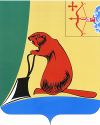 Печатное средство массовой информации органов местного  самоуправления  Тужинского  муниципального  районаБюллетень муниципальных нормативных правовых актов№ 13005 сентября 2016 годапгт ТужаСОДЕРЖАНИЕРаздел 1. Решения Тужинской районной ДумыРаздел 2. Постановления и распоряжения главы района и администрации Тужинского районаТУЖИНСКАЯ РАЙОННАЯ ДУМАКИРОВСКОЙ ОБЛАСТИРЕШЕНИЕпгт ТужаО внесении изменений в Устав муниципального образованияТужинский муниципальный районВ соответствии с Федеральным законом от 06.10.2003 № 131- ФЗ «Об общих принципах организации местного самоуправления в Российской Федерации», Законом Кировской области от 05.05.2016 № 652-ЗО "О внесении изменений в Закон Кировской области "О гарантиях осуществления полномочий депутата, члена выборного органа местного самоуправления, выборного должностного лица местного самоуправления в Кировской области" на основании статьи 21 Устава муниципального образования Тужинский муниципальный район Тужинская районная Дума РЕШИЛА:	1. Внести в Устав муниципального образования Тужинский муниципальный район, принятый решением Тужинской районной Думы от 27.06.2005 № 23/257 (далее — Устав), следующие изменения:	1.1. Дополнить часть 1 статьи 8.1 Устава пунктом 13 следующего содержания:	«13) осуществление мероприятий в сфере профилактики правонарушений, предусмотренных Федеральным законом "Об основах системы профилактики правонарушений в Российской Федерации";1.2. Дополнить часть 5 статьи 32 Устава пунктом 54 следующего содержания:«54) осуществление мероприятий в сфере профилактики правонарушений, предусмотренных Федеральным законом "Об основах системы профилактики правонарушений в Российской Федерации";1.3. Пункт 54 части 5 статьи 32 Устава считать пунктом 55;	1.4. Дополнить главу 4 Устава новой статьей 36 следующего содержания:«Статья 36 Социальные гарантии для лиц, замещавших муниципальные должностиЛицам, замещавшим муниципальные должности на постоянной основе и в этот период достигших пенсионного возраста или потерявших трудоспособность, в связи с прекращением полномочий, в том числе досрочно, гарантируется единовременная денежная выплата в размере, установленном муниципальным правовым актом, но не более четырехмесячного денежного содержания, выплачиваемая не позднее дня, предшествующего дню прекращения полномочий. Такая гарантия не применяется в случае прекращения полномочий указанных лиц по основаниям, предусмотренным абзацем седьмым части 16 статьи 35, пунктами 2.1, 3, 6 - 9 части 6, частью 6.1 статьи 36, частью 7.1 , пунктами 5 - 8 части 10, частью 10.1 статьи 40, частями 1 и 2 статьи 73 Федерального закона "Об общих принципах организации местного самоуправления в Российской Федерации";	1.5. Статью 36 главы 4 Устава считать статьей 36.1.2. Зарегистрировать изменения в Устав муниципального образования Тужинский муниципальный район в порядке, установленном Федеральным законом от 21.07.2005 № 97-ФЗ "О государственной регистрации уставов муниципальных образований".3. Опубликовать настоящее решение в Бюллетене муниципальных нормативных правовых актов органов местного самоуправления Тужинского муниципального района Кировской области после его государственной регистрации.4. Настоящее решение вступает в силу в соответствии с действующим законодательством. Глава Тужинского района    Л.А.ТрушковаТУЖИНСКАЯ РАЙОННАЯ ДУМАКИРОВСКОЙ ОБЛАСТИРЕШЕНИЕпгт ТужаО внесении изменения в решение Тужинской районной Думы  от 31.03.2008 № 26/218В соответствии с Федеральным законом от 06.10.2003 № 131-ФЗ "Об общих принципах организации местного самоуправления в Российской Федерации", Законом Кировской области от 08.07.2008 № 257-ЗО "О гарантиях осуществления полномочий депутата, члена выборного органа местного самоуправления, выборного должностного лица местного самоуправления в Кировской области" на основании статьи 36 Устава Тужинского муниципального района Тужинская районная Дума РЕШИЛА:1. Внести в решение Тужинской районной Думы от 31.03.2008 №26/218, пунктом 1 которого утверждено Положение о статусе депутата Тужинской районной Думы и главы Тужинского муниципального района (далее – Положение) следующее изменение:Дополнить часть 3 статьи 10 Положения пунктом 6 следующего содержания:«6) единовременная денежная выплата в размере, четырехмесячного денежного содержания, выплачиваемая в порядке и на условиях, предусмотренных статьей 36 Устава муниципального образования Тужинский муниципальный район».2. Настоящее решение вступает в силу со дня его официального опубликования в Бюллетене муниципальных правовых актов органов местного самоуправления Тужинского муниципального района, но не ранее дня вступления в законную силу статьи 36 Устава муниципального образования Тужинский муниципальный район в новой редакции, регламентирующей социальные гарантии для лиц, замещавших муниципальные должности.Глава Тужинского района		Л.А.ТрушковаТУЖИНСКАЯ РАЙОННАЯ ДУМА КИРОВСКОЙ ОБЛАСТИРЕШЕНИЕпгт ТужаО внесении изменений в решение Тужинской районной Думыот 30.05.2016 №73/461В соответствии с Федеральным законом от 02.06.2016 № 171-ФЗ "О внесении изменений в статью 36 Федерального закона "Об общих принципах организации местного самоуправления в Российской Федерации" Тужинская районная Дума РЕШИЛА:1. Внести в Положение о порядке проведения конкурса по отбору кандидатур на должность главы Тужинского муниципального района, утвержденное решением Тужинской районной Думы от 30.05.2016 №73/461 (далее – Положение) следующие изменения:1.1. В пункте 2.3 Положения слова «и состоит» исключить;1.2. Пункт 2.12 Положения дополнить абзацем следующего содержания:«Допускается проведение заседания комиссии с использованием систем видеоконференцсвязи.»;1.3 Пункт 4.10 Положения изложить в новой редакции следующего содержания:«4.10. Кандидатом на должность главы Тужинского муниципального района может быть зарегистрирован гражданин, который на день проведения конкурса не имеет в соответствии с Федеральным законом от 12 июня 2002 года № 67-ФЗ "Об основных гарантиях избирательных прав и права на участие в референдуме граждан Российской Федерации" ограничений пассивного избирательного права для избрания выборным должностным лицом местного самоуправления.К участию в конкурсе не допускаются граждане:не достигшие на момент проведения конкурса 21 года;признанные судом недееспособными или содержащиеся в местах лишения свободы по приговору суда;имеющие гражданство иностранного государства либо вид на жительство или иной документ, подтверждающий право на постоянное проживание гражданина Российской Федерации на территории иностранного государства. Указанные граждане вправе участвовать в конкурсе, если это предусмотрено международным договором Российской Федерации;осужденные к лишению свободы за совершение тяжких и (или) особо тяжких преступлений и имеющие на момент проведения конкурса неснятую и непогашенную судимость за указанные преступления;осужденные к лишению свободы за совершение тяжких преступлений, судимость которых снята или погашена, – до истечения десяти лет со дня снятия или погашения судимости;осужденные к лишению свободы за совершение особо тяжких преступлений, судимость которых снята или погашена, – до истечения пятнадцати лет со дня снятия или погашения судимости;осужденные за совершение преступлений экстремистской направленности, предусмотренных Уголовным кодексом Российской Федерации, и имеющие на момент проведения конкурса неснятую и непогашенную судимость за указанные преступления, если на таких лиц не распространяется действие подпунктов 4.10.5 и 4.10.6;подвергнутые административному наказанию за совершение административных правонарушений, предусмотренных статьями 20.3 и 20.29 Кодекса Российской Федерации об административных правонарушениях, если конкурс состоится до окончания срока, в течение которого лицо считается подвергнутым административному наказанию;в отношении которых вступившим в силу решением суда установлен факт нарушения ограничений, предусмотренных пунктом 1 статьи 56 Федерального закона "Об основных гарантиях избирательных прав и права на участие в референдуме граждан Российской Федерации", либо совершения действий, предусмотренных подпунктом "ж" пункта 7 и подпунктом "ж" пункта 8 статьи 76 Федерального закона "Об основных гарантиях избирательных прав и права на участие в референдуме граждан Российской Федерации", если указанные нарушения либо действия совершены до дня заседания районной Думы по утверждению кандидатуры главы района в течение установленного срока полномочий главы района.при наличии вступившего в силу решения суда о лишении гражданина права занимать муниципальные должности в течение определенного срока до истечения этого срока.Если срок действия ограничений пассивного избирательного права, предусмотренных подпунктами 4.10.5 и 4.10.6, истекает в период отбора кандидатур на должность главы района до дня заседания районной Думы по утверждению главы района, гражданин, пассивное избирательное право которого было ограничено, вправе в установленном законом порядке быть выдвинутым кандидатом на должность главы района.Если деяние, за совершение которого был осужден гражданин, в соответствии с новым уголовным законом не признается тяжким или особо тяжким преступлением, действие ограничений, предусмотренных пунктами 4.10.5 и 4.10.6, прекращается со дня вступления в силу этого уголовного закона.Если тяжкое преступление, за совершение которого был осужден гражданин, в соответствии с новым уголовным законом признается особо тяжким преступлением или если особо тяжкое преступление, за совершение которого был осужден гражданин, в соответствии с новым уголовным законом признается тяжким преступлением, ограничения пассивного избирательного права, предусмотренные подпунктами 4.10.5 и 4.10.6, действуют до истечения десяти лет со дня снятия или погашения судимости.2. Настоящее решение вступает в силу после его официального опубликования.3. Опубликовать настоящее решение в Бюллетене муниципальных нормативных правовых актов органов местного самоуправления Тужинского муниципального района Кировской области.Глава Тужинского района               Л.А. ТрушковаТУЖИНСКАЯ РАЙОННАЯ ДУМА КИРОВСКОЙ ОБЛАСТИРЕШЕНИЕ29.08.2016                                                                                                                                                                 № 77/487 пгт ТужаО внесении изменений в решениеТужинской районной Думы от 14.12.2015 № 67/408 В соответствии со статьей 14 Положения о бюджетном процессе в муниципальном образовании Тужинский муниципальный район, утвержденного решением Тужинской районной Думы от 12.12.2008 № 36/288 Тужинская районная Дума РЕШИЛА:1. Внести в решение Тужинской районной Думы от 14.12.2015 № 67/408 (с изменениями от 29.03.2016 № 71/441, от 22.04.2016 № 72/450, от 30.05.2016 № 73/460, от 24.06.2016 № 74/468, от 08.07.2016 № 75/475) «О бюджете Тужинского муниципального района на 2016 год» (далее – Решение) следующие изменения:1.1. Пункт 1 Решения изложить в следующей редакции:«1. Утвердить основные характеристики бюджета муниципального района на 2016 год: общий объем доходов бюджета муниципального района в сумме  149 111,6 тыс. рублей;общий объем расходов бюджета муниципального района в сумме 152 325,4 тыс. рублей;          дефицит бюджета муниципального района в сумме  3 213,8 тыс. рублей.».           1.2.  В пункте 3 и Приложении № 2 «Нормативы распределения доходов между бюджетами поселений Тужинского района на 2016 год» Решения после слов «между бюджетами» добавить слова  «городского и сельских».           1.3. В пункте 15 Решения  слово «иные» исключить, слово «дотации» заменить словами «иные межбюджетные трансферты».           1.4. В подпункте 15.2.1 слово «переданных» исключить. Дополнить абзац «Установить, что распределение субвенции  местным бюджетам на осуществление полномочий по первичному воинскому учету на территориях, где отсутствуют военные комиссариаты на 2016 год осуществляется в соответствии с законом Кировской области «Об областном бюджете на 2016 год»».          1.5. Абзац подпункта 15.2.2 перед словами «по созданию и деятельности» вставить слова следующего содержания «на выполнение государственных полномочий».          1.6. В абзаце первом пункта 22 слово «государственными» заменить словом «целевыми».          1.7. Приложение № 3 «Перечень главных администраторов доходов бюджета муниципального образования Тужинский муниципальный район Кировской области и закрепляемые за ними виды доходов бюджета муниципального образования Тужинский муниципальный район Кировской области» к Решению изложить в новой редакции согласно приложению № 1.          1.8. Приложение № 6 «Объемы поступления доходов бюджета муниципального района по налоговым и неналоговым доходам по статьям, по безвозмездным поступлениям по подстатьям классификации доходов бюджетов, прогнозируемые на 2016 год» к Решению изложить в новой редакции согласно приложению № 2.                    1.9. Приложение № 7 «Распределение  бюджетных ассигнований по разделам и подразделам классификации расходов бюджетов на 2016 год» к Решению изложить в новой редакции согласно приложению № 3.          1.10. Приложение № 8 «Распределение бюджетных ассигнований по целевым статьям (муниципальным программам Тужинского района и непрограмным направлениям деятельности), группам видов расходов классификации расходов бюджетов на 2016 год» к Решению изложить в новой редакции  согласно приложению № 4.          1.11. Приложение № 9 «Ведомственная структура расходов бюджета муниципального района на 2016 год» к Решению изложить в новой редакции согласно приложению № 5.          1.12. Приложение № 10 «Источники финансирования дефицита бюджета муниципального района на 2016 год» к Решению изложить в новой редакции           согласно приложению № 6.                   1.13. Приложение № 12 «Перечень публичных нормативных обязательств, подлежащих исполнению за счет средств бюджета муниципального района на 2016 год» изложить в новой редакции согласно приложению № 7.          1.14.   Приложение № 14 «Распределение дотаций на поддержку мер по обеспечению сбалансированности бюджетов поселений» к Решению изложить в новой редакции согласно приложению № 8.          1.15. В пункте 15.1 Решения слова «в сумме 5 203,2 тыс.рублей.» заменить  словами «в сумме 5 299,7 тыс.рублей.».              1.16. В пункте 11 Решения слова «в сумме 2 334,7 тыс.рублей.» заменить словами «в сумме 2 370,8 тыс.рублей.».          2. Настоящее Решение вступает в силу со дня его официального опубликования.    Глава Тужинского района                   Л.А. ТрушковаТУЖИНСКАЯ РАЙОННАЯ ДУМАКИРОВСКОЙ ОБЛАСТИРЕШЕНИЕ29.08.2016					                                        № 77/488пгт ТужаО внесении изменений в решениеТужинской районной Думы от 12.12.2008 № 36/288В соответствии с Бюджетным кодексом Российской Федерации, на основании Устава муниципального образования Тужинский муниципальный район, Тужинская районная Дума РЕШИЛА:1. Внести в решение Тужинской районной Думы от 12.12.2008 № 36/288 (в редакции от 25.07.2016№ 76/478), которым утверждено Положение о бюджетном процессе в Тужинском муниципальном районе (далее – Положение), следующие изменения: 1.1. Часть 1 статьи 4 Положения изложить в новой редакции следующего содержания:«Бюджет района - форма образования и расходования денежных средств, предназначенных для финансового обеспечения задач и функций местного самоуправления.»;1.2. Пункт 1 части 1 статьи 8 Положения изложить в новой редакции следующего содержания:«Налоговых доходов, к которым относятся доходы от предусмотренных законодательством Российской Федерации о налогах и сборах федеральных налогов и сборов, в том числе от налогов, предусмотренных специальными налоговыми режимами, региональных налогов, местных налогов и сборов, а также пеней и штрафов по ним.»;1.3. В абзаце втором части 1 статьи 20.1 Положения после слова «соблюдение» дополнить словами «установленных в соответствии с бюджетным законодательством Российской Федерации, иными нормативными правовыми актами, регулирующими бюджетные правоотношения,»;1.4. В части 2 статьи 20.1 Положения после слова «соблюдение» дополнить словами «установленных в соответствии с бюджетным законодательством Российской Федерации, иными нормативными правовыми актами, регулирующими бюджетные правоотношения,»;1.5. В части 3 статьи 20.1 Положения после слова «соблюдение» дополнить словами «установленных в соответствии с бюджетным законодательством Российской Федерации, иными нормативными правовыми актами, регулирующими бюджетные правоотношения,»;1.6. Наименование статьи 41.2 Положения дополнить словами "при санкционировании операций";1.7. В абзаце первом части 1 статьи 41.2 Положения после слов «финансового контроля» дополнить словами «при санкционировании операций»;1.8. Абзац восьмой части 1 статьи 41.2 Положения признать утратившим силу;1.9. Часть 3 статьи 41.2 Положения изложить в новой редакции следующего содержания:«3. Порядок осуществления полномочий органами внутреннего муниципального финансового контроля по внутреннему муниципальному финансовому контролю определяется муниципальными правовыми актами администрации Тужинского муниципального района, а также стандартами осуществления внутреннего муниципального финансового контроля.Порядок осуществления полномочий органами внутреннего муниципального финансового контроля по внутреннему муниципальному финансовому контролю должен содержать основания и порядок проведения проверок, ревизий и обследований, в том числе перечень должностных лиц, уполномоченных принимать решения об их проведении, о периодичности их проведения, права и обязанности должностных лиц органов внутреннего муниципального финансового контроля, права и обязанности объектов контроля (их должностных лиц), в том числе по организационно-техническому обеспечению проверок, ревизий и обследований, осуществляемых должностными лицами органов внутреннего муниципального финансового контроля.Стандарты осуществления внутреннего муниципального финансового контроля утверждаются органом местного самоуправления в соответствии с порядком осуществления полномочий органами внутреннего муниципального финансового контроля по внутреннему муниципальному финансовому контролю, определенным муниципальными правовыми актами администрации Тужинского муниципального района.»;1.10. Часть 4 статьи 41.2 Положения признать утратившей силу.2. Настоящее решение вступает в силу с момента опубликования в Бюллетене муниципальных нормативных правовых актов органов местного самоуправления Тужинского муниципального района Кировской области.Глава Тужинского района	          Л.А. ТрушковаТУЖИНСКАЯ РАЙОННАЯ ДУМАКИРОВСКОЙ ОБЛАСТИРЕШЕНИЕпгт ТужаО внесении изменений в решение Тужинской районной Думыот 27.11.2015 № 66/406В соответствии со статьей 18 Федерального закона от 12.06.2002 № 67-ФЗ «Об основных гарантиях избирательных прав и права на участие в референдуме граждан Российской Федерации», статьей 9 Закона Кировской области от 28.07.2005 № 346-ЗО «О выборах депутатов представительных органов и глав муниципальных образований в Кировской области» Тужинская районная Дума РЕШИЛА:1. Внести в решение Тужинской районной Думы от 27.11.2015 №66/406 «Об утверждении схемы многомандатных избирательных округов для проведения выборов депутатов Тужинской районной Думы пятого созыва следующие изменения:Пункт 5 схемы многомандатных избирательных округов для проведения выборов депутатов Тужинской районной Думы пятого созыва изложить в новой редакции следующего содержания:«5. Трехмандатный Тужинский избирательный округ № 5. В границы округа  входят: улицы Абрамова, Горького, Заводская, Кирова, Лермонтова, Механизаторов, Молодежная, Невского, Октябрьская, Олимпийская, Полевая, Рассохина, Солнечная, Труда, Фокина, Химиков, Энтузиастов, Южная, переулки Горького, Рассохина, Солнечный, Труда, Южный поселка Тужи, деревни Безденежье, Копылы Тужинского городского поселения с числом избирателей 1451 человек.».2. Опубликовать настоящее решение в Бюллетене муниципальных нормативных правовых актов органов местного самоуправления Тужинского муниципального района Кировской области.3. Направить настоящее решение в Избирательную комиссию Кировской области, в территориальную избирательную комиссию Тужинского района, главе Тужинского городского поселения.4. Контроль за выполнением решения возложить на управляющую делами администрации Тужинского муниципального района Устюгову С.Б.Глава Тужинского района	      Л.А. ТрушковаТУЖИНСКАЯ РАЙОННАЯ ДУМАКИРОВСКОЙ ОБЛАСТИРЕШЕНИЕпгт ТужаО проведении конкурса на замещение должности главы Тужинского муниципального района	В соответствии со статьей 36 Федерального закона от 06.10.2003 №131-ФЗ «Об общих принципах организации местного самоуправления в Российской Федерации», статьей 28 Устава муниципального образования Тужинский муниципальный район, решением Тужинской районной Думы от 30.05.2016 №73/461 «Об утверждении Положения о порядке проведения конкурса по отбору кандидатур на должность главы Тужинского муниципального района» Тужинская районная Дума РЕШИЛА:1. Провести конкурс на замещение должности главы Тужинского муниципального района (далее – Конкурс) 11.10.2016 года в 10.00 часов по адресу: пгт Тужа, ул. Горького,5, кабинет №38 на условиях и в порядке, установленных разделами 4 и 5 положения о порядке проведения конкурса по отбору кандидатур на должность главы Тужинского муниципального района.2. Определить местом приема документов для участия в конкурсе кабинет №25 здания администрации Тужинского муниципального района, находящегося по адресу: пгт Тужа, ул. Горького,5, время приема документов: с 05.09. 2016 по 23.09.2016 включительно с 9.00 до 12.00 и с 13.00 до 16.00 ежедневно в рабочие дни. 3. Установить, что в случае представления документов для участия в конкурсе только от одного кандидата, срок приема документов продляется на 5 (пять) рабочих дней.4. Объявить о проведении конкурса в порядке, установленном в разделе 3 положения о порядке проведения конкурса по отбору кандидатур на должность главы Тужинского муниципального района в газете «Родной край» и на официальном сайте Тужинского муниципального района 30.08.2016 года.5. Настоящее решение вступает в силу после его официального опубликования в Бюллетене муниципальных нормативных правовых актов органов местного самоуправления Тужинского района Кировской области.Глава Тужинского района                Л.А.ТрушковаТУЖИНСКАЯ РАЙОННАЯ ДУМА КИРОВСКОЙ ОБЛАСТИРЕШЕНИЕ29.08.2016                                                                                                                                                                   № 77/491пгт ТужаО  внесении изменения в решение Тужинской районной Думы от 14.12.2015 № 67/411 «Об утверждении Программы приватизации муниципального имущества муниципального образования  Тужинский муниципальный район Кировской области на 2016 год»В соответствии с Федеральным законом от 21.12.2001 № 178-ФЗ «О приватизации государственного и муниципального имущества»,  Порядком планирования и принятия решений об условиях приватизации муниципального имущества муниципального образования Тужинский муниципальный район Кировской области, утвержденным решением Тужинской районной Думы Кировской области от 01.06.2012 № 17/125 «Об утверждении порядка планирования и принятия решений об условиях приватизации муниципального имущества муниципального образования Тужинский муниципальный район Кировской области», Уставом муниципального образования Тужинский муниципальный район Тужинская районная Дума РЕШИЛА:1. Внести изменения в решение Тужинской районной Думы от 14.12.2015 № 67/411 «Об утверждении Программы приватизации муниципального имущества муниципального образования  Тужинский муниципальный район Кировской области на 2016 год» согласно приложению.2. Настоящее решение вступает в силу со дня его опубликования в Бюллетене муниципальных нормативных правовых актов органов местного самоуправления Тужинского муниципального района Кировской области.ПриложениеУТВЕРЖДЕНЫрешением Тужинской районной Думы от 29.08.2016 № 77/491Изменения в Программу приватизации муниципального имущества муниципального образования Тужинский муниципальный район 	Кировской области на 2016 год 	ТУЖИНСКАЯ РАЙОННАЯ ДУМАКИРОВСКОЙ ОБЛАСТИРЕШЕНИЕпгт ТужаОб утверждении Перечня муниципального имущества, безвозмездно передаваемого из муниципальной собственности муниципального   образования Тужинский муниципальный район Кировской области в муниципальную собственность вновь образованного муниципального образования Тужинское городское поселение Тужинского района                               Кировской областиВ соответствии с Федеральным законом от 06.10.2003 № 131-ФЗ «Об общих принципах организации местного самоуправления в Российской Федерации», Законом Кировской области от 03.03.2008 № 222-ЗО «О порядке разграничения имущества, находящегося в собственности муниципальных образований, расположенных на территории Кировской области», рассмотрев представленный главой администрации Тужинского муниципального района перечень муниципального имущества, на основании статьи 42 Устава Тужинского района Тужинская районная Дума РЕШИЛА:1. Утвердить перечень муниципального имущества, безвозмездно передаваемого из муниципальной собственности муниципального образования Тужинский муниципальный район Кировской области в муниципальную собственность вновь образованного муниципального  образования Тужинское городское поселение Тужинского района Кировской области (далее – Перечень) согласно приложению.2. Администрации Тужинского муниципального района:2.1. Согласовать Перечень с Тужинской поселковой Думой.2.2. Направить согласованный Перечень в министерство государственного имущества Кировской области для подготовки проекта постановления Правительства области о разграничении муниципального имущества;2.3. Оформить акт приема-передачи муниципального имущества, указанного в пункте 1 настоящего решения в трехмесячный срок со дня вступления в силу постановления Правительства области о разграничении указанного имущества;2.4. Исключить переданное имущество из реестра муниципального имущества муниципального образования Тужинский муниципальный район.3. Настоящее решение вступает в силу с момента принятия..Приложение УТВЕРЖДЕНрешением Тужинской районной Думыот _29.08.2016_№_77/492_П Е Р Е Ч Е Н Ьмуниципального имущества, безвозмездно передаваемого из муниципальной собственностимуниципального образования Тужинский муниципальный район Кировской областив муниципальную собственность вновь образованного муниципального образованияТужинское городское поселение Тужинского района Кировской областиТУЖИНСКАЯ РАЙОННАЯ ДУМА КИРОВСКОЙ ОБЛАСТИРЕШЕНИЕпгт ТужаО награждении Почетной грамотойТужинской районной Думы	На основании решения Тужинской районной Думы от 30.05.2016 №73/462 «Об утверждении Положения о Почетной грамоте Тужинской районной Думы» и ходатайства Тужинского муниципального унитарного предприятия «Коммунальщик» Тужинская районная Дума РЕШИЛА:Наградить Почетной грамотой Чешуину Татьяну Алексеевну, бухгалтера Тужинского муниципального унитарного предприятия «Коммунальщик» за многолетний добросовестный труд и достижение высоких результатов в выполнении своих трудовых обязанностей.Настоящее решение вступает в силу с момента принятия.Глава Тужинского района		      Л.А. ТрушковаО внесении изменения в постановление администрацииТужинского муниципального района от 16.01.2015 № 28Администрация Тужинского муниципального района ПОСТАНОВЛЯЕТ:1. Внести в постановление администрации Тужинского муниципального района от 16.01.2015 № 28 «О создании административной комиссии муниципального образования Тужинский муниципальный район» (далее – Постановление) следующие изменения:1.1. В пункте 1 Постановления и в пункте 2.3 раздела 2 Положения об административной комиссии муниципального образования Тужинский муниципальный район приложения №2 Постановления цифру «7» заменить на цифру «5»;1.2. Утвердить состав административной комиссии муниципального образования Тужинский муниципальный район в новой редакции согласно приложению. 2. Опубликовать настоящее постановление в Бюллетене муниципальных нормативных правовых актов органов местного самоуправления Тужинского муниципального района Кировской области.Глава администрации Тужинскогомуниципального района			Е.В. ВидякинаПриложение УТВЕРЖДЕН постановлением администрации Тужинского муниципального районаот  30.08.2016г  № 266СОСТАВадминистративной комиссии муниципального образования Тужинский муниципальный районАДМИНИСТРАЦИЯ ТУЖИНСКОГО МУНИЦИПАЛЬНОГО РАЙОНАКИРОВСКОЙ ОБЛАСТИПОСТАНОВЛЕНИЕО внесении изменений в постановление администрации Тужинского муниципального района от 11.10.2013 № 530В соответствии  с решениями Тужинской районной Думы от 29.08.2016 № 77/487 « О внесении изменений в решение Тужинской районной Думы от 14.12.2015 № 67/408 и на основании постановления администрация Тужинского муниципального района  от 19.02.2015 № 89 «О разработке, реализации и оценке эффективности реализации программ Тужинского муниципального района», администрация Тужинского муниципального района ПОСТАНОВЛЯЕТ:  1. Внести изменения в постановление администрации Тужинского муниципального района от 11.10.2013 № 530 «Об утверждении муниципальной программы Тужинского муниципального района «Развитие культуры» на 2014-2018 годы» (с изменениями, внесенными постановлениями администрации Тужинского муниципального района от 18.04.2014 № 149, от 04.06.2014 № 245 , от 30.07.2014 № 331, от 09.10.2014  № 442, от 05.11.2014 № 475, от 12.01.2015   № 8, от 16.02.2015 № 72, от 13.05.2015 № 194, от 16.06.2015 № 236, от 03.08.2015 № 286, от 11.09.2015 № 321, от 15.12.2015 № 435, от 30.12.2015 № 485, от 12.04.2016 № 105, от 24.05.2016 № 158а, от 27.06.2016 № 199 ), утвердив изменения согласно приложению.          2. Настоящее постановление вступает в силу с момента опубликования в Бюллетене муниципальных нормативных актов органов местного самоуправления Тужинского муниципального района Кировской области.Главы администрации Тужинскогомуниципального района                                     Е.В.Видякина                                                                                                        Приложение                                                                                                                                                                                                                                                                                                                                                                                                                                                       УТВЕРЖДЕНЫ                                                                                                       постановлением                                                                                                                                                                                                                                                                                                                                                                                                          администрации Тужинского                                                                                                       муниципального района                                                                                                                         от   30.08.2016  № 269ИЗМЕНЕНИЯв муниципальной  программе Тужинского муниципального района «Развитие культуры» на 2014-2018 годы.		1. Приложение № 2 к муниципальной программе «Расходы на реализацию муниципальной программы за счет средств районного бюджета» изложить в новой редакции следующего содержания : 	2. Приложение № 3 к муниципальной программе  «Прогнозная (справочная) оценка ресурсного обеспечения реализации муниципальной программы за счёт всех источников финансирования» изложить в новой редакции следующего содержания:АДМИНИСТРАЦИЯ ТУЖИНСКОГО МУНИЦИПАЛЬНОГО РАЙОНАКИРОВСКОЙ ОБЛАСТИПОСТАНОВЛЕНИЕ О внесении изменений в постановление администрации Тужинскогомуниципального района от 25.06.2015 № 252	В соответствии с Законом Кировской области от 14.10.2013 № 320-ЗО «Об образовании в Кировской области» и решением Министерства финансов Кировской области от 21.12.2015 № 131 «О распределении субвенций местным бюджетам на реализацию прав на получение общедоступного и бесплатного дошкольного, начального общего, основного общего, среднего общего и дополнительного образования детей в муниципальных общеобразовательных организациях» (с изменениями от 30.05.2016 № 60, от 24.06.2016 № 73; от 29.07.2016 № 84) администрация Тужинского муниципального района ПОСТАНОВЛЯЕТ: 1. Внести изменения в постановление администрации Тужинского муниципального района от 25.06.2015 № 252 «Об установлении нормативов финансового обеспечения образовательной деятельности общеобразовательных организаций Тужинского муниципального района Кировской области» (в ред. от 29.09.2015 № 351, от 30.12.2015 № 473, от 30.12.2015 № 483, от 09.06.2016 № 183) (далее – Постановление), изложив приложение к Постановлению «Нормативы финансового обеспечения образовательной деятельности общеобразовательных организаций Тужинского муниципального района Кировской области» в новой редакции согласно приложению.2. Настоящее постановление вступает в силу с момента опубликования в Бюллетене муниципальных нормативных правовых актов органов местного самоуправления Тужинского муниципального района Кировской области и распространяется на правоотношения, возникшие с 01.01.2016г.Глава администрации 	Тужинского муниципального района		Е.В. ВидякинаАДМИНИСТРАЦИЯ ТУЖИНСКОГО МУНИЦИПАЛЬНОГО РАЙОНАКИРОВСКОЙ ОБЛАСТИПОСТАНОВЛЕНИЕ30.08.2016                                                                                                                                                             № 271пгт ТужаВ целях создания единой методологической базы для расчета отдельных показателей для определения межбюджетных трансфертов на 2016 год и приведения в соответствие финансовых нормативов на оказание муниципальных услуг (выполнение работ), по которым должен производиться учет потребности в их предоставлении (выполнении) фактическому исполнению в 2016 году администрация Тужинского муниципального района ПОСТАНОВЛЯЕТ:Внести изменения в постановление администрации Тужинского муниципального района от 13.11.2015 № 399 «Об утверждении отдельных показателей для формирования проекта бюджета муниципального района и определения межбюджетных трансфертов на 2016 год» (в ред. от 22.12.2015 № 453) (далее – Постановление) изложив приложение № 3 к Постановлению в новой редакции согласно приложению.Настоящее постановление вступает в силу с момента опубликования в Бюллетене муниципальных нормативных правовых актов органов местного самоуправления Тужинского муниципального района Кировской области и распространяет свое действие на правоотношения, возникшие с 01.01.2016.Глава администрации 	Тужинского муниципального района			Е.В. ВидякинаПриложениек постановлению администрацииТужинского муниципального районаот			 № Приложение № 3УТВЕРЖДЕНЫпостановлением администрацииТужинского муниципального районаот 13.11.2015 № 399ФИНАНСОВЫЕ НОРМАТИВЫ на оказание муниципальных услуг (выполнение работ) Глава администрацииТужинского муниципального района         Е.В ВидякинаАДМИНИСТРАЦИЯ ТУЖИНСКОГО МУНИЦИПАЛЬНОГО РАЙОНАКИРОВСКОЙ ОБЛАСТИПОСТАНОВЛЕНИЕ02.09.2016                                                                                                                                                         № 276пгт ТужаО внесении изменений в постановление администрации Тужинского муниципального района от 11.10.2013 № 532 (в редакции от  01.06.2016 № 172)В соответствии с решением Тужинской районной Думы от 14.12.2015 № 67/408 «О бюджете Тужинского муниципального района на 2016 год» (в редакции от 29.08.2016 № 77/487), постановлением администрации Тужинского муниципального района от 19.02.2015 № 89 «О разработке, реализации и оценке эффективности реализации муниципальных программ Тужинского муниципального района» администрация Тужинского муниципального района  ПОСТАНОВЛЯЕТ:            1. Внести изменения в постановление администрации Тужинского муниципального района от 11.10.2013 № 532 «Об утверждении муниципальной программы Тужинского муниципального района «Управление муниципальными  финансами и регулирование межбюджетных отношений» на 2014 – 2018 годы» (в редакции от  26.04.2016 № 119), утвердив изменения в муниципальной	 программе Тужинского муниципального района «Управление муниципальными  финансами и регулирование межбюджетных отношений» на 2014 – 2018 годы (далее – Муниципальная программа) согласно приложению.             2. Настоящее постановление вступает в силу с момента опубликования в  Бюллетене муниципальных нормативных актов органов местного самоуправления Тужинского муниципального района Кировской области и распространяется на правоотношения, возникшие с 01.01.2016.           3. Контроль исполнения постановления оставляю за собой. Глава администрацииТужинского муниципального района                    Е.В. ВидякинаПриложениеУТВЕРЖДЕНЫпостановлением администрации Тужинского муниципального района от 02.09.2016  №  276 ИЗМЕНЕНИЯв муниципальной программе Тужинского муниципального района «Управление муниципальными финансами и регулирование межбюджетных отношений»  на 2014 – 2018 годы         1. В паспорте Муниципальной программы  раздел «Объемы ассигнований Муниципальной программы» изложить в новой редакции следующего содержания:2. Абзац второй раздела 5 «Ресурсное обеспечение Муниципальной программы» изложить в новой редакции следующего содержания:«Общий объем финансовых ресурсов, необходимых для реализации Муниципальной программы, в 2014 – 2018 годах составит 52 817,4 тыс.рублей, в том числе средства федерального бюджета – 1 746,4 тыс.рублей, средства областного бюджета – 17 431,1 тыс.рублей, средства местного бюджета – 33 640 тыс.рублей».3. Финансовое обеспечение муниципальной программы за счет средств бюджета муниципального района Муниципальной программы (приложение № 3 к Муниципальной программе) изложить в новой редакции следующего содержания:4. Прогнозную (справочную) оценку ресурсного обеспечения реализации Муниципальной программы за счет всех источников финансирования (приложение № 4 к Муниципальной программе) изложить в новой редакции следующего содержания:Приложение № 4к Муниципальной программеПРОГНОЗНАЯ (СПРАВОЧНАЯ) ОЦЕНКАРЕСУРСНОГО ОБЕСПЕЧЕНИЯ РЕАЛИЗАЦИИ МУНИЦИПАЛЬНОЙ ПРОГРАММЫ ЗА СЧЕТ ВСЕХ ИСТОЧНИКОВ ФИНАНСИРОВАНИЯ(в ред. от 02.09.2016  № 276)__________	Учредитель: Тужинская районная Дума  (решение Тужинской районной Думы № 20/145 от  01 октября 2012 года об учреждении своего печатного средства массовой информации - Информационного бюллетеня органов местного самоуправления муниципального образования Тужинский муниципальный район Кировской области, где будут официально публиковаться нормативные правовые акты, принимаемые органами местного самоуправления района, подлежащие обязательному опубликованию в соответствии с Уставом Тужинского района)    Официальное  издание.  Органы  местного  самоуправления  Тужинского  районаКировской области: Кировская область, пгт Тужа, ул. Горького, 5.Подписано в печать:05 сентября 2016 годаТираж:  10  экземпляров, в каждом 72 страницОтветственный за выпуск издания: начальник отдела организационной работы - Новокшонова В.А.№ п/пНаименование решенияРеквизиты документаСтраница1.О внесении изменений в Устав муниципального образованияТужинский муниципальный район№ 77/484 от 29.08.201632О внесении изменения в решение Тужинской районной Думы  от 31.03.2008 № 26/218№ 77/485 от 29.08.20163-43О внесении изменений в решение Тужинской районной Думыот 30.05.2016 №73/461№ 77/486 от 29.08.20164-54О внесении изменений в решениеТужинской районной Думы от 14.12.2015 № 67/408 № 77/487 от 29.08.20165-565О внесении изменений в решениеТужинской районной Думы от 12.12.2008 № 36/288№ 77/488 от 29.08.201656-576О внесении изменений в решение Тужинской районной Думыот 27.11.2015 № 66/406№ 77/489 от 29.08.201657-587О проведении конкурса на замещение должности главы Тужинского муниципального района№ 77/490 от 29.08.2016588О  внесении изменения в решение Тужинской районной Думы от 14.12.2015 № 67/411 «Об утверждении Программы приватизации муниципального имущества муниципального образования  Тужинский муниципальный район Кировской области на 2016 год»№ 77/491 от 29.08.201658-599Об утверждении Перечня муниципального имущества, безвозмездно передаваемого из муниципальной собственности муниципального   образования Тужинский муниципальный район Кировской области в муниципальную собственность вновь образованного муниципального образования Тужинское городское поселение Тужинского района Кировской области№ 77/492 от 29.08.201659-6110О награждении Почетной грамотойТужинской районной Думы№ 77/493 от 29.08.201662№ п/пНаименование постановления, распоряженияРеквизиты документаСтраница1.О внесении изменения в постановление администрацииТужинского муниципального района от 16.01.2015 № 28№ 266 от 30.08.201662-632О внесении изменений в постановление администрации Тужинского муниципального района от 11.10.2013 № 530№ 269 ОТ 30.08.201663-663О внесении изменений в постановление администрации Тужинскогомуниципального района от 25.06.2015 № 252№ 270 от 30.08.201666-674О внесении изменений в постановление администрации Тужинского муниципального района от 13.11.2015 № 399№ 271 от 30.08.201667-685О создании спасательных служб гражданской обороны Тужинского муниципального района№ 272 от 01.09.201668-696О внесении изменений в постановление администрации Тужинского муниципального района от 11.10.2013 № 532 (в редакции от  01.06.2016 № 172)№ 276 от 02.09.201669-7229.08.2016№77/48429.08.2016№77/48529.08.2016№77/486                                   Приложение № 1                               к решению Тужинской районной Думы         от   29.08.2016   № 77/487    Приложение № 3                               к решению Тужинской районной Думы         от  14.12.2015  № 67/408                                   Приложение № 1                               к решению Тужинской районной Думы         от   29.08.2016   № 77/487    Приложение № 3                               к решению Тужинской районной Думы         от  14.12.2015  № 67/408                                   Приложение № 1                               к решению Тужинской районной Думы         от   29.08.2016   № 77/487    Приложение № 3                               к решению Тужинской районной Думы         от  14.12.2015  № 67/408Перечень  главных администраторов доходов бюджета муниципального образования Тужинский муниципальный район Кировской области    и закрепляемые за ними виды  доходов бюджета муниципального образования Тужинский  муниципальный район Кировской областиПеречень  главных администраторов доходов бюджета муниципального образования Тужинский муниципальный район Кировской области    и закрепляемые за ними виды  доходов бюджета муниципального образования Тужинский  муниципальный район Кировской областиПеречень  главных администраторов доходов бюджета муниципального образования Тужинский муниципальный район Кировской области    и закрепляемые за ними виды  доходов бюджета муниципального образования Тужинский  муниципальный район Кировской областиКод главного админист-ратораКод бюджетной классификацииНаименование главного администратора904Муниципальное казенное учреждение районная Дума Тужинского муниципального района Кировской области9041 17 01050 05 0000 180Невыясненные поступления, зачисляемые в  бюджеты муниципальных районов9042 02 02999 05 0000 151Прочие субсидии бюджетам муниципальных районов905Муниципальное казенное общеобразовательное учреждение средняя общеобразовательная школа с углубленным изучением отдельных предметов пгт Тужа Кировской области9051 13 01995 05 0000 130Прочие доходы от оказания платных услуг (работ) получателями средств бюджетов муниципальных районов 9051 13 02995 05 0000 130Прочие доходы от  компенсации затрат бюджетов муниципальных районов9051 17 01050 05 0000 180Невыясненные поступления, зачисляемые в  бюджеты муниципальных районов9052 02 02999 05 0000 151Прочие субсидии бюджетам муниципальных районов9052 02 03024 05 0000 151 Субвенции бюджетам муниципальных районов на выполнение передаваемых полномочий субъектов Российской Федерации9052 02 03999 05 0000 151Прочие субвенции бюджетам муниципальных районов9052 02 04999 05 0000 151Прочие межбюджетные трансферты, передаваемые бюджетам муниципальных районов9052 07 05020 05 0000 180Поступления от денежных пожертвований, предоставляемых физическими лицами получателям средств   бюджетов муниципальных районов9052 07 05030 05 0000 180Прочие безвозмездные поступления в бюджеты муниципальных районов9052 18 05010 05 0000 180Доходы бюджетов муниципальных районов от возврата бюджетными учреждениями остатков субсидий прошлых лет9052 19 05000 05 0000 151Возврат остатков субсидий, субвенций и иных межбюджетных трансфертов, имеющих целевое назначение, прошлых лет из бюджетов муниципальных районов906Муниципальное казённое учреждение "Управление образования администрации Тужинского муниципального района"9061 13 01995 05 0000 130Прочие доходы от оказания платных услуг (работ) получателями средств бюджетов муниципальных районов 9061 13 02995 05 0000 130Прочие доходы от  компенсации затрат бюджетов муниципальных районов9061 17 01050 05 0000 180Невыясненные поступления, зачисляемые в  бюджеты муниципальных районов9062 02 02999 05 0000 151Прочие субсидии бюджетам муниципальных районов9062 02 03024 05 0000 151 Субвенции бюджетам муниципальных районов на выполнение передаваемых полномочий субъектов Российской Федерации9062 02 03027 05 0000 151Субвенции бюджетам муниципальных районов на содержание ребенка в семье опекуна и приемной семье, а также вознаграждение, причитающееся  приемному родителю9062 02 03029 05 0000 151Субвенции бюджетам муниципальных районов на компенсацию части платы, взимаемой с родителей (законных представителей) за присмотр и уход за детьми, посещающими образовательные организации, реализующие образовательные программы дошкольного образования9062 02 03999 05 0000 151Прочие субвенции бюджетам муниципальных районов9062 02 04999 05 0000 151Прочие межбюджетные трансферты, передаваемые бюджетам муниципальных районов9062 07 05020 05 0000 180Поступления от денежных пожертвований, предоставляемых физическими лицами получателям средств   бюджетов муниципальных районов9062 07 05030 05 0000 180Прочие безвозмездные поступления в бюджеты муниципальных районов9062 18 05010 05 0000 180Доходы бюджетов муниципальных районов от возврата бюджетными учреждениями остатков субсидий прошлых лет9062 19 05000 05 0000 151Возврат остатков субсидий, субвенций и иных межбюджетных трансфертов, имеющих целевое назначение, прошлых лет из бюджетов муниципальных районов907Муниципальное казённое учреждение "Отдел культуры администрации Тужинского муниципального района"9071 13 01995 05 0000 130Прочие доходы от оказания платных услуг (работ) получателями средств бюджетов муниципальных районов 9071 13 02995 05 0000 130Прочие доходы от  компенсации затрат бюджетов муниципальных районов9071 17 01050 05 0000 180Невыясненные поступления, зачисляемые в  бюджеты муниципальных районов9072 02 02999 05 0000 151Прочие субсидии бюджетам муниципальных районов9072 02 03024 05 0000 151 Субвенции бюджетам муниципальных районов на выполнение передаваемых полномочий субъектов Российской Федерации9072 02 04025 05 0000 151Межбюджетные трансферты, передаваемые бюджетам муниципальных районов на комплектование книжных фондов библиотек муниципальных образований9072 04 05099 05 0000 180Прочие безвозмездные поступления от негосударственных организаций в бюджеты муниципальных районов9072 07 05020 05 0000 180Поступления от денежных пожертвований, предоставляемых физическими лицами получателям средств   бюджетов муниципальных районов9072 07 05030 05 0000 180Прочие безвозмездные поступления в бюджеты муниципальных районов9072 18 05010 05 0000 180Доходы бюджетов муниципальных районов от возврата бюджетными учреждениями остатков субсидий прошлых лет9072 19 05000 05 0000 151Возврат остатков субсидий, субвенций и иных межбюджетных трансфертов, имеющих целевое назначение, прошлых лет из бюджетов муниципальных районов912Муниципальное казенное учреждение Финансовое управление администрации Тужинского муниципального района9121 13 02995 05 0000 130Прочие доходы от  компенсации затрат бюджетов муниципальных районов9121 16 18050 05 0000 140Денежные взыскания (штрафы) за нарушение бюджетного законодательства ( в части бюджетов муниципальных районов)9121 16 32000 05 0000 140Денежные взыскания, налагаемые в возмещение ущерба, причиненного в результате незаконного или нецелевого использования бюджетных средств (в части бюджетов муниципальных районов)9121 17 01050 05 0000 180Невыясненные поступления, зачисляемые в  бюджеты муниципальных районов9121 17 01050 10 0000 180Невыясненные поступления, зачисляемые в  бюджеты сельских поселений9121 17 01050 13 0000 180Невыясненные поступления, зачисляемые в  бюджеты городских поселений9121 17 05050 05 0000 180Прочие неналоговые доходы бюджетов муниципальных районов9122 02 01001 05 0000 151Дотации бюджетам муниципальных районов на выравнивание бюджетной обеспеченности9122 02 01003 05 0000 151Дотации бюджетам муниципальных районов на поддержку мер по обеспечению сбалансированности бюджетов9122 02 02088 05 0002 151Субсидии бюджетам муниципальных районов на обеспечение мероприятий по переселению граждан из аварийного жилищного фонда за счет средств, поступивших от государственной корпорации - Фонда содействия реформированию жилищно-коммунального хозяйства9122 02 02089 05 0002 151Субсидии бюджетам муниципальных районов на обеспечение мероприятий по переселению граждан из аварийного жилищного фонда за счет средств бюджетов9122 02 02999 05 0000 151Прочие субсидии бюджетам муниципальных районов9122 02 03015 05 0000 151Субвенции бюджетам муниципальных районов на осуществление первичного воинского  учета на территориях, где отсутствуют военные комиссариаты 9122 02 03024 05 0000 151Субвенции бюджетам муниципальных районов на выполнение передаваемых полномочий субъектов Российской Федерации9122 02 04999 05 0000 151Прочие межбюджетные трансферты, передаваемые бюджетам муниципальных районов9122 08 05000 05 0000 180Перечисления из бюджетов муниципальных районов(в бюджеты муниципальных районов) для осуществления возврата (зачета) излишне уплаченных или излишне взысканных сумм налогов, сборов и иных платежей, а также сумм процентов за несвоевременное осуществление такого возврата и процентов, начисленных на излишне взысканные суммы9122 08 05000 10 0000 180Перечисления из бюджетов сельских поселений(в бюджеты поселений) для осуществления возврата (зачета) излишне уплаченных или излишне взысканных сумм налогов, сборов и иных платежей, а также сумм процентов за несвоевременное осуществление такого возврата и процентов, начисленных на излишне взысканные суммы9122 08 05000 13 0000 180Перечисления из бюджетов городских поселений(в бюджеты городских поселений) для осуществления возврата (зачета) излишне уплаченных или излишне взысканных сумм налогов, сборов и иных платежей, а также сумм процентов за несвоевременное осуществление такого возврата и процентов, начисленных на излишне взысканные суммы9122 18 05010 05 0000 151Доходы бюджетов муниципальных районов от возврата остатков субсидий, субвенций и иных межбюджетных трансфертов, имеющих целевое назначение, прошлых лет из бюджетов поселений9122 18 05010 05 0000 180Доходы бюджетов муниципальных районов от возврата бюджетными учреждениями остатков субсидий прошлых лет9122 19 05000 05 0000 151Возврат остатков субсидий, субвенций и иных межбюджетных трансфертов, имеющих целевое назначение, прошлых лет из бюджетов муниципальных районов936Администрация муниципального образования Тужинский  муниципальный район9361 08 07150 01 0000 110Государственная пошлина за выдачу разрешения на установку рекламной конструкции9361 11 01050 05 0000 120Доходы в виде прибыли, приходящейся на доли в уставных (складочных) капиталах хозяйственных товариществ и обществ, или дивидендов по акциям, принадлежащим муниципальным районам9361 11 05013 10 0000 120Доходы, получаемые в виде арендной платы за земельные участки, государственная собственность на которые не разграничена и которые расположены в границах сельских поселений, а также средства от продажи права на заключение договоров аренды указанных земельных участков 9361 11 05013 13 0000 120Доходы, получаемые в виде арендной платы за земельные участки, государственная собственность на которые не разграничена и которые расположены в границах городских поселений, а также средства от продажи права на заключение договоров аренды указанных земельных участков 9361 11 05025 05 0000 120Доходы, получаемые в виде арендной платы, а также средства от продажи права на заключение договоров аренды за земли, находящиеся в собственности муниципальных районов (за исключением земельных участков муниципальных бюджетных и автономных учреждений)9361 11 05035 05 0000 120Доходы от сдачи в аренду имущества, находящегося в оперативном управлении органов управления муниципальных районов и созданных ими учреждений (за исключением имущества муниципальных бюджетных и автономных учреждений)9361 11 05075 05 0000 120Доходы от сдачи в аренду имущества, составляющего казну муниципальных районов (за исключением земельных участков)9361 11 07015 05 0000 120Доходы от перечисления части прибыли, остающейся после уплаты налогов и иных обязательных платежей муниципальных унитарных предприятий, созданных муниципальными районами9361 11 09045 05 0000 120Прочие поступления от использования имущества, находящегося в собственности муниципальных районов (за исключением имущества муниципальных  бюджетных и автономных учреждений, а также имущества муниципальных унитарных предприятий, в том числе казенных)9361 13 01540 05 0000 130Плата за  оказание услуг по присоединению объектов дорожного сервиса к автомобильным дорогам общего пользования местного значения, зачисляемая в бюджеты муниципальных районов9361 13 02065 05 0000 130Доходы, поступающие в порядке возмещения расходов, понесенных в связи с эксплуатацией  имущества муниципальных районов9361 13 02995 05 0000 130Прочие доходы от  компенсации затрат бюджетов муниципальных районов9361 14 02052 05 0000 410Доходы от реализации имущества , находящегося в оперативном управлении учреждений, находящихся в ведении органов управления муниципальных районов (за исключением имущества муниципальных бюджетных и  автономных учреждений) в части реализации основных средств по указанному имуществу9361 14 02053 05 0000 410Доходы от реализации иного имущества ,  находящихся в собственности муниципальных районов (за исключением имущества муниципальных бюджетных и автономных учреждений, а также имущества муниципальных унитарных предприятий, в том числе казенных),  в части реализации основных средств по указанному имуществу9361 14 02052 05 0000 440Доходы от реализации имущества , находящегося в оперативном управлении учреждений, находящихся в ведении органов управления муниципальных районов (за исключением имущества муниципальных бюджетных и  автономных учреждений) в части реализации материальных запасов по указанному имуществу9361 14 02053 05 0000 440Доходы от реализации иного имущества, находящегося в собственности муниципальных районов (за исключением имущества муниципальных бюджетных и автономных учреждений, а также имущества муниципальных унитарных предприятий, в том числе казенных), в части реализации материальных запасов по указанному имуществу9361 14 06013 10 0000 430Доходы от продажи земельных участков, государственная собственность на которые не разграничена и которые расположены в границах сельских поселений9361 14 06013 13 0000 430Доходы от продажи земельных участков, государственная собственность на которые не разграничена и которые расположены в границах городских  поселений9361 14 06025 05 0000 430Доходы от продажи земельных участков, находящихся в собственности муниципальных районов (за исключением земельных участков муниципальных бюджетных и автономных учреждений)9361 15 02050 05 0000 140Платежи, взимаемые органами местного самоуправления (организациями) муниципальных районов за выполнение определенных функций9361 16 33050 05 0000 140Денежные взыскания(штрафы) за нарушение Законодательства Российской Федерации о размещении заказов на поставки товаров, выполнение работ, оказание услуг для нужд муниципальных районов9361 16 37040 05 0000 140Поступления  сумм в возмещение вреда, причиняемого автомобильным дорогам местного значения     транспортными средствами, осуществляющим перевозки тяжеловесных и  (или) крупногабаритных грузов, зачисляемые в бюджеты муниципальных районов  9361  16 90050 05 0000 140Прочие поступления от денежных взысканий (штрафов) и иных сумм в возмещение ущерба, зачисляемые в бюджеты муниципальных районов9361 17 01050 05 0000 180Невыясненные поступления, зачисляемые в  бюджеты муниципальных районов9362 02 02008 05 0000 151Субсидии бюджетам муниципальных районов на обеспечение жильем молодых семей9362 02 02009 05 0000 151Субсидии бюджетам муниципальных районов на государственную поддержку малого и среднего предпринимательства, включая крестьянские (фермерские) хозяйства9362 02 02216 05 0000 151Субсидии бюджетам муниципальных районов на осуществление дорожной деятельности в отношении автомобильных дорог общего пользования, а также капитального ремонта дворовых территорий многоквартирных домов, проездов к дворовым территориям многоквартирных домов населенных пунктов9362 02 02999 05 0000 151Прочие субсидии бюджетам муниципальных районов9362 02 03002 05 0000 151Субвенции бюджетам муниципальных районов на осуществление полномочий по подготовке проведения статистических переписей9362 02 03007 05 0000 151Субвенции бюджетам муниципальных районов на составление( изменение) списков кандидатов  в присяжные заседатели федеральных судов общей юрисдикции в Российской Федерации9362 02 03024 05 0000 151Субвенции бюджетам муниципальных районов на выполнение передаваемых полномочий субъектов Российской Федерации9362 02 03098 05 0000 151Субвенции бюджетам муниципальных районов на возмещение части процентной ставки по краткосрочным кредитам (займам) на развитие растениеводства, переработки и реализации продукции растениеводства9362 02 03099 05 0000 151Субвенции бюджетам муниципальных районов  на возмещение части процентной ставки по инвестиционным  кредитам (займам) на развитие растениеводства, переработки и развития инфраструктуры и логистического обеспечения рынков  продукции растениеводства9362 02 03107 05 0000 151Субвенции бюджетам муниципальных районов на возмещение части процентной ставки по краткосрочным кредитам (займам) на развитие животноводства, переработки и реализации продукции животноводства9362 02 03108 05 0000 151Субвенции бюджетам муниципальных районов на возмещение части  процентной ставки по инвестиционным кредитам (займам) на развитие животноводства, переработки и развития инфраструктуры и логистического обеспечения рынков продукции животноводства9362 02 03115 05 0000 151Субвенции бюджетам муниципальных районов на возмещение части  процентной ставки по долгосрочным, среднесрочным и краткосрочным кредитам, взятым малыми формами хозяйствования 9362 02 03119 05 0000 151Субвенции бюджетам муниципальных районов на предоставление жилых помещений детям-сиротам и детям, оставшимся без попечения родителей, лицам из их числа по договорам найма специализированных жилых помещений   9362 02 04014 05 0000 151Межбюджетные трансферты, передаваемые бюджетам муниципальных районов из бюджетов поселений на осуществление части полномочий по решению вопросов местного значения в соответствии с заключенными соглашениями9362 04 05099 05 0000 180Прочие безвозмездные поступления от негосударственных организаций в бюджеты муниципальных районов9362 07 05010 05 0000 180Безвозмездные поступления от физических и юридических лиц на финансовое обеспечение дорожной деятельности, в том числе добровольных пожертвований в отношении автомобильных дорог общего пользования местного значения муниципальных районов9362 07 05020 05 0000 180Поступления от денежных пожертвований, предоставляемые физическими лицами получателям средств бюджетов муниципальных районов9362 07 05030 05 0000 180Прочие безвозмездные поступления в бюджеты муниципальных районов9362 18 05010 05 0000 180Доходы бюджетов муниципальных районов от возврата бюджетными учреждениями остатков субсидий прошлых лет9362 19 05000 05 0000151Возврат остатков субсидий, субвенций и иных межбюджетных трансфертов, имеющих целевое назначение, прошлых лет из бюджетов муниципальных районовПриложение  № 2к решению Тужинской районной Думыот 29.08.2016   №  77/487         Приложение  № 6к решению Тужинской районной Думыот 14.12.2015   № 67/408                    Приложение  № 2к решению Тужинской районной Думыот 29.08.2016   №  77/487         Приложение  № 6к решению Тужинской районной Думыот 14.12.2015   № 67/408                    Приложение  № 2к решению Тужинской районной Думыот 29.08.2016   №  77/487         Приложение  № 6к решению Тужинской районной Думыот 14.12.2015   № 67/408                    Приложение  № 2к решению Тужинской районной Думыот 29.08.2016   №  77/487         Приложение  № 6к решению Тужинской районной Думыот 14.12.2015   № 67/408                    Приложение  № 2к решению Тужинской районной Думыот 29.08.2016   №  77/487         Приложение  № 6к решению Тужинской районной Думыот 14.12.2015   № 67/408                    Приложение  № 2к решению Тужинской районной Думыот 29.08.2016   №  77/487         Приложение  № 6к решению Тужинской районной Думыот 14.12.2015   № 67/408                    Объемыпоступления доходов бюджета муниципального района поналоговым и неналоговым доходам по статьям, по безвозмезднымпоступлениям по подстатьям классификации доходов бюджетов ,прогнозируемые на 2016 годОбъемыпоступления доходов бюджета муниципального района поналоговым и неналоговым доходам по статьям, по безвозмезднымпоступлениям по подстатьям классификации доходов бюджетов ,прогнозируемые на 2016 годОбъемыпоступления доходов бюджета муниципального района поналоговым и неналоговым доходам по статьям, по безвозмезднымпоступлениям по подстатьям классификации доходов бюджетов ,прогнозируемые на 2016 годОбъемыпоступления доходов бюджета муниципального района поналоговым и неналоговым доходам по статьям, по безвозмезднымпоступлениям по подстатьям классификации доходов бюджетов ,прогнозируемые на 2016 годОбъемыпоступления доходов бюджета муниципального района поналоговым и неналоговым доходам по статьям, по безвозмезднымпоступлениям по подстатьям классификации доходов бюджетов ,прогнозируемые на 2016 годОбъемыпоступления доходов бюджета муниципального района поналоговым и неналоговым доходам по статьям, по безвозмезднымпоступлениям по подстатьям классификации доходов бюджетов ,прогнозируемые на 2016 годКод бюджетной классификацииКод бюджетной классификацииКод бюджетной классификацииКод бюджетной классификацииНаименование доходаСумма   (тыс.рублей)00010000000000000000НАЛОГОВЫЕ И НЕНАЛОГОВЫЕ ДОХОДЫ31 302,300010100000000000000НАЛОГИ НА ПРИБЫЛЬ, ДОХОДЫ8 890,600010102000010000110Налог на доходы физических лиц8 890,600010300000000000000НАЛОГИ НА ТОВАРЫ (РАБОТЫ, УСЛУГИ), РЕАЛИЗУЕМЫЕ НА ТЕРРИТОРИИ РОССИЙСКОЙ ФЕДЕРАЦИИ2 781,700010302000010000110Акцизы по подакцизным товарам (продукции), производимым на территории Российской Федерации2 781,700010500000000000000НАЛОГИ НА СОВОКУПНЫЙ ДОХОД7 338,500010501000000000110Налог, взимаемый в связи с применением упрощенной системы налогообложения4 837,200010502000020000110Единый налог на вмененный доход для отдельных видов деятельности2 007,000010503000010000110Единый сельскохозяйственный налог42,000010504000020000110Налог, взимаемый в связи с применением патентной системы налогообложения452,300010600000000000000НАЛОГИ НА ИМУЩЕСТВО1 103,800010602000020000110Налог на имущество организаций 1 103,800010800000000000000ГОСУДАРСТВЕННАЯ ПОШЛИНА260,000010803000010000110Государственная пошлина по делам, рассматриваемым в судах общей юрисдикции, мировыми судьями 260,000011100000000000000ДОХОДЫ ОТ ИСПОЛЬЗОВАНИЯ ИМУЩЕСТВА, НАХОДЯЩЕГОСЯ В ГОСУДАРСТВЕННОЙ И МУНИЦИПАЛЬНОЙ СОБСТВЕННОСТИ1 807,000011105000000000120Доходы, получаемые в виде арендной либо иной платы за передачу в возмездное пользование государственного и муниципального имущества (за исключением имущества бюджетных и автономных учреждений, а также имущества государственных и муниципальных унитарных предприятий, в том числе казенных)1 698,000011109000000000120Прочие доходы от использования имущества и прав, находящихся в государственной и муниципальной собственности (за исключением имущества бюджетных и автономных учреждений, а также имущества государственных и муниципальных унитарных предприятий, в том числе казенных)109,000011200000000000000ПЛАТЕЖИ ПРИ ПОЛЬЗОВАНИИ ПРИРОДНЫМИ РЕСУРСАМИ175,200011201000010000120Плата за негативное воздействие на окружающую среду175,200011300000000000000ДОХОДЫ ОТ ОКАЗАНИЯ ПЛАТНЫХ УСЛУГ (РАБОТ) И КОМПЕНСАЦИИ ЗАТРАТ ГОСУДАРСТВА7 577,600011301000000000130Доходы от оказания платных услуг (работ)6 946,900011302000000000130Доходы от компенсации затрат государства630,700011400000000000000ДОХОДЫ ОТ ПРОДАЖИ МАТЕРИАЛЬНЫХ И НЕМАТЕРИАЛЬНЫХ АКТИВОВ1 105,900011402000000000000Доходы от реализации имущества, находящегося в государственной и муниципальной собственности (за исключением движимого имущества бюджетных и автономных учреждений, а также имущества государственных и муниципальных унитарных предприятий, в том числе казенных)931,400011406000000000430Доходы от продажи земельных участков, находящихся в государственной и муниципальной собственности174,500011600000000000000ШТРАФЫ, САНКЦИИ, ВОЗМЕЩЕНИЕ УЩЕРБА262,000011603000000000140Денежные взыскания (штрафы) за нарушение законодательства о налогах и сборах10,000011625000000000140Денежные взыскания (штрафы) за нарушение законодательства Российской Федерацию о недрах, об особо охраняемых природных территориях, об охране и использовании животного мира, об экологической экспертизе, в области охраны окружающей среды, о рыболовстве и сохранении водных биологических ресурсов, земельного законодательства, лесного законодательства, водного законодательства17,000011628000010000140Денежные взыскания (штрафы) за нарушение законодательства в области обеспечения санитарно-эпидемиологического благополучия человека и законодательства в сфере защиты прав потребителей13,000011630000010000140Денежные взыскания (штрафы) за правонарушения в области дорожного движения7,000011643000010000140Денежные взыскания (штрафы) за нарушение законодательства Российской Федерации об административных правонарушениях, предусмотренные статьей 20.25 Кодекса Российской Федерации об административных правонарушениях12,000011690000000000140Прочие поступления от денежных взысканий (штрафов) и иных сумм в возмещение ущерба203,000020000000000000000БЕЗВОЗМЕЗДНЫЕ ПОСТУПЛЕНИЯ117 809,300020200000000000000Безвозмездные поступления от других бюджетов бюджетной системы Российской Федерации117 766,700020201000000000151Дотации бюджетам субъектов Российской Федерации и муниципальным образованиям26 137,000020201001000000151Дотации на выравнивание бюджетной обеспеченности26 137,091220201001050000151Дотации бюджетам муниципальных районов на выравнивание бюджетной обеспеченности26 137,000020202000000000151Субсидии бюджетам субъектов Российской Федерации и муниципальных образований (межбюджетные субсидии)38 970,900020202216000000151Субсидии бюджетам  на осуществление дорожной деятельности в отношении автомобильных дорог общего пользования, а также капитального ремонта и ремонта дворовых территорий многоквартирных домов, проездов к дворовым территориям многоквартирных домов населенных пунктов 12 616,093620202216050000151Субсидии бюджетам муниципальных районов на осуществление дорожной деятельности в отношении автомобильных дорог общего пользования, а также капитального ремонта и ремонта дворовых территорий многоквартирных домов, проездов к дворовым территориям многоквартирных домов населенных пунктов12 616,000020202999000000151Прочие субсидии26 354,990420202999050000151Прочие субсидии бюджетам муниципальных районов548,090520202999050000151Прочие субсидии бюджетам муниципальных районов780,890620202999050000151Прочие субсидии бюджетам муниципальных районов6 445,190720202999050000151Прочие субсидии бюджетам муниципальных районов5 415,091220202999050000151Прочие субсидии бюджетам муниципальных районов7 489,193620202999050000151Прочие субсидии бюджетам муниципальных районов5 676,900020203000000000000Субвенции бюджетам субъектов Российской Федерации и муниципальных образований52 141,500020203007000000151Субвенции бюджетам на составление (изменение) списков кандидатов в присяжные заседатели  федеральных судов общей юрисдикции в Российской Федерации3,893620203007050000151Субвенции бюджетам муниципальных районов на составление (изменение) списков кандидатов в присяжные заседатели  федеральных судов общей юрисдикции в Российской Федерации3,800020203015000000151Субвенции бюджетам на осуществление первичного воинского учета на территориях, где отсутствуют военные комиссариаты369,391220203015050000151Субвенции бюджетам муниципальных районов на осуществление первичного воинского учета на территориях, где отсутствуют военные комиссариаты369,300020203121000000151Субвенции бюджетам на проведение Всероссийской сельскохозяйственной переписи в 2016 году374,693620203121050000151Субвенции бюджетам муниципальных районов на проведение Всероссийской сельскохозяйственной переписи в 2016 году374,600020203024000000151Субвенции местным бюджетам на выполнение передаваемых полномочий субъектов Российской Федерации7 845,390520203024050000151Субвенции бюджетам муниципальных районов на выполнение передаваемых полномочий субъектов Российской Федерации834,790620203024050000151Субвенции бюджетам муниципальных районов на выполнение передаваемых полномочий субъектов Российской Федерации1 550,390720203024050000151Субвенции бюджетам муниципальных районов на выполнение передаваемых полномочий субъектов Российской Федерации471,091220203024050000151Субвенции бюджетам муниципальных районов на выполнение передаваемых полномочий субъектов Российской Федерации1 112,493620203024050000151Субвенции бюджетам муниципальных районов на выполнение передаваемых полномочий субъектов Российской Федерации3 876,900020203027000000151Субвенции бюджетам на содержание ребенка в семье опекуна и приемной семье, а также вознаграждение, причитающееся приемному родителю2 274,090620203027050000151Субвенции бюджетам муниципальных районов на содержание ребенка в семье опекуна и приемной семье, а также вознаграждение, причитающееся приемному родителю2 274,000020203029000000151Субвенции бюджетам на компенсацию части платы, взимаемой с родителей (законных представителей) за присмотр и уход за детьми, посещающими образовательные организации, реализующие  образовательные программы дошкольного образования733,390620203029050000151Субвенции бюджетам муниципальных районов на компенсацию части платы, взимаемой с родителей (законных представителей0 за присмотр и уход за детьми, посещающими образовательные организации, реализующих образовательные программы дошкольного образования733,300020203098000000151Субвенции бюджетам муниципальных образований на возмещение части процентной ставки по краткосрочным кредитам (займам) на развитие растениеводства, переработки и реализации продукции растениеводства814,693620203098050000151Субвенции бюджетам муниципальных районов на возмещение части процентной ставки по краткосрочным кредитам (займам) на развитие растениеводства, переработки и реализации продукции растениеводства814,600020203099000000151Субвенции бюджетам муниципальных образований на возмещение части процентной ставки по инвестиционным кредитам (займам) на развитие растениеводства, переработки и развития инфраструктуры и логистического обеспечения рынков продукции растениеводства4 104,693620203099050000151Субвенции бюджетам муниципальных районов на возмещение части процентной ставки по инвестиционным кредитам (займам) на развитие растениеводства, переработки и развития инфраструктуры и логистического обеспечения рынков продукции растениеводства4 104,600020203108000000151Субвенции бюджетам муниципальных образований на возмещение части процентной ставки по инвестиционным кредитам (займам) на развитие животноводства, переработки и развития инфраструктуры и логистического обеспечения рынков  продукции животноводства317,093620203108050000151Субвенции бюджетам муниципальных районов на возмещение части процентной ставки по инвестиционным кредитам (займам) на развитие животноводства, переработки и развития инфраструктуры и логистического обеспечения рынков  продукции животноводства317,000020203115000000151Субвенции бюджетам муниципальных образований на возмещение части процентной ставки по долгосрочным, среднесрочным и краткосрочным кредитам, взятым малыми формами хозяйствования43,993620203115050000151Субвенции бюджетам муниципальных районов на возмещение части процентной ставки по долгосрочным, среднесрочным и краткосрочным кредитам, взятым малыми формами хозяйствования43,900020203119000000151Субвенции бюджетам муниципальных образований на предоставление жилых помещений детям-сиротам и детям, оставшимся без попечения родителей, лицам из их числа по договорам найма специализированных жилых помещений3 927,293620203119050000151Субвенции бюджетам муниципальных районов на предоставление жилых помещений детям-сиротам и детям, оставшимся без попечения родителей, лицам из их числа по договорам найма специализированных жилых помещений3 927,200020203999000000151Прочие субвенции31 333,990520203999050000151Прочие субвенции бюджетам муниципальных районов11 289,490620203999050000151Прочие субвенции бюджетам муниципальных районов20 044,500020204000000000151Иные межбюджетные трансферты517,300020204014000000151Межбюджетные трансферты, передаваемые бюджетам муниципальных образований на осуществление части полномочий по решению вопросов местного значении в соответствии с заключенными соглашениями5,993620204014050000151Межбюджетные трансферты, передаваемые бюджетам муниципальных районов из бюджетов поселений на осуществление части полномочий по решению вопросов местного значении в соответствии с заключенными соглашениями5,900020204025000000151Межбюджетные трансферты, передаваемые бюджетам на комплектование книжных фондов библиотек муниципальных образований и государственных библиотек городов Москвы и Санкт-Петербурга3,690720204025050000151Межбюджетные трансферты, передаваемые бюджетам муниципальных районов на комплектование книжных фондов библиотек муниципальных образований 3,600020204999000000151Прочие межбюджетные трансферты, передаваемые бюджетам507,891220204999050000151Прочие межбюджетные трансферты, передаваемые бюджетам муниципальных районов507,800020700000000000000ПРОЧИЕ БЕЗВОЗМЕЗДНЫЕ ПОСТУПЛЕНИЯ50,093620705000050000180Прочие безвозмездные поступления в бюджеты муниципальных районов50,093620705030050000180Прочие безвозмездные поступления в бюджеты муниципальных районов50,000021900000000000151Возврат остатков субсидий, субвенций и иных межбюджетных трансфертов, имеющих целевое назначение, прошлых лет-7,491221905000050000151Возврат остатков субсидий, субвенций и иных межбюджетных трансфертов, имеющих целевое назначение, прошлых лет из бюджетов муниципальных районов-7,400000000000000000000ИТОГО149 111,6Приложение № 3к решению Тужинской районной Думыот  29.08.2016   № 77/487                          Приложение № 7к решению Тужинской районной Думыот 14.12.2015 № 67/408                         Приложение № 3к решению Тужинской районной Думыот  29.08.2016   № 77/487                          Приложение № 7к решению Тужинской районной Думыот 14.12.2015 № 67/408                         Приложение № 3к решению Тужинской районной Думыот  29.08.2016   № 77/487                          Приложение № 7к решению Тужинской районной Думыот 14.12.2015 № 67/408                         Распределениебюджетных ассигнований по разделам и подразделам классификации расходов бюджетовна 2016 годРаспределениебюджетных ассигнований по разделам и подразделам классификации расходов бюджетовна 2016 годРаспределениебюджетных ассигнований по разделам и подразделам классификации расходов бюджетовна 2016 годНаименование расходаРз, ПРзСумма (тыс.рублей)Всего расходов:0000152 325,4Общегосударственные вопросы010023 448,1Функционирование высшего должностного лица субъекта Российской Федерации и муниципального образования0102890,0Функционирование законодательных (представительных) органов государственной власти и представительных органов муниципальных образований0103275,8Функционирование Правительства Российской Федерации, высших исполнительных органов государственной власти субъектов Российской Федерации, местных администраций010417 456,9Судебная система01053,8Обеспечение деятельности финансовых, налоговых и таможенных органов и органов финансового (финансово-бюджетного) надзора0106501,0Обеспечение проведения выборов и референдумов0107183,6Резервные фонды011180,0Другие общегосударственные вопросы01134 057,0Национальная оборона0200369,3Мобилизационная и вневойсковая подготовка0203369,3Национальная безопасность и правоохранительная деятельность0300726,8Защита населения и территории от чрезвычайных ситуаций природного и техногенного характера, гражданская оборона0309673,8Другие вопросы в области национальной безопасности и правоохранительной деятельности031453,0Национальная экономика040024 587,9Сельское хозяйство и рыболовство04057 419,3Транспорт04081 066,6Дорожное хозяйство (дорожные фонды)040915 963,5Другие вопросы в области национальной экономики0412138,5Охрана окружающей среды0600280,0Охрана объектов растительного и животного мира и среды их обитания0603280,0Образование070065 234,6Дошкольное образование070114 013,6Общее образование070248 208,9Молодежная политика и оздоровление детей0707566,4Другие вопросы в области образования07092 445,8Культура и кинематография080011 510,2Культура080110 863,9Другие вопросы в области культуры, кинематографии0804646,3Социальная политика100010 467,0Пенсионное обеспечение1001676,5Социальное обеспечение населения10032 856,0Охрана семьи и детства10046 934,5Физическая культура и спорт11001 541,6Массовый спорт11021 541,6Обслуживание государственного и муниципального долга1300718,3Обслуживание государственного внутреннего и муниципального долга1301718,3Межбюджетные трансферты общего характера бюджетам субъектов Российской Федерации и муниципальных образований140013 441,6Дотации на выравнивание бюджетной обеспеченности субъектов Российской Федерации и муниципальных образований14011 111,0Прочие межбюджетные трансферты общего характера140312 330,6Приложение № 4к решению Тужинской районной Думыот  29.08.2016   № 77/487Приложение № 8к решению Тужинской районной Думыот 14.12.2015 № 67/408Приложение № 4к решению Тужинской районной Думыот  29.08.2016   № 77/487Приложение № 8к решению Тужинской районной Думыот 14.12.2015 № 67/408Приложение № 4к решению Тужинской районной Думыот  29.08.2016   № 77/487Приложение № 8к решению Тужинской районной Думыот 14.12.2015 № 67/408Приложение № 4к решению Тужинской районной Думыот  29.08.2016   № 77/487Приложение № 8к решению Тужинской районной Думыот 14.12.2015 № 67/408Распределениебюджетных ассигнований по целевым статьям (муниципальным программам Тужинского района и непрограмным направлениям деятельности), группам видов расходов классификации расходов бюджетовна 2016 годРаспределениебюджетных ассигнований по целевым статьям (муниципальным программам Тужинского района и непрограмным направлениям деятельности), группам видов расходов классификации расходов бюджетовна 2016 годРаспределениебюджетных ассигнований по целевым статьям (муниципальным программам Тужинского района и непрограмным направлениям деятельности), группам видов расходов классификации расходов бюджетовна 2016 годРаспределениебюджетных ассигнований по целевым статьям (муниципальным программам Тужинского района и непрограмным направлениям деятельности), группам видов расходов классификации расходов бюджетовна 2016 годНаименование расходаЦелевая статьяВид расходаСумма (тыс.рублей)Всего расходов:0000000000000152 325,4Муниципальная программа Тужинского муниципального района "Развитие образования"010000000000072 328,4Финансовое обеспечение деятельности муниципальных учреждений010000200000023 285,5Детские дошкольные учреждения01000021000006 939,4Средства областного бюджета за счет субсидии на выравнивание010000210А0002 036,0Расходы на выплаты персоналу в целях обеспечения выполнения функций государственными (муниципальными) органами, казенными учреждениями, органами управления государственными внебюджетными фондами010000210А1002 036,0Средства местного бюджета на софинансирование расходов010000210Б0002 393,0Расходы на выплаты персоналу в целях обеспечения выполнения функций государственными (муниципальными) органами, казенными учреждениями, органами управления государственными внебюджетными фондами010000210Б1002 393,0Средства местного бюджета010000210В0002 510,4Закупка товаров, работ и услуг для обеспечения государственных (муниципальных) нужд010000210В2002 199,0Иные бюджетные ассигнования010000210В800311,4Школы-детские сады, школы начальные, неполные средние и средние01000021500009 039,8Средства областного бюджета за счет субсидии на выравнивание010000215А0001 314,3Расходы на выплаты персоналу в целях обеспечения выполнения функций государственными (муниципальными) органами, казенными учреждениями, органами управления государственными внебюджетными фондами010000215А1001 314,3Средства местного бюджета на софинансирование расходов010000215Б0001 731,1Расходы на выплаты персоналу в целях обеспечения выполнения функций государственными (муниципальными) органами, казенными учреждениями, органами управления государственными внебюджетными фондами010000215Б1001 731,1Средства местного бюджета010000215В0005 994,4Закупка товаров, работ и услуг для обеспечения государственных (муниципальных) нужд010000215В2005 330,2Иные бюджетные ассигнования010000215В800664,2Организация дополнительного образования01000021900004 878,2Средства областного бюджета за счет субсидии на выравнивание010000219А0001 248,0Расходы на выплаты персоналу в целях обеспечения выполнения функций государственными (муниципальными) органами, казенными учреждениями, органами управления государственными внебюджетными фондами010000219А1001 248,0Средства местного бюджета на софинансирование расходов010000219Б0001 901,0Расходы на выплаты персоналу в целях обеспечения выполнения функций государственными (муниципальными) органами, казенными учреждениями, органами управления государственными внебюджетными фондами010000219Б1001 901,0Средства местного бюджета010000219В0001 729,2Расходы на выплаты персоналу в целях обеспечения выполнения функций государственными (муниципальными) органами, казенными учреждениями, органами управления государственными внебюджетными фондами010000219В10016,2Закупка товаров, работ и услуг для обеспечения государственных (муниципальных) нужд010000219В200844,3Иные бюджетные ассигнования010000219В800868,7Финансовое обеспечение деятельности муниципальных общеобразовательных учреждений01000022000002 428,2Обеспечение деятельности учреждений01000022200002 428,2Средства областного бюджета за счет субсидии на выравнивание010000222А000930,0Расходы на выплаты персоналу в целях обеспечения выполнения функций государственными (муниципальными) органами, казенными учреждениями, органами управления государственными внебюджетными фондами010000222А100930,0Средства местного бюджета на софинансирование расходов010000222Б0001 360,0Расходы на выплаты персоналу в целях обеспечения выполнения функций государственными (муниципальными) органами, казенными учреждениями, органами управления государственными внебюджетными фондами010000222Б1001 360,0Средства местного бюджета010000222В000138,2Расходы на выплаты персоналу в целях обеспечения выполнения функций государственными (муниципальными) органами, казенными учреждениями, органами управления государственными внебюджетными фондами010000222В1001,4Закупка товаров, работ и услуг для обеспечения государственных (муниципальных) нужд010000222В200129,2Иные бюджетные ассигнования010000222В8007,6Расходы за счет доходов, полученных от платных услуг и иной приносящей доход деятельности01000030000006 702,6Закупка товаров, работ и услуг для обеспечения государственных (муниципальных) нужд01000030002006 702,6Мероприятия в установленной сфере деятельности010000400000025,0Мероприятия в сфере  поддержки и развития водоснабжения010000410000025,0Расходы на создание в общеобразовательных организациях, расположенных в сельской местности, условий для занятий физической культурой и спортом010000415000025,0Закупка товаров, работ и услуг для обеспечения государственных (муниципальных) нужд010000415020025,0Софинансирование расходных обязательств, возникающих при выполнении полномочий органов местного самоуправления по вопросам местного значения01000150000001 366,9Софинансирование расходных обязательств, возникающих при выполнении полномочий органов местного самоуправления по вопросам местного значения0100015000000366,9Оплата стоимости питания детей в оздоровительных учреждениях с дневным пребыванием детей0100015060000366,9Закупка товаров, работ и услуг для обеспечения государственных (муниципальных) нужд0100015060200366,9Финансовое обеспечение мер по ликвидации чрезвычайных ситуаций за счет средств резервного фонда Правительства Кировской области01000154000001 000,0Капитальный ремонт зданий и объектов муниципальных образовательных учреждений01000154700001 000,0Закупка товаров, работ и услуг для обеспечения государственных (муниципальных) нужд01000154702001 000,0Финансовое обеспечение расходных обязательств публично-правовых образований, возникающих при выполнении государственных полномочий Кировской области01000160000005 631,9Назначение и выплата ежемесячных денежных выплат на детей-сирот и детей, оставшихся без попечения родителей, находящихся под опекой (попечительством), в приемной семье, и начисление и выплата ежемесячного вознаграждения, причитающегося приемным родителям01000160800002 274,0Социальное обеспечение и иные выплаты населению01000160803002 274,0Обеспечение прав детей-сирот и детей, оставшихся без попечения родителей, лиц из числа детей-сирот и детей, оставшихся без попечения родителей, на жилое помещение в соответствии с Законом Кировской области " О социальной поддержке детей-сирот и детей, оставшихся без попечения родителей, лиц из числа детей-сирот и детей, оставшихся без попечения родителей, детей, попавших в сложную жизненную ситуацию"010001609000019,6Расходы по администрированию010001609400019,6Закупка товаров, работ и услуг для обеспечения государственных (муниципальных) нужд010001609420019,6Начисление и выплата компенсации платы, взимаемой с родителей (законных представителей) за присмотр и уход за детьми в образовательных организациях, реализующих образовательную программу дошкольного образования0100016130000733,3Закупка товаров, работ и услуг для обеспечения государственных (муниципальных) нужд010001613020010,5Социальное обеспечение и иные выплаты населению0100016130300722,8Возмещение расходов, связанных с предоставлением руководителям, педагогическим работникам и иным специалистам (за исключением совместителей) муниципальных образовательных организаций, организаций для детей-сирот и детей, оставшихся без попечения родителей, работающих и проживающих в сельских населенных пунктах, поселках городского типа, меры социальной поддержки, установленной абзацем первым части 1 статьи 15 Закона Кировской области "Об образовании в Кировской области"01000161400002 605,0Расходы на выплаты персоналу в целях обеспечения выполнения функций государственными (муниципальными) органами, казенными учреждениями, органами управления государственными внебюджетными фондами01000161401002 361,3Закупка товаров, работ и услуг для обеспечения государственных (муниципальных) нужд010001614020023,7Предоставление субсидий бюджетным, автономным учреждениям и иным некоммерческим организациям0100016140600220,0Иные межбюджетные трансферты из областного бюджета010001700000030 219,5Иные межбюджетные трансферты из областного бюджета010001700000027 045,4Реализация прав на получение общедоступного и бесплатного дошкольного, начального общего, основного общего, среднего общего и дополнительного образования в муниципальных общеобразовательных организациях010001701000026 676,0Расходы на выплаты персоналу в целях обеспечения выполнения функций государственными (муниципальными) органами, казенными учреждениями, органами управления государственными внебюджетными фондами010001701010026 158,9Закупка товаров, работ и услуг для обеспечения государственных (муниципальных) нужд0100017010200517,1Реализация прав на получение общедоступного и бесплатного дошкольного образования в муниципальных дошкольных образовательных организациях01000171400004 657,9Расходы на выплаты персоналу в целях обеспечения выполнения функций государственными (муниципальными) органами, казенными учреждениями, органами управления государственными внебюджетными фондами01000171401004 548,8Закупка товаров, работ и услуг для обеспечения государственных (муниципальных) нужд0100017140200109,1Обеспечение прав детей-сирот и детей, оставшихся без попечения родителей, лиц из числа детей-сирот и детей, оставшихся без попечения родителей, на жилое помещение в соответствии с Законом Кировской области " О социальной поддержке детей-сирот и детей, оставшихся без попечения родителей, лицу из числа детей-сирот и детей, оставшихся без попечения родителей, детей, попавших в сложную жизненную ситуацию01000R08200003 907,6Приобретение (строительство) жилого помещения01000R08210003 907,6Капитальные вложения в объекты государственной (муниципальной) собственности01000R08214003 907,6Софинансирование расходов местного бюджета под субсидии из областного бюджета01000S500000075,0Софинансирование расходов местного бюджета под субсидии из областного бюджета01000S500000020,4Оплата стоимости питания детей в оздоровительных учреждениях с дневным пребыванием детей01000S506000020,4Закупка товаров, работ и услуг для обеспечения государственных (муниципальных) нужд01000S506020020,4Капитальный ремонт зданий и объектов муниципальных образовательных организаций01000S547000054,6Закупка товаров, работ и услуг для обеспечения государственных (муниципальных) нужд01000S547020054,6Муниципальная программа Тужинского муниципального района "Развитие местного самоуправления"020000000000018 189,7Руководство и управление в сфере установленных функций органов местного самоуправления020000100000015 768,0Центральный аппарат020000103000015 009,0Средства областного бюджета за счет субсидии на выравнивание020000103А0004 781,5Расходы на выплаты персоналу в целях обеспечения выполнения функций государственными (муниципальными) органами, казенными учреждениями, органами управления государственными внебюджетными фондами020000103А1004 781,5Средства местного бюджета на софинансирование расходов020000103Б0008 078,0Расходы на выплаты персоналу в целях обеспечения выполнения функций государственными (муниципальными) органами, казенными учреждениями, органами управления государственными внебюджетными фондами020000103Б1008 078,0Средства местного бюджета020000103В0002 149,5Расходы на выплаты персоналу в целях обеспечения выполнения функций государственными (муниципальными) органами, казенными учреждениями, органами управления государственными внебюджетными фондами020000103В1002,4Закупка товаров, работ и услуг для обеспечения государственных (муниципальных) нужд020000103В2002 096,9Иные бюджетные ассигнования020000103В80050,2Глава местной администрации ( исполнительно-распорядительного органа муниципального образования)0200001080000759,0Средства областного бюджета за счет субсидии на выравнивание020000108А000285,0Расходы на выплаты персоналу в целях обеспечения выполнения функций государственными (муниципальными) органами, казенными учреждениями, органами управления государственными внебюджетными фондами020000108А100285,0Средства местного бюджета на софинансирование расходов020000108Б000474,0Расходы на выплаты персоналу в целях обеспечения выполнения функций государственными (муниципальными) органами, казенными учреждениями, органами управления государственными внебюджетными фондами020000108Б100474,0Финансовое обеспечение деятельности государственных (муниципальных) учреждений0200002000000638,0Обеспечение деятельности учреждений0200002220000638,0Средства областного бюджета за счет субсидии на выравнивание020000222А000242,0Расходы на выплаты персоналу в целях обеспечения выполнения функций государственными (муниципальными) органами, казенными учреждениями, органами управления государственными внебюджетными фондами020000222А100242,0Средства местного бюджета на софинансирование расходов020000222Б000396,0Расходы на выплаты персоналу в целях обеспечения выполнения функций государственными (муниципальными) органами, казенными учреждениями, органами управления государственными внебюджетными фондами020000222Б100396,0Доплаты к пенсиям, дополнительное пенсионное обеспечение0200008000000676,5Пенсия за выслугу лет государственным и муниципальным гражданским служащим0200008040000676,5Социальное обеспечение и иные выплаты населению0200008040300676,5Другие общегосударственные вопросы02000130000006,2Исполнение судебных актов по обращению взыскания на средства бюджета муниципального района02000130500006,2Иные бюджетные ассигнования02000130508006,2Финансовое обеспечение расходных обязательств публично-правовых образований, возникающих при выполнении ими переданных государственных полномочий Кировской области0200016000000726,4Осуществление деятельности по опеке и попечительству0200016040000436,6Расходы на выплаты персоналу в целях обеспечения выполнения функций государственными (муниципальными) органами, казенными учреждениями, органами управления государственными внебюджетными фондами0200016040100429,6Закупка товаров, работ и услуг для обеспечения государственных (муниципальных) нужд02000160402007,0Создание и деятельность в муниципальных образованиях административной (ых) комиссии (ий)02000160500000,8Закупка товаров, работ и услуг для обеспечения государственных (муниципальных) нужд02000160502000,8Создание в муниципальных районах, городских округах комиссий по делам несовершеннолетних и защите их прав и организации деятельности в сфере профилактики безнадзорности и правонарушений несовершеннолетних, включая административную юрисдикцию0200016060000289,0Расходы на выплаты персоналу в целях обеспечения выполнения функций государственными (муниципальными) органами, казенными учреждениями, органами управления государственными внебюджетными фондами0200016060100284,0Закупка товаров, работ и услуг для обеспечения государственных (муниципальных) нужд02000160602005,0Осуществление полномочий Российской Федерации по проведению Всероссийской сельскохозяйственной переписи в 2016 году0200053910000374,6Закупка товаров, работ и услуг для обеспечения государственных (муниципальных) нужд0200053910200374,6  Муниципальная программа Тужинского муниципального района "Развитие культуры"030000000000016 593,4Финансовое обеспечение деятельности государственных (муниципальных) учреждений030000200000015 654,1Обеспечение деятельности отделов и секторов администрации Малмыжского района03000021000002 247,6Организация дополнительного образования03000021900002 247,6Средства областного бюджета за счет субсидии на выравнивание030000219А000770,0Предоставление субсидий бюджетным, автономным учреждениям и иным некоммерческим организациям030000219А600770,0Средства местного бюджета на софинансирование расходов030000219Б0001 352,0Предоставление субсидий бюджетным, автономным учреждениям и иным некоммерческим организациям030000219Б6001 352,0Средства местного бюджета030000219В000125,6Предоставление субсидий бюджетным, автономным учреждениям и иным некоммерческим организациям030000219В600125,6Обеспечение деятельности учреждений03000022200003 236,9Средства областного бюджета за счет субсидии на выравнивание030000222А0001 353,7Расходы на выплаты персоналу в целях обеспечения выполнения функций государственными (муниципальными) органами, казенными учреждениями, органами управления государственными внебюджетными фондами030000222А1001 353,7Средства местного бюджета на софинансирование расходов030000222Б0001 836,9Расходы на выплаты персоналу в целях обеспечения выполнения функций государственными (муниципальными) органами, казенными учреждениями, органами управления государственными внебюджетными фондами030000222Б1001 836,9Средства местного бюджета030000222В00046,3Закупка товаров, работ и услуг для обеспечения государственных (муниципальных) нужд030000222В20038,4Иные бюджетные ассигнования030000222В8007,9Дворцы, дома и другие учреждения культуры03000022400005 434,7Средства областного бюджета за счет субсидии на выравнивание030000224А0001 505,0Расходы на выплаты персоналу в целях обеспечения выполнения функций государственными (муниципальными) органами, казенными учреждениями, органами управления государственными внебюджетными фондами030000224А1001 505,0Средства местного бюджета на софинансирование расходов030000224Б0002 638,0Расходы на выплаты персоналу в целях обеспечения выполнения функций государственными (муниципальными) органами, казенными учреждениями, органами управления государственными внебюджетными фондами030000224Б1002 638,0Средства местного бюджета030000224В0001 291,7Закупка товаров, работ и услуг для обеспечения государственных (муниципальных) нужд030000224В2001 206,0Иные бюджетные ассигнования030000224В80085,7Музей0300002250000919,4Средства областного бюджета за счет субсидии на выравнивание030000225А000321,0Предоставление субсидий бюджетным, автономным учреждениям и иным некоммерческим организациям030000225А600321,0Средства местного бюджета на софинансирование расходов030000225Б000466,0Предоставление субсидий бюджетным, автономным учреждениям и иным некоммерческим организациям030000225Б600466,0Средства местного бюджета030000225В000132,4Предоставление субсидий бюджетным, автономным учреждениям и иным некоммерческим организациям030000225В600132,4Библиотеки03000022600003 815,5Средства областного бюджета за счет субсидии на выравнивание030000226А0001 309,0Предоставление субсидий бюджетным, автономным учреждениям и иным некоммерческим организациям030000226А6001 309,0Средства местного бюджета на софинансирование расходов030000226Б0002 128,0Предоставление субсидий бюджетным, автономным учреждениям и иным некоммерческим организациям030000226Б6002 128,0Средства местного бюджета030000226В000378,5Предоставление субсидий бюджетным, автономным учреждениям и иным некоммерческим организациям030000226В600378,5Расходы за счет доходов, полученных от платных услуг и иной приносящей доход деятельности0300003000000265,3Расходы на выплаты персоналу в целях обеспечения выполнения функций государственными (муниципальными) органами, казенными учреждениями, органами управления государственными внебюджетными фондами030000300010049,6Закупка товаров, работ и услуг для обеспечения государственных (муниципальных) нужд0300003000200212,7Иные бюджетные ассигнования03000030008003,0Финансовое обеспечение расходных обязательств публично-правовых образований, возникающих при выполнении ими переданных государственных полномочий Кировской области0300016000000251,0Выплата отдельным категориям специалистов, работающих в муниципальных учреждениях и проживающих в сельских населенных пунктах или поселках городского типа области, частичной компенсации расходов на оплату жилого помещения и коммунальных услуг в виде ежемесячной денежной выплаты0300016120000251,0Расходы на выплаты персоналу в целях обеспечения выполнения функций государственными (муниципальными) органами, казенными учреждениями, органами управления государственными внебюджетными фондами0300016120100129,0Предоставление субсидий бюджетным, автономным учреждениям и иным некоммерческим организациям0300016120600122,0Комплектование книжных фондов библиотек муниципальных образованийКомплектование книжных фондов библиотек муниципальных образованийКомплектование книжных фондов библиотек муниципальных образований3,6Закупка товаров, работ и услуг для обеспечения государственных (муниципальных) нуждЗакупка товаров, работ и услуг для обеспечения государственных (муниципальных) нуждЗакупка товаров, работ и услуг для обеспечения государственных (муниципальных) нужд3,6Софинансирование к областным средствам из местного бюджета03000S50000001 019,4Инвестиционные программы и проекты развития общественной инфраструктуры муниципальных образований в Кировской области03000S517000019,4Капитальный ремонт фасада Тужинского РКДЦ и благоустройство прилегающей территории пгт Тужа Кировская область03000S517200019,4Закупка товаров, работ и услуг для обеспечения государственных (муниципальных) нужд03000S517220019,4Строительство многофункционального центра культуры (детская музыкальная школа со зрительным залом до 100 мест, районная центральная библиотека) в пгт Тужа по улице Горького, дом 3 Тужинского района Кировской области03000S54300001 000,0Разработка проектной документации03000S5431000400,0Предоставление субсидий бюджетным, автономным учреждениям и иным некоммерческим организациям03000S5431600400,0Строительство многофункционального центра культуры03000S54320000,0Предоставление субсидий бюджетным, автономным учреждениям и иным некоммерческим организациям03000S54326000,0Муниципальная программа Тужинского муниципального района "Обеспечение безопасности и жизнедеятельности населения"0400000000000850,8Финансовое обеспечение деятельности государственных (муниципальных) учреждений0400002000000673,8Дом культуры0400002200000673,8Обеспечение деятельности учреждений0400002220000673,8Средства областного бюджета за счет субсидии на выравнивание040000222А000244,9Расходы на выплаты персоналу в целях обеспечения выполнения функций государственными (муниципальными) органами, казенными учреждениями, органами управления государственными внебюджетными фондами040000222А100244,9Средства местного бюджета на софинансирование расходов040000222Б000421,0Расходы на выплаты персоналу в целях обеспечения выполнения функций государственными (муниципальными) органами, казенными учреждениями, органами управления государственными внебюджетными фондами040000222Б100421,0Средства местного бюджета040000222В0007,9Закупка товаров, работ и услуг для обеспечения государственных (муниципальных) нужд040000222В2007,9Мероприятия в установленной  сфере деятельности040000400000097,0Мероприятия в установленной  сфере деятельности040000400000079,4Мероприятия в области национальной безопасности и правоохранительной деятельности040000403000053,0Закупка товаров, работ и услуг для обеспечения государственных (муниципальных) нужд040000403020053,0Трудоустройство несовершеннолетних040000406000026,4Закупка товаров, работ и услуг для обеспечения государственных (муниципальных) нужд040000406020026,4Уличное освещение040000410000017,6Мероприятия по безопасности дорожного движения, участие в областном конкурсе "Безопасное колесо"040000418000017,6Закупка товаров, работ и услуг для обеспечения государственных (муниципальных) нужд040000418020017,6Резервные фонды040000700000080,0Резервные фонды местных администраций040000703000080,0Иные бюджетные ассигнования040000703080080,0Муниципальная программа Тужинского муниципального района "Управление муниципальными финансами и регулирование межбюджетных отношений"050000000000014 530,6Обслуживание муниципального долга0500006000000718,3Обслуживание государственного (муниципального) долга0500006000700718,3Выравнивание бюджетной обеспеченности05000140000005 299,7Поддержка мер по обеспечению сбалансированности бюджетов05000141000005 203,2Межбюджетные трансферты05000141005005 203,2Поддержка мер по обеспечению сбалансированности бюджетов за счет субсидии на выравниваниеПоддержка мер по обеспечению сбалансированности бюджетов за счет субсидии на выравниваниеПоддержка мер по обеспечению сбалансированности бюджетов за счет субсидии на выравнивание96,5Межбюджетные трансферты050001410А50096,5Софинансирование расходных обязательств, возникающих при выполнении полномочий органов местного самоуправления по вопросам местного значения05000150000006 523,1Инвестиционные программы и проекты развития общественной инфраструктуры муниципальных образований в Кировской области05000151700006 523,1Межбюджетные трансферты05000151705006 523,1Финансовое обеспечение расходных обязательств муниципальных образований, возникающих при выполнении ими переданных государственных полномочий Кировской области05000160000001 112,4Расчет и предоставление дотаций бюджетам поселений05000160300001 111,0Межбюджетные трансферты05000160305001 111,0Создание и деятельность в муниципальных образованиях административной (ых) комиссии (ий)05000160500001,4Межбюджетные трансферты05000160505001,4Иные межбюджетные трансферты из областного бюджета0500017000000507,8Активизация работы органов местного самоуправления городских и сельских поселений, городских округов области по введению самообложения граждан0500017050000507,8Межбюджетные трансферты0500017050500507,8Осуществление переданных полномочий Российской Федерации по первичному воинскому учету на территориях. где отсутствуют военные комиссариаты0500051180000369,3Межбюджетные трансферты0500051180500369,3Муниципальная программа Тужинского муниципального района "Развитие агропромышленного комплекса"06000000000008 506,2 Мероприятия в установленной сфере деятельности06000050000001 400,0Возмещение части процентной ставки по краткосрочным кредитам (займам) на строительство и реконструкцию объектов для молочного скотоводства06000054400001 400,0Иные бюджетные ассигнования06000054408001 400,0Софинансирование расходных обязательств, возникающих при выполнении полномочий органов местного самоуправления по вопросам местного значения0600015000000117,6Выделение земельных участков из земель сельскохозяйственного назначения в счет невостребованных земельных долей и (или) земельных долей, от права собственности на которые граждане отказались0600015110000117,6Иные бюджетные ассигнования0600015110800117,6Финансовое обеспечение расходных обязательств публично-правовых образований, возникающих при выполнении ими переданных государственных полномочий Кировской области06000160000001 352,6Финансовое обеспечение расходных обязательств публично-правовых образований, возникающих при выполнении ими переданных государственных полномочий Кировской области06000160000001 272,6Поддержка сельскохозяйственного производства, за исключением реализации мероприятий, предусмотренных федеральными целевыми программами0600016020000963,4Расходы на выплаты персоналу в целях обеспечения выполнения функций государственными (муниципальными) органами, казенными учреждениями, органами управления государственными внебюджетными фондами0600016020100895,0Закупка товаров, работ и услуг для обеспечения государственных (муниципальных) нужд060001602020068,4Защита населения от болезней, общих для человека и животных, в части организации и содержания скотомогильников (биотермических ям), ликвидации закрытых скотомогильников на территории муниципальных районов и городских округов в соответствии с требованиями действующего ветеринарного законодательства Российской Федерации и Кировской области0600016070000309,2Закупка товаров, работ и услуг для обеспечения государственных (муниципальных) нужд0600016070200309,2Организация проведения мероприятий по предупреждению и ликвидации болезней животных и их лечению в части организации и проведения отлова, учета, содержания и использования безнадзорных домашних животных на территории муниципальных районов и городских округов060001616000080,0Закупка товаров, работ и услуг для обеспечения государственных (муниципальных) нужд060001616020080,0Возмещение части процентной ставки по краткосрочным кредитам (займам) на развитие растениеводства, переработки и реализации продукции растениеводства0600050380000700,0Иные бюджетные ассигнования0600050380800700,0Возмещение части процентной ставки по инвестиционным кредитам (займам) на развитие растениеводства, переработки и развитие инфраструктуры и логистического обеспечения рынков продукции растениеводства06000503900002 800,0Иные бюджетные ассигнования06000503908002 800,0Возмещение части процентной ставки по инвестиционным кредитам (займам) на развитие животноводства, переработки и развития инфраструктуру и логистического обеспечения рынков продукции животноводства0600050480000153,0Иные бюджетные ассигнования0600050480800153,0Возмещение части процентной ставки по долгосрочным, среднесрочным и краткосрочным кредитам, взятым малыми формами хозяйствования060005055000042,4Иные бюджетные ассигнования060005055080042,4Возмещение части процентной ставки по краткосрочным кредитам (займам) на развитие растениеводства, переработки и реализации продукции растениеводства06000R0380000114,6Иные бюджетные ассигнования06000R0380800114,6Возмещение части процентной ставки по инвестиционным кредитам (займам) на развитие растениеводства, переработки и развитие инфраструктуры и логистического обеспечения рынков продукции растениеводства06000R03900001 304,6Иные бюджетные ассигнования06000R03908001 304,6Возмещение части процентной ставки по инвестиционным кредитам (займам) на развитие животноводства, переработки и развития инфраструктуры и логистического обеспечения рынков продукции животноводства06000R0480000164,0Иные бюджетные ассигнования06000R0480800164,0Возмещение части процентной ставки по долгосрочным, среднесрочным и краткосрочным кредитам, взятым малыми формами хозяйствования06000R05500001,5Иные бюджетные ассигнования06000R05508001,5Возмещение части процентной ставки по инвестиционным кредитам (займам) на строительство и реконструкцию объектов для молочного скотоводстваВозмещение части процентной ставки по инвестиционным кредитам (займам) на строительство и реконструкцию объектов для молочного скотоводстваВозмещение части процентной ставки по инвестиционным кредитам (займам) на строительство и реконструкцию объектов для молочного скотоводства350,0Иные бюджетные ассигнования06000R4440800350,0Софинансирование к областным средствам из местного бюджета06000S50000005,9Выделение земельных участков из земель сельскохозяйственного назначения в счет невостребованных земельных долей и (или) земельных долей, от прав собственности на которые граждане отказались06000S51100005,9Иные бюджетные ассигнования06000S51108005,9  Муниципальная программа Тужинского муниципального района "Охрана окружающей среды и экологическое воспитание"0700000000000300,0Мероприятия в установленной сфере деятельности0700004000000300,0Природоохранные мероприятия0700004050000300,0Закупка товаров, работ и услуг для обеспечения государственных (муниципальных) нужд0700004050200294,0Предоставление субсидий бюджетным, автономным учреждениям и иным некоммерческим организациям07000040506006,0Муниципальная программа Тужинского муниципального района "Развитие архивного дела"0800000000000266,4Финансовое обеспечение деятельности государственных (муниципальных) учреждений0800002000000218,5Учреждения, оказывающие услуги в сфере архивного дела0800002040000218,5Закупка товаров, работ и услуг для обеспечения государственных (муниципальных) нужд0800002040200218,5Финансовое обеспечение расходных обязательств публично-правовых образований. возникающих при выполнении ими переданных государственных полномочий Кировской области080001600000047,9Хранение и комплектование муниципальных архивов Архивного фонда Российской Федерации и другими архивными документами, относящимися к государственной собственности области и находящимися на территориях муниципальных образований; государственный учет документов Архивного фонда Российской Федерации и других архивных документов, относящихся к государственной собственности и находящихся на территориях муниципальных образований; оказание государственных услуг по использованию документов Архивного фонда Российской Федерации и других архивных документов, относящихся к государственной собственности области, временно хранящихся в муниципальных архивах080001601000047,9Закупка товаров, работ и услуг для обеспечения государственных (муниципальных) нужд080001601020047,9  Муниципальная программа Тужинского муниципального района "Программа управления муниципальным имуществом"0900000000000179,0Мероприятия в установленной сфере деятельности0900004000000179,0Управление муниципальной собственностью0900004020000179,0Закупка товаров, работ и услуг для обеспечения государственных (муниципальных) нужд0900004020200179,0Муниципальная программа Тужинского муниципального района "Развитие транспортной инфраструктуры"100000000000017 030,1Мероприятия в установленной сфере деятельности10000040000001 066,6Мероприятия в сфере дорожной деятельности10000043000001 066,6Поддержка автомобильного транспорта10000043100001 066,6Иные бюджетные ассигнования10000043108001 066,6Софинансирование расходных обязательств, возникающих при выполнении полномочий органов местного самоуправления по вопросам местного значения100001500000012 616,0Осуществление дорожной деятельности в отношении автомобильных дорог общего пользования100001508000012 616,0Закупка товаров, работ и услуг для обеспечения государственных (муниципальных) нужд100001508020012 616,0Осуществление дорожной деятельности в отношении автомобильных дорог общего пользования местного значения10000S50800003 347,5Закупка товаров, работ и услуг для обеспечения государственных (муниципальных) нужд10000S50802003 347,5Муниципальная программа Тужинского муниципального района "Поддержка и развитие малого и среднего предпринимательства"110000000000015,0Мероприятия в установленной сфере деятельности110000400000015,0Мероприятия в сфере дорожной деятельности110000430000015,0Мероприятия по развитию малого и среднего предпринимательства110000435000015,0Закупка товаров, работ и услуг для обеспечения государственных (муниципальных) нужд110000435020015,0Муниципальная программа Тужинского муниципального района "Повышение эффективности реализации молодежной политики"1200000000000120,0 Мероприятия в установленной сфере деятельности1200004000000120,0Информационно-консультационная и организационная поддержка субъектов малого предпринимательства1200004100000120,0Мероприятия в сфере молодежной политики1200004140000120,0Гражданско-патриотическое и военно-патриотическое воспитание молодежи120000414100050,0Закупка товаров, работ и услуг для обеспечения государственных (муниципальных) нужд120000414120050,0Прочие мероприятия в области молодежной политики120000414200070,0Закупка товаров, работ и услуг для обеспечения государственных (муниципальных) нужд120000414220070,0Муниципальная программа Тужинского муниципального района "Развитие физической культуры и спорта"13000000000001 541,6Мероприятия в установленной сфере деятельности130000400000037,0Общегосударственные мероприятия130000410000037,0Мероприятия в области физической культуры и спорта130000411000037,0Закупка товаров, работ и услуг для обеспечения государственных (муниципальных) нужд130000411020037,0Софинансирование расходных обязательств, возникших при выполнении полномочий органов местного самоуправления по вопросам местного значения13000150000001 362,4Инвестиционные программы и проекты развития общественной инфраструктуры муниципальных образований в Кировской области13000151700001 362,4Капитальные вложения в объекты государственной (муниципальной) собственности13000151704001 362,4Софинансирование к областным средствам из местного бюджета13000S5000000142,2Инвестиционные программы и проекты развития общественной инфраструктуры муниципальных образований в Кировской области13000S5170000142,2Капитальные вложения в объекты государственной (муниципальной) собственности13000S5170400142,2Муниципальная программа Тужинского муниципального района "Энергосбережение и повышение энергетической  эффективности"160000000000020,0 Мероприятия в установленной сфере деятельности160000400000020,0Общегосударственные мероприятия160000420000020,0Закупка товаров, работ и услуг для обеспечения государственных (муниципальных) нужд160000420020020,0Обеспечение деятельности органов местного самоуправления52000000000001 854,2Руководство и управление в сфере установленных функций органов местного самоуправления52000010000001 666,8Глава муниципального образования5200001010000890,0Средства областного бюджета за счет субсидии на выравнивание520000101А000315,0Расходы на выплаты персоналу в целях обеспечения выполнения функций государственными (муниципальными) органами, казенными учреждениями, органами управления государственными внебюджетными фондами520000101А100315,0Средства местного бюджета на софинансирование расходов520000101Б000575,0Расходы на выплаты персоналу в целях обеспечения выполнения функций государственными (муниципальными) органами, казенными учреждениями, органами управления государственными внебюджетными фондами520000101Б100575,0Центральный аппарат5200001030000776,8Средства областного бюджета за счет субсидии на выравнивание520000103А000233,0Расходы на выплаты персоналу в целях обеспечения выполнения функций государственными (муниципальными) органами, казенными учреждениями, органами управления государственными внебюджетными фондами520000103А100233,0Средства местного бюджета на софинансирование расходов520000103Б000458,0Расходы на выплаты персоналу в целях обеспечения выполнения функций государственными (муниципальными) органами, казенными учреждениями, органами управления государственными внебюджетными фондами520000103Б100458,0Средства местного бюджета520000103В00085,8Расходы на выплаты персоналу в целях обеспечения выполнения функций государственными (муниципальными) органами, казенными учреждениями, органами управления государственными внебюджетными фондами520000103В10030,4Закупка товаров, работ и услуг для обеспечения государственных (муниципальных) нужд520000103В20051,4Иные бюджетные ассигнования520000103В8004,0Проведение выборов и референдумов5200005000000183,6Выборы депутатов Тужинской районной Думы5200005030000183,6Закупка товаров, работ и услуг для обеспечения государственных (муниципальных) нужд5200005030200183,6Осуществление переданных полномочий Российской Федерации по составлению (изменению) списков кандидатов в присяжные заседатели федеральных судов общей юрисдикции в Российской Федерации52000512000003,8Закупка товаров, работ и услуг для обеспечения государственных (муниципальных) нужд52000512002003,8Приложение № 5к решению Тужинской районной Думыот 29.08.2016   №  77/487                  Приложение № 9к решению Тужинской районной Думыот 14.12.2015 № 67/408                 Приложение № 5к решению Тужинской районной Думыот 29.08.2016   №  77/487                  Приложение № 9к решению Тужинской районной Думыот 14.12.2015 № 67/408                 Приложение № 5к решению Тужинской районной Думыот 29.08.2016   №  77/487                  Приложение № 9к решению Тужинской районной Думыот 14.12.2015 № 67/408                 Приложение № 5к решению Тужинской районной Думыот 29.08.2016   №  77/487                  Приложение № 9к решению Тужинской районной Думыот 14.12.2015 № 67/408                 Приложение № 5к решению Тужинской районной Думыот 29.08.2016   №  77/487                  Приложение № 9к решению Тужинской районной Думыот 14.12.2015 № 67/408                 Приложение № 5к решению Тужинской районной Думыот 29.08.2016   №  77/487                  Приложение № 9к решению Тужинской районной Думыот 14.12.2015 № 67/408                 Ведомственная структурарасходов бюджета муниципального района на 2016 годВедомственная структурарасходов бюджета муниципального района на 2016 годВедомственная структурарасходов бюджета муниципального района на 2016 годВедомственная структурарасходов бюджета муниципального района на 2016 годВедомственная структурарасходов бюджета муниципального района на 2016 годВедомственная структурарасходов бюджета муниципального района на 2016 годНаименование расходаКод главного распорядителя средств бюджета муниципального районаРз, ПРзЦелевая статьяВид расходаСумма (тыс.рублей)Всего расходов:00000000000000000000152 325,4  Муниципальное казенное учреждение районная Дума Тужинского муниципального района Кировской области904000000000000000001 666,8Общегосударственные вопросы904010000000000000001 666,8Функционирование высшего должностного лица субъекта Российской Федерации и муниципального образования90401020000000000000890,0Обеспечение деятельности органов местного самоуправления90401025200000000000890,0Руководство и управление в сфере установленных функций органов местного самоуправления90401025200001000000890,0Глава муниципального образования90401025200001010000890,0Средства областного бюджета за счет субсидии на выравнивание9040102520000101А000315,0Расходы на выплаты персоналу в целях обеспечения выполнения функций государственными (муниципальными) органами, казенными учреждениями, органами управления государственными внебюджетными фондами9040102520000101А100315,0Средства местного бюджета на софинансирование расходов9040102520000101Б000575,0 Расходы на выплаты персоналу в целях обеспечения выполнения функций государственными (муниципальными) органами, казенными учреждениями, органами управления государственными внебюджетными фондами9040102520000101Б100575,0Функционирование законодательных (представительных) органов государственной власти и представительных органов муниципальных образований90401030000000000000275,8Обеспечение деятельности органов местного самоуправления90401035200000000000275,8Руководство и управление в сфере установленных функций органов местного самоуправления90401035200001000000275,8Центральный аппарат90401035200001030000275,8Средства областного бюджета за счет субсидии на выравнивание9040103520000103А00056,0Расходы на выплаты персоналу в целях обеспечения выполнения функций государственными (муниципальными) органами, казенными учреждениями, органами управления государственными внебюджетными фондами9040103520000103А10056,0Средства местного бюджета на софинансирование расходов9040103520000103Б000134,0Расходы на выплаты персоналу в целях обеспечения выполнения функций государственными (муниципальными) органами, казенными учреждениями, органами управления государственными внебюджетными фондами9040103520000103Б100134,0Средства местного бюджета9040103520000103В00085,8 Расходы на выплаты персоналу в целях обеспечения выполнения функций государственными (муниципальными) органами, казенными учреждениями, органами управления государственными внебюджетными фондами9040103520000103В10030,4Закупка товаров, работ и услуг для обеспечения государственных (муниципальных) нужд9040103520000103В20051,4Иные бюджетные ассигнования9040103520000103В8004,0Обеспечение деятельности финансовых, налоговых и таможенных органов и органов финансового (финансово-бюджетного) надзора90401060000000000000501,0Обеспечение деятельности органов местного самоуправления90401065200000000000501,0Руководство и управление в сфере установленных функций органов местного самоуправления90401065200001000000501,0Центральный аппарат90401065200001030000501,0Средства областного бюджета за счет субсидии на выравнивание9040106520000103А000177,0Расходы на выплаты персоналу в целях обеспечения выполнения функций государственными (муниципальными) органами, казенными учреждениями, органами управления государственными внебюджетными фондами9040106520000103А100177,0Средства местного бюджета на софинансирование расходов9040106520000103Б000324,0Расходы на выплаты персоналу в целях обеспечения выполнения функций государственными (муниципальными) органами, казенными учреждениями, органами управления государственными внебюджетными фондами9040106520000103Б100324,0  Муниципальное казенное общеобразовательное учреждение средняя общеобразовательная школа с углубленным изучением отдельных предметов пгт Тужа Кировской области9050000000000000000019 613,0Образование9050700000000000000018 778,3Общее образование9050702000000000000018 583,8Муниципальная программа Тужинского муниципального района "Развитие образования"9050702010000000000018 548,6Финансовое обеспечение деятельности муниципальных учреждений905070201000020000003 982,0Детские дошкольные учреждения905070201000021000003 982,0Школы-детские сады, школы начальные, неполные средние и средние905070201000021500003 982,0Средства областного бюджета за счет субсидии на выравнивание9050702010000215А000231,0Расходы на выплаты персоналу в целях обеспечения выполнения функций государственными (муниципальными) органами, казенными учреждениями, органами управления государственными внебюджетными фондами9050702010000215А100231,0Средства местного бюджета на софинансирование расходов9050702010000215Б000303,0Расходы на выплаты персоналу в целях обеспечения выполнения функций государственными (муниципальными) органами, казенными учреждениями, органами управления государственными внебюджетными фондами9050702010000215Б100303,0Средства местного бюджета9050702010000215В0003 448,0Закупка товаров, работ и услуг для обеспечения государственных (муниципальных) нужд9050702010000215В2003 191,0Иные бюджетные ассигнования9050702010000215В800257,0Расходы за счет доходов, полученных от платных услуг и иной приносящей доход деятельности905070201000030000002 855,8Закупка товаров, работ и услуг для обеспечения государственных (муниципальных) нужд905070201000030002002 855,8Софинансирование расходных обязательств, возникающих при выполнении полномочий органов местного самоуправления по вопросам местного значения90507020100015000000400,0Финансовое обеспечение мер по ликвидации чрезвычайных ситуаций за счет средств резервного фонда Правительства Кировской области90507020100015400000400,0Капитальный ремонт зданий и объектов муниципальных образовательных учреждений90507020100015470000400,0Закупка товаров, работ и услуг для обеспечения государственных (муниципальных) нужд90507020100015470200400,0Иные межбюджетные трансферты из областного бюджета9050702010001700000011 289,4Реализация прав на получение общедоступного и бесплатного дошкольного, начального общего, основного общего, среднего общего и дополнительного образования в муниципальных общеобразовательных организациях9050702010001701000011 289,4Расходы на выплаты персоналу в целях обеспечения выполнения функций государственными (муниципальными) органами, казенными учреждениями, органами управления государственными внебюджетными фондами9050702010001701010011 004,2Закупка товаров, работ и услуг для обеспечения государственных (муниципальных) нужд90507020100017010200285,2Софинансирование расходов местного бюджета под субсидии из областного бюджета905070201000S500000021,4Капитальный ремонт зданий и объектов муниципальных образовательных организаций905070201000S547000021,4Закупка товаров, работ и услуг для обеспечения государственных (муниципальных) нужд905070201000S547020021,4Муниципальная программа Тужинского муниципального района "Обеспечение безопасности и жизнедеятельности населения"9050702040000000000019,2 Мероприятия в установленной  сфере деятельности9050702040000400000019,2Трудоустройство несовершеннолетних9050702040000406000019,2Закупка товаров, работ и услуг для обеспечения государственных (муниципальных) нужд9050702040000406020019,2Муниципальная программа Тужинского муниципального района "Охрана окружающей среды и экологическое воспитание"905070207000000000006,0Мероприятия в установленной сфере деятельности905070207000040000006,0Природоохранные мероприятия905070207000040500006,0Закупка товаров, работ и услуг для обеспечения государственных (муниципальных) нужд905070207000040502006,0Муниципальная программа Тужинского муниципального района "Энергосбережение и повышение энергетической  эффективности"9050702160000000000010,0Мероприятия в установленной сфере деятельности9050702160000400000010,0Общегосударственные мероприятия9050702160000420000010,0Закупка товаров, работ и услуг для обеспечения государственных (муниципальных) нужд9050702160000420020010,0 Молодежная политика и оздоровление детей90507070000000000000194,6Муниципальная программа Тужинского муниципального района "Развитие образования"90507070100000000000194,6 Расходы за счет доходов, полученных от платных услуг и иной приносящей доход деятельности9050707010000300000036,5Закупка товаров, работ и услуг для обеспечения государственных (муниципальных) нужд9050707010000300020036,5 Софинансирование расходных обязательств, возникающих при выполнении полномочий органов местного самоуправления по вопросам местного значения90507070100015000000149,9Оплата стоимости питания детей в оздоровительных учреждениях с дневным пребыванием детей90507070100015060000149,9Закупка товаров, работ и услуг для обеспечения государственных (муниципальных) нужд90507070100015060200149,9Софинансирование расходов местного бюджета под субсидии из областного бюджета905070701000S50000008,2Оплата стоимости питания детей в оздоровительных учреждениях с дневным пребыванием детей905070701000S50600008,2Закупка товаров, работ и услуг для обеспечения государственных (муниципальных) нужд905070701000S50602008,2Социальная политика90510000000000000000834,7Социальное обеспечение населения90510030000000000000834,7Муниципальная программа Тужинского муниципального района "Развитие образования"90510030100000000000834,7Финансовое обеспечение расходных обязательств публично-правовых образований, возникающих при выполнении государственных полномочий Кировской области90510030100016000000834,7Возмещение расходов, связанных с предоставлением руководителям, педагогическим работникам и иным специалистам (за исключением совместителей) муниципальных образовательных организаций, организаций для детей-сирот и детей, оставшихся без попечения родителей, работающих и проживающих в сельских населенных пунктах, поселках городского типа, меры социальной поддержки, установленной абзацем первым части 1 статьи 15 Закона Кировской области "Об образовании в Кировской области"90510030100016140000834,7Расходы на выплаты персоналу в целях обеспечения выполнения функций государственными (муниципальными) органами, казенными учреждениями, органами управления государственными внебюджетными фондами90510030100016140100826,4Закупка товаров, работ и услуг для обеспечения государственных (муниципальных) нужд905100301000161402008,3  Муниципальное казённое учреждение "Управление образования администрации Тужинского муниципального района"9060000000000000000049 365,9    Общегосударственные вопросы90601000000000000000669,6Функционирование Правительства Российской Федерации, высших исполнительных органов государственной власти субъектов Российской Федерации, местных администраций90601040000000000000669,6Муниципальная программа Тужинского муниципального района "Развитие местного самоуправления"90601040200000000000669,6Руководство и управление в сфере установленных функций органов местного самоуправления90601040200001000000669,6Центральный аппарат90601040200001030000669,6Средства областного бюджета за счет субсидии на выравнивание9060104020000103А000252,0Расходы на выплаты персоналу в целях обеспечения выполнения функций государственными (муниципальными) органами, казенными учреждениями, органами управления государственными внебюджетными фондами9060104020000103А100252,0Средства местного бюджета на софинансирование расходов9060104020000103Б000401,0 Расходы на выплаты персоналу в целях обеспечения выполнения функций государственными (муниципальными) органами, казенными учреждениями, органами управления государственными внебюджетными фондами9060104020000103Б100401,0Средства местного бюджета9060104020000103В00016,6Расходы на выплаты персоналу в целях обеспечения выполнения функций государственными (муниципальными) органами, казенными учреждениями, органами управления государственными внебюджетными фондами9060104020000103В1002,4Закупка товаров, работ и услуг для обеспечения государственных (муниципальных) нужд9060104020000103В20014,2Образование9060700000000000000044 138,7Дошкольное образование9060701000000000000014 013,5Муниципальная программа Тужинского муниципального района "Развитие образования"9060701010000000000014 013,5Финансовое обеспечение деятельности муниципальных учреждений906070101000020000006 939,3Детские дошкольные учреждения906070101000021000006 939,3Средства областного бюджета за счет субсидии на выравнивание9060701010000210А0002 036,0Расходы на выплаты персоналу в целях обеспечения выполнения функций государственными (муниципальными) органами, казенными учреждениями, органами управления государственными внебюджетными фондами9060701010000210А1002 036,0 Средства местного бюджета на софинансирование расходов9060701010000210Б0002 393,0 Расходы на выплаты персоналу в целях обеспечения выполнения функций государственными (муниципальными) органами, казенными учреждениями, органами управления государственными внебюджетными фондами9060701010000210Б1002 393,0Средства местного бюджета9060701010000210В0002 510,3Закупка товаров, работ и услуг для обеспечения государственных (муниципальных) нужд9060701010000210В2002 199,0Иные бюджетные ассигнования9060701010000210В800311,3 Расходы за счет доходов, полученных от платных услуг и иной приносящей доход деятельности906070101000030000002 416,2 Закупка товаров, работ и услуг для обеспечения государственных (муниципальных) нужд906070101000030002002 416,2Иные межбюджетные трансферты из областного бюджета906070101000170000004 657,9Реализация прав на получение общедоступного и бесплатного дошкольного образования в муниципальных дошкольных образовательных организациях906070101000171400004 657,9Расходы на выплаты персоналу в целях обеспечения выполнения функций государственными (муниципальными) органами, казенными учреждениями, органами управления государственными внебюджетными фондами906070101000171401004 548,8Закупка товаров, работ и услуг для обеспечения государственных (муниципальных) нужд90607010100017140200109,1Общее образование9060702000000000000027 377,5Муниципальная программа Тужинского муниципального района "Развитие образования"9060702010000000000027 352,3Финансовое обеспечение деятельности муниципальных учреждений906070201000020000009 936,1Детские дошкольные учреждения906070201000021000009 289,3 Школы-детские сады, школы начальные, неполные средние и средние906070201000021500005 057,9 Средства областного бюджета за счет субсидии на выравнивание9060702010000215А0001 083,3Расходы на выплаты персоналу в целях обеспечения выполнения функций государственными (муниципальными) органами, казенными учреждениями, органами управления государственными внебюджетными фондами9060702010000215А1001 083,3Средства местного бюджета на софинансирование расходов9060702010000215Б0001 428,1Расходы на выплаты персоналу в целях обеспечения выполнения функций государственными (муниципальными) органами, казенными учреждениями, органами управления государственными внебюджетными фондами9060702010000215Б1001 428,1Средства местного бюджета9060702010000215В0002 546,5 Закупка товаров, работ и услуг для обеспечения государственных (муниципальных) нужд9060702010000215В2002 139,2Иные бюджетные ассигнования9060702010000215В800407,3Организация дополнительного образования906070201000021900004 878,3Средства областного бюджета за счет субсидии на выравнивание9060702010000219А0001 248,0Расходы на выплаты персоналу в целях обеспечения выполнения функций государственными (муниципальными) органами, казенными учреждениями, органами управления государственными внебюджетными фондами9060702010000219А1001 248,0Средства местного бюджета на софинансирование расходов9060702010000219Б0001 901,0Расходы на выплаты персоналу в целях обеспечения выполнения функций государственными (муниципальными) органами, казенными учреждениями, органами управления государственными внебюджетными фондами9060702010000219Б1001 901,0Средства местного бюджета9060702010000219В0001 729,3Расходы на выплаты персоналу в целях обеспечения выполнения функций государственными (муниципальными) органами, казенными учреждениями, органами управления государственными внебюджетными фондами9060702010000219В10016,2 Закупка товаров, работ и услуг для обеспечения государственных (муниципальных) нужд9060702010000219В200844,4Иные бюджетные ассигнования9060702010000219В800868,7Расходы за счет доходов, полученных от платных услуг и иной приносящей доход деятельности906070201000030000001 371,4Закупка товаров, работ и услуг для обеспечения государственных (муниципальных) нужд906070201000030002001 371,4Мероприятия в установленной сфере деятельности9060702010000400000025,0Мероприятия в сфере  поддержки и развития водоснабжения9060702010000410000025,0Расходы на создание в общеобразовательных организациях, расположенных в сельской местности, условий для занятий физической культурой и спортом9060702010000415000025,0Закупка товаров, работ и услуг для обеспечения государственных (муниципальных) нужд9060702010000415020025,0Софинансирование расходных обязательств, возникающих при выполнении полномочий органов местного самоуправления по вопросам местного значения90607020100015000000600,0 Финансовое обеспечение мер по ликвидации чрезвычайных ситуаций за счет средств резервного фонда Правительства Кировской области90607020100015400000600,0 Капитальный ремонт зданий и объектов муниципальных образовательных учреждений90607020100015470000600,0Закупка товаров, работ и услуг для обеспечения государственных (муниципальных) нужд90607020100015470200600,0Иные межбюджетные трансферты из областного бюджета9060702010001700000015 386,6Реализация прав на получение общедоступного и бесплатного дошкольного, начального общего, основного общего, среднего общего и дополнительного образования в муниципальных общеобразовательных организациях9060702010001701000015 386,6Расходы на выплаты персоналу в целях обеспечения выполнения функций государственными (муниципальными) органами, казенными учреждениями, органами управления государственными внебюджетными фондами9060702010001701010015 154,7Закупка товаров, работ и услуг для обеспечения государственных (муниципальных) нужд90607020100017010200231,9Софинансирование расходов местного бюджета под субсидии из областного бюджета906070201000S500000033,2Капитальный ремонт зданий и объектов муниципальных образовательных организаций906070201000S547000033,2Закупка товаров, работ и услуг для обеспечения государственных (муниципальных) нужд906070201000S547020033,2 Муниципальная программа Тужинского муниципального района "Обеспечение безопасности и жизнедеятельности населения"906070204000000000007,2Мероприятия в установленной  сфере деятельности906070204000040000007,2Трудоустройство несовершеннолетних906070204000040600007,2 Закупка товаров, работ и услуг для обеспечения государственных (муниципальных) нужд906070204000040602007,2Муниципальная программа Тужинского муниципального района "Охрана окружающей среды и экологическое воспитание"906070207000000000008,0Мероприятия в установленной сфере деятельности906070207000040000008,0Природоохранные мероприятия906070207000040500008,0Закупка товаров, работ и услуг для обеспечения государственных (муниципальных) нужд906070207000040502008,0Муниципальная программа Тужинского муниципального района "Энергосбережение и повышение энергетической  эффективности"9060702160000000000010,0Мероприятия в установленной сфере деятельности9060702160000400000010,0Общегосударственные мероприятия9060702160000420000010,0Закупка товаров, работ и услуг для обеспечения государственных (муниципальных) нужд9060702160000420020010,0Молодежная политика и оздоровление детей90607070000000000000302,0Муниципальная программа Тужинского муниципального района "Развитие образования"90607070100000000000252,0Расходы за счет доходов, полученных от платных услуг и иной приносящей доход деятельности9060707010000300000022,7 Закупка товаров, работ и услуг для обеспечения государственных (муниципальных) нужд9060707010000300020022,7Софинансирование расходных обязательств, возникающих при выполнении полномочий органов местного самоуправления по вопросам местного значения90607070100015000000217,1Оплата стоимости питания детей в оздоровительных учреждениях с дневным пребыванием детей90607070100015060000217,1Закупка товаров, работ и услуг для обеспечения государственных (муниципальных) нужд90607070100015060200217,1Софинансирование расходов местного бюджета под субсидии из областного бюджета906070701000S500000012,2Оплата стоимости питания детей в оздоровительных учреждениях с дневным пребыванием детей906070701000S506000012,2Закупка товаров, работ и услуг для обеспечения государственных (муниципальных) нужд906070701000S506020012,2Муниципальная программа Тужинского муниципального района "Повышение эффективности реализации молодежной политики"9060707120000000000050,0Мероприятия в установленной сфере деятельности9060707120000400000050,0Информационно-консультационная и организационная поддержка субъектов малого предпринимательства9060707120000410000050,0Мероприятия в сфере молодежной политики9060707120000414000050,0Гражданско-патриотическое и военно-патриотическое воспитание молодежи9060707120000414100050,0Закупка товаров, работ и услуг для обеспечения государственных (муниципальных) нужд9060707120000414120050,0Другие вопросы в области образования906070900000000000002 445,8Муниципальная программа Тужинского муниципального района "Развитие образования"906070901000000000002 428,2Финансовое обеспечение деятельности муниципальных учреждений906070901000020000002 428,2Финансовое обеспечение деятельности муниципальных общеобразовательных учреждений906070901000022000002 428,2Обеспечение деятельности учреждений906070901000022200002 428,2Средства областного бюджета за счет субсидии на выравнивание9060709010000222А000930,0Расходы на выплаты персоналу в целях обеспечения выполнения функций государственными (муниципальными) органами, казенными учреждениями, органами управления государственными внебюджетными фондами9060709010000222А100930,0Средства местного бюджета на софинансирование расходов9060709010000222Б0001 360,0Расходы на выплаты персоналу в целях обеспечения выполнения функций государственными (муниципальными) органами, казенными учреждениями, органами управления государственными внебюджетными фондами9060709010000222Б1001 360,0Средства местного бюджета9060709010000222В000138,2Расходы на выплаты персоналу в целях обеспечения выполнения функций государственными (муниципальными) органами, казенными учреждениями, органами управления государственными внебюджетными фондами9060709010000222В1001,4Закупка товаров, работ и услуг для обеспечения государственных (муниципальных) нужд9060709010000222В200129,2Иные бюджетные ассигнования9060709010000222В8007,6Муниципальная программа Тужинского муниципального района "Обеспечение безопасности и жизнедеятельности населения"9060709040000000000017,6Мероприятия в установленной  сфере деятельности9060709040000400000017,6Уличное освещение9060709040000410000017,6Мероприятия по безопасности дорожного движения, участие в областном конкурсе "Безопасное колесо"9060709040000418000017,6Закупка товаров, работ и услуг для обеспечения государственных (муниципальных) нужд9060709040000418020017,6Социальная политика906100000000000000004 557,6Социальное обеспечение населения906100300000000000001 550,3Муниципальная программа Тужинского муниципального района "Развитие образования"906100301000000000001 550,3Финансовое обеспечение расходных обязательств публично-правовых образований, возникающих при выполнении государственных полномочий Кировской области906100301000160000001 550,3 Возмещение расходов, связанных с предоставлением руководителям, педагогическим работникам и иным специалистам (за исключением совместителей) муниципальных образовательных организаций, организаций для детей-сирот и детей, оставшихся без попечения родителей, работающих и проживающих в сельских населенных пунктах, поселках городского типа, меры социальной поддержки, установленной абзацем первым части 1 статьи 15 Закона Кировской области "Об образовании в Кировской области"906100301000161400001 550,3Расходы на выплаты персоналу в целях обеспечения выполнения функций государственными (муниципальными) органами, казенными учреждениями, органами управления государственными внебюджетными фондами906100301000161401001 534,9Закупка товаров, работ и услуг для обеспечения государственных (муниципальных) нужд9061003010001614020015,4 Охрана семьи и детства906100400000000000003 007,3Муниципальная программа Тужинского муниципального района "Развитие образования"906100401000000000003 007,3 Финансовое обеспечение расходных обязательств публично-правовых образований, возникающих при выполнении государственных полномочий Кировской области906100401000160000003 007,3Финансовое обеспечение расходных обязательств публично-правовых образований, возникающих при выполнении государственных полномочий Кировской области906100401000160000002 274,0Назначение и выплата ежемесячных денежных выплат на детей-сирот и детей, оставшихся без попечения родителей, находящихся под опекой (попечительством), в приемной семье, и начисление и выплата ежемесячного вознаграждения, причитающегося приемным родителям906100401000160800002 274,0Социальное обеспечение и иные выплаты населению906100401000160803002 274,0Начисление и выплата компенсации платы, взимаемой с родителей (законных представителей) за присмотр и уход за детьми в образовательных организациях, реализующих образовательную программу дошкольного образования90610040100016130000733,3Закупка товаров, работ и услуг для обеспечения государственных (муниципальных) нужд9061004010001613020010,5Социальное обеспечение и иные выплаты населению90610040100016130300722,8Муниципальное казённое учреждение "Отдел культуры администрации Тужинского муниципального района"9070000000000000000017 449,9Общегосударственные вопросы907010000000000000003 221,1Функционирование Правительства Российской Федерации, высших исполнительных органов государственной власти субъектов Российской Федерации, местных администраций90701040000000000000630,5Муниципальная программа Тужинского муниципального района "Развитие местного самоуправления"90701040200000000000630,5 Руководство и управление в сфере установленных функций органов местного самоуправления90701040200001000000630,5Центральный аппарат90701040200001030000630,5Средства областного бюджета за счет субсидии на выравнивание9070104020000103А000235,0 Расходы на выплаты персоналу в целях обеспечения выполнения функций государственными (муниципальными) органами, казенными учреждениями, органами управления государственными внебюджетными фондами9070104020000103А100235,0Средства местного бюджета на софинансирование расходов9070104020000103Б000382,0 Расходы на выплаты персоналу в целях обеспечения выполнения функций государственными (муниципальными) органами, казенными учреждениями, органами управления государственными внебюджетными фондами9070104020000103Б100382,0 Средства местного бюджета9070104020000103В00013,5Закупка товаров, работ и услуг для обеспечения государственных (муниципальных) нужд9070104020000103В20013,5Другие общегосударственные вопросы907011300000000000002 590,6Муниципальная программа Опаринского района "Развитие культуры"907011303000000000002 590,6Финансовое обеспечение деятельности государственных (муниципальных) учреждений907011303000020000002 590,6Обеспечение деятельности учреждений907011303000022200002 590,6Средства областного бюджета за счет субсидии на выравнивание9070113030000222А0001 118,7 Расходы на выплаты персоналу в целях обеспечения выполнения функций государственными (муниципальными) органами, казенными учреждениями, органами управления государственными внебюджетными фондами9070113030000222А1001 118,7Средства местного бюджета на софинансирование расходов9070113030000222Б0001 471,9  Расходы на выплаты персоналу в целях обеспечения выполнения функций государственными (муниципальными) органами, казенными учреждениями, органами управления государственными внебюджетными фондами9070113030000222Б1001 471,9Образование907070000000000000002 247,6 Общее образование907070200000000000002 247,6Муниципальная программа Опаринского района "Развитие культуры"907070203000000000002 247,6Финансовое обеспечение деятельности государственных (муниципальных) учреждений907070203000020000002 247,6Обеспечение деятельности отделов и секторов администрации Малмыжского района907070203000021000002 247,6Организация дополнительного образования907070203000021900002 247,6Средства областного бюджета за счет субсидии на выравнивание9070702030000219А000770,0Предоставление субсидий бюджетным, автономным учреждениям и иным некоммерческим организациям9070702030000219А600770,0Средства местного бюджета на софинансирование расходов9070702030000219Б0001 352,0Предоставление субсидий бюджетным, автономным учреждениям и иным некоммерческим организациям9070702030000219Б6001 352,0 Средства местного бюджета9070702030000219В000125,6Предоставление субсидий бюджетным, автономным учреждениям и иным некоммерческим организациям9070702030000219В600125,6 Культура и кинематография9070800000000000000011 510,2Культура9070801000000000000010 863,9Муниципальная программа Опаринского района "Развитие культуры"9070801030000000000010 857,9Финансовое обеспечение деятельности государственных (муниципальных) учреждений9070801030000200000010 169,6Дворцы, дома и другие учреждения культуры907080103000022400005 434,7Средства областного бюджета за счет субсидии на выравнивание9070801030000224А0001 505,0 Расходы на выплаты персоналу в целях обеспечения выполнения функций государственными (муниципальными) органами, казенными учреждениями, органами управления государственными внебюджетными фондами9070801030000224А1001 505,0Средства местного бюджета на софинансирование расходов9070801030000224Б0002 638,0Расходы на выплаты персоналу в целях обеспечения выполнения функций государственными (муниципальными) органами, казенными учреждениями, органами управления государственными внебюджетными фондами9070801030000224Б1002 638,0Средства местного бюджета9070801030000224В0001 291,7 Закупка товаров, работ и услуг для обеспечения государственных (муниципальных) нужд9070801030000224В2001 206,0 Иные бюджетные ассигнования9070801030000224В80085,7Музей90708010300002250000919,4Средства областного бюджета за счет субсидии на выравнивание9070801030000225А000321,0Предоставление субсидий бюджетным, автономным учреждениям и иным некоммерческим организациям9070801030000225А600321,0Средства местного бюджета на софинансирование расходов9070801030000225Б000466,0 Предоставление субсидий бюджетным, автономным учреждениям и иным некоммерческим организациям9070801030000225Б600466,0Средства местного бюджета9070801030000225В000132,4Предоставление субсидий бюджетным, автономным учреждениям и иным некоммерческим организациям9070801030000225В600132,4 Библиотеки907080103000022600003 815,5Средства областного бюджета за счет субсидии на выравнивание9070801030000226А0001 309,0Предоставление субсидий бюджетным, автономным учреждениям и иным некоммерческим организациям9070801030000226А6001 309,0Средства местного бюджета на софинансирование расходов9070801030000226Б0002 128,0Предоставление субсидий бюджетным, автономным учреждениям и иным некоммерческим организациям9070801030000226Б6002 128,0 Средства местного бюджета9070801030000226В000378,5 Предоставление субсидий бюджетным, автономным учреждениям и иным некоммерческим организациям9070801030000226В600378,5Расходы за счет доходов, полученных от платных услуг и иной приносящей доход деятельности90708010300003000000265,3Расходы на выплаты персоналу в целях обеспечения выполнения функций государственными (муниципальными) органами, казенными учреждениями, органами управления государственными внебюджетными фондами9070801030000300010049,6Закупка товаров, работ и услуг для обеспечения государственных (муниципальных) нужд90708010300003000200212,7Иные бюджетные ассигнования907080103000030008003,0Комплектование книжных фондов библиотек муниципальных образований907080103000514400003,6Закупка товаров, работ и услуг для обеспечения государственных (муниципальных) нужд907080103000514402003,6Софинансирование к областным средствам из местного бюджета907080103000S50000001 019,4Инвестиционные программы и проекты развития общественной инфраструктуры муниципальных образований в Кировской области907080103000S517000019,4Капитальный ремонт фасада Тужинского РКДЦ и благоустройство прилегающей территории пгт Тужа Кировская область907080103000S517200019,4Закупка товаров, работ и услуг для обеспечения государственных (муниципальных) нужд907080103000S517220019,4Строительство многофункционального центра культуры (детская музыкальная школа со зрительным залом до 100 мест, районная центральная библиотека) в пгт Тужа по улице Горького, дом 3 Тужинского района Кировской области907080103000S54300001 000,0Разработка проектной документации907080103000S5431000400,0Предоставление субсидий бюджетным, автономным учреждениям и иным некоммерческим организациям907080103000S5431600400,0 Строительство многофункционального центра культуры907080103000S54320000,0Предоставление субсидий бюджетным, автономным учреждениям и иным некоммерческим организациям907080103000S54326000,0Муниципальная программа Тужинского муниципального района "Охрана окружающей среды и экологическое воспитание"907080107000000000006,0Мероприятия в установленной сфере деятельности907080107000040000006,0Природоохранные мероприятия907080107000040500006,0Предоставление субсидий бюджетным, автономным учреждениям и иным некоммерческим организациям907080107000040506006,0Другие вопросы в области культуры, кинематографии90708040000000000000646,3Муниципальная программа Опаринского района "Развитие культуры"90708040300000000000646,3Финансовое обеспечение деятельности государственных (муниципальных) учреждений90708040300002000000646,3Обеспечение деятельности учреждений90708040300002220000646,3Средства областного бюджета за счет субсидии на выравнивание9070804030000222А000235,0 Расходы на выплаты персоналу в целях обеспечения выполнения функций государственными (муниципальными) органами, казенными учреждениями, органами управления государственными внебюджетными фондами9070804030000222А100235,0Средства местного бюджета на софинансирование расходов9070804030000222Б000365,0Расходы на выплаты персоналу в целях обеспечения выполнения функций государственными (муниципальными) органами, казенными учреждениями, органами управления государственными внебюджетными фондами9070804030000222Б100365,0Средства местного бюджета9070804030000222В00046,3Закупка товаров, работ и услуг для обеспечения государственных (муниципальных) нужд9070804030000222В20038,4Иные бюджетные ассигнования9070804030000222В8007,9Социальная политика90710000000000000000471,0Социальное обеспечение населения90710030000000000000471,0Муниципальная программа Тужинского муниципального района "Развитие образования"90710030100000000000220,0Финансовое обеспечение расходных обязательств публично-правовых образований, возникающих при выполнении государственных полномочий Кировской области90710030100016000000220,0Возмещение расходов, связанных с предоставлением руководителям, педагогическим работникам и иным специалистам (за исключением совместителей) муниципальных образовательных организаций, организаций для детей-сирот и детей, оставшихся без попечения родителей, работающих и проживающих в сельских населенных пунктах, поселках городского типа, меры социальной поддержки, установленной абзацем первым части 1 статьи 15 Закона Кировской области " Об образовании в Кировской области"90710030100016140000220,0Предоставление субсидий бюджетным, автономным учреждениям и иным некоммерческим организациям90710030100016140600220,0Муниципальная программа Опаринского района "Развитие культуры"90710030300000000000251,0 Финансовое обеспечение расходных обязательств публично-правовых образований, возникающих при выполнении ими переданных государственных полномочий Кировской области90710030300016000000251,0 Выплата отдельным категориям специалистов, работающих в муниципальных учреждениях и проживающих в сельских населенных пунктах или поселках городского типа области, частичной компенсации расходов на оплату жилого помещения и коммунальных услуг в виде ежемесячной денежной выплаты90710030300016120000251,0Расходы на выплаты персоналу в целях обеспечения выполнения функций государственными (муниципальными) органами, казенными учреждениями, органами управления государственными внебюджетными фондами90710030300016120100129,0Предоставление субсидий бюджетным, автономным учреждениям и иным некоммерческим организациям90710030300016120600122,0Муниципальное казенное учреждение Финансовое управление администрации Тужинского муниципального района9120000000000000000017 087,1Общегосударственные вопросы912010000000000000002 557,9Функционирование Правительства Российской Федерации, высших исполнительных органов государственной власти субъектов Российской Федерации, местных администраций912010400000000000002 476,5Муниципальная программа Тужинского муниципального района "Развитие местного самоуправления"912010402000000000002 476,5Руководство и управление в сфере установленных функций органов местного самоуправления912010402000010000002 476,5Центральный аппарат912010402000010300002 476,5 Средства областного бюджета за счет субсидии на выравнивание9120104020000103А000869,5 Расходы на выплаты персоналу в целях обеспечения выполнения функций государственными (муниципальными) органами, казенными учреждениями, органами управления государственными внебюджетными фондами9120104020000103А100869,5Средства местного бюджета на софинансирование расходов9120104020000103Б0001 424,0Расходы на выплаты персоналу в целях обеспечения выполнения функций государственными (муниципальными) органами, казенными учреждениями, органами управления государственными внебюджетными фондами9120104020000103Б1001 424,0Средства местного бюджета9120104020000103В000183,0Закупка товаров, работ и услуг для обеспечения государственных (муниципальных) нужд9120104020000103В200178,0Иные бюджетные ассигнования9120104020000103В8005,0 Резервные фонды9120111000000000000080,0Муниципальная программа Тужинского муниципального района "Обеспечение безопасности и жизнедеятельности населения"9120111040000000000080,0Резервные фонды9120111040000700000080,0Резервные фонды местных администраций9120111040000703000080,0Иные бюджетные ассигнования9120111040000703080080,0Другие общегосударственные вопросы912011300000000000001,4Муниципальная программа Тужинского муниципального района "Управление муниципальными финансами и регулирование межбюджетных отношений"912011305000000000001,4Финансовое обеспечение расходных обязательств муниципальных образований, возникающих при выполнении ими переданных государственных полномочий Кировской области912011305000160000001,4Создание и деятельность в муниципальных образованиях административной (ых) комиссии (ий)912011305000160500001,4Межбюджетные трансферты912011305000160505001,4Национальная оборона91202000000000000000369,3Мобилизационная и вневойсковая подготовка91202030000000000000369,3Муниципальная программа Тужинского муниципального района "Управление муниципальными финансами и регулирование межбюджетных отношений"91202030500000000000369,3Осуществление переданных полномочий Российской Федерации по первичному воинскому учету на территориях. где отсутствуют военные комиссариаты91202030500051180000369,3Межбюджетные трансферты91202030500051180500369,3Обслуживание государственного и муниципального долга91213000000000000000718,3Обслуживание государственного внутреннего и муниципального долга91213010000000000000718,3Муниципальная программа Тужинского муниципального района "Управление муниципальными финансами и регулирование межбюджетных отношений"91213010500000000000718,3Обслуживание муниципального долга91213010500006000000718,3Обслуживание государственного (муниципального) долга91213010500006000700718,3Межбюджетные трансферты общего характера бюджетам субъектов Российской Федерации и муниципальных образований9121400000000000000013 441,6Дотации на выравнивание бюджетной обеспеченности субъектов Российской Федерации и муниципальных образований912140100000000000001 111,0Муниципальная программа Тужинского муниципального района "Управление муниципальными финансами и регулирование межбюджетных отношений"912140105000000000001 111,0Финансовое обеспечение расходных обязательств муниципальных образований, возникающих при выполнении ими переданных государственных полномочий Кировской области912140105000160000001 111,0Расчет и предоставление дотаций бюджетам поселений912140105000160300001 111,0Межбюджетные трансферты912140105000160305001 111,0Прочие межбюджетные трансферты общего характера9121403000000000000012 330,6Муниципальная программа Тужинского муниципального района "Управление муниципальными финансами и регулирование межбюджетных отношений"9121403050000000000012 330,6Выравнивание бюджетной обеспеченности912140305000140000005 299,7Поддержка мер по обеспечению сбалансированности бюджетов912140305000141000005 203,2Межбюджетные трансферты912140305000141005005 203,2Поддержка мер по обеспечению сбалансированности бюджетов за счет субсидии на выравнивание9121403050001410А00096,5Межбюджетные трансферты9121403050001410А50096,5Софинансирование расходных обязательств, возникающих при выполнении полномочий органов местного самоуправления по вопросам местного значения912140305000150000006 523,1Инвестиционные программы и проекты развития общественной инфраструктуры муниципальных образований в Кировской области912140305000151700006 523,1Межбюджетные трансферты912140305000151705006 523,1Иные межбюджетные трансферты из областного бюджета91214030500017000000507,8Активизация работы органов местного самоуправления городских и сельских поселений, городских округов области по введению самообложения граждан91214030500017050000507,8Межбюджетные трансферты91214030500017050500507,8Администрация муниципального образования Тужинский муниципальный район9360000000000000000047 142,7Общегосударственные вопросы9360100000000000000015 332,7Функционирование Правительства Российской Федерации, высших исполнительных органов государственной власти субъектов Российской Федерации, местных администраций9360104000000000000013 680,3Муниципальная программа Тужинского муниципального района "Развитие местного самоуправления"9360104020000000000012 716,9Руководство и управление в сфере установленных функций органов местного самоуправления9360104020000100000011 991,3Центральный аппарат9360104020000103000011 232,3Средства областного бюджета за счет субсидии на выравнивание9360104020000103А0003 425,0Расходы на выплаты персоналу в целях обеспечения выполнения функций государственными (муниципальными) органами, казенными учреждениями, органами управления государственными внебюджетными фондами9360104020000103А1003 425,0Средства местного бюджета на софинансирование расходов9360104020000103Б0005 871,0Расходы на выплаты персоналу в целях обеспечения выполнения функций государственными (муниципальными) органами, казенными учреждениями, органами управления государственными внебюджетными фондами9360104020000103Б1005 871,0Средства местного бюджета9360104020000103В0001 936,3Закупка товаров, работ и услуг для обеспечения государственных (муниципальных) нужд9360104020000103В2001 891,1Иные бюджетные ассигнования9360104020000103В80045,2Глава местной администрации (исполнительно-распорядительного органа муниципального образования)93601040200001080000759,0Средства областного бюджета за счет субсидии на выравнивание9360104020000108А000285,0Расходы на выплаты персоналу в целях обеспечения выполнения функций государственными (муниципальными) органами, казенными учреждениями, органами управления государственными внебюджетными фондами9360104020000108А100285,0Средства местного бюджета на софинансирование расходов9360104020000108Б000474,0Расходы на выплаты персоналу в целях обеспечения выполнения функций государственными (муниципальными) органами, казенными учреждениями, органами управления государственными внебюджетными фондами9360104020000108Б100474,0Финансовое обеспечение расходных обязательств публично-правовых образований, возникающих при выполнении ими переданных государственных полномочий Кировской области93601040200016000000725,6Осуществление деятельности по опеке и попечительству93601040200016040000436,6Расходы на выплаты персоналу в целях обеспечения выполнения функций государственными (муниципальными) органами, казенными учреждениями, органами управления государственными внебюджетными фондами93601040200016040100429,6Закупка товаров, работ и услуг для обеспечения государственных (муниципальных) нужд936010402000160402007,0Создание в муниципальных районах, городских округах комиссий по делам несовершеннолетних и защите их прав и организации деятельности в сфере профилактики безнадзорности и правонарушений несовершеннолетних, включая административную юрисдикцию93601040200016060000289,0Расходы на выплаты персоналу в целях обеспечения выполнения функций государственными (муниципальными) органами, казенными учреждениями, органами управления государственными внебюджетными фондами93601040200016060100284,0Закупка товаров, работ и услуг для обеспечения государственных (муниципальных) нужд936010402000160602005,0Муниципальная программа Тужинского муниципального района "Развитие агропромышленного комплекса"93601040600000000000963,4Финансовое обеспечение расходных обязательств публично-правовых образований, возникающих при выполнении ими переданных государственных полномочий Кировской области93601040600016000000963,4Поддержка сельскохозяйственного производства, за исключением реализации мероприятий, предусмотренных федеральными целевыми программами93601040600016020000963,4 Расходы на выплаты персоналу в целях обеспечения выполнения функций государственными (муниципальными) органами, казенными учреждениями, органами управления государственными внебюджетными фондами93601040600016020100895,0Закупка товаров, работ и услуг для обеспечения государственных (муниципальных) нужд9360104060001602020068,4Судебная система936010500000000000003,8Обеспечение деятельности органов местного самоуправления936010552000000000003,8 Осуществление переданных полномочий Российской Федерации по составлению (изменению) списков кандидатов в присяжные заседатели федеральных судов общей юрисдикции в Российской Федерации936010552000512000003,8Закупка товаров, работ и услуг для обеспечения государственных (муниципальных) нужд936010552000512002003,8Обеспечение проведения выборов и референдумов93601070000000000000183,6Обеспечение деятельности органов местного самоуправления93601075200000000000183,6Проведение выборов и референдумов93601075200005000000183,6Выборы депутатов Тужинской районной Думы93601075200005030000183,6Закупка товаров, работ и услуг для обеспечения государственных (муниципальных) нужд93601075200005030200183,6Другие общегосударственные вопросы936011300000000000001 465,0Муниципальная программа Тужинского муниципального района "Развитие местного самоуправления"936011302000000000001 019,6Финансовое обеспечение деятельности государственных (муниципальных) учреждений93601130200002000000638,0Обеспечение деятельности учреждений93601130200002220000638,0Средства областного бюджета за счет субсидии на выравнивание9360113020000222А000242,0Расходы на выплаты персоналу в целях обеспечения выполнения функций государственными (муниципальными) органами, казенными учреждениями, органами управления государственными внебюджетными фондами9360113020000222А100242,0Средства местного бюджета на софинансирование расходов9360113020000222Б000396,0Расходы на выплаты персоналу в целях обеспечения выполнения функций государственными (муниципальными) органами, казенными учреждениями, органами управления государственными внебюджетными фондами9360113020000222Б100396,0Другие общегосударственные вопросы936011302000130000006,2Исполнение судебных актов по обращению взыскания на средства бюджета муниципального района936011302000130500006,2Иные бюджетные ассигнования936011302000130508006,2Финансовое обеспечение расходных обязательств публично-правовых образований, возникающих при выполнении ими переданных государственных полномочий Кировской области936011302000160000000,8Создание и деятельность в муниципальных образованиях административной (ых) комиссии (ий)936011302000160500000,8Закупка товаров, работ и услуг для обеспечения государственных (муниципальных) нужд936011302000160502000,8Осуществление полномочий Российской Федерации по проведению Всероссийской сельскохозяйственной переписи в 2016 году93601130200053910000374,6Закупка товаров, работ и услуг для обеспечения государственных (муниципальных) нужд93601130200053910200374,6Муниципальная программа Тужинского муниципального района "Развитие архивного дела"93601130800000000000266,4Финансовое обеспечение деятельности государственных (муниципальных) учреждений93601130800002000000218,5Учреждения, оказывающие услуги в сфере архивного дела93601130800002040000218,5Закупка товаров, работ и услуг для обеспечения государственных (муниципальных) нужд93601130800002040200218,5Финансовое обеспечение расходных обязательств публично-правовых образований. возникающих при выполнении ими переданных государственных полномочий Кировской области9360113080001600000047,9Хранение и комплектование муниципальных архивов Архивного фонда Российской Федерации и другими архивными документами, относящимися к государственной собственности области и находящимися на территориях муниципальных образований; государственный учет документов Архивного фонда Российской Федерации и других архивных документов, относящихся к государственной собственности и находящихся на территориях муниципальных образований; оказание государственных услуг по использованию документов Архивного фонда Российской Федерации и других архивных документов, относящихся к государственной собственности области, временно хранящихся в муниципальных архивах9360113080001601000047,9Закупка товаров, работ и услуг для обеспечения государственных (муниципальных) нужд9360113080001601020047,9Муниципальная программа Тужинского муниципального района "Программа управления муниципальным имуществом"93601130900000000000179,0Мероприятия в установленной сфере деятельности93601130900004000000179,0Управление муниципальной собственностью93601130900004020000179,0Закупка товаров, работ и услуг для обеспечения государственных (муниципальных) нужд93601130900004020200179,0Национальная безопасность и правоохранительная деятельность93603000000000000000726,8Защита населения и территории от чрезвычайных ситуаций природного и техногенного характера, гражданская оборона93603090000000000000673,8Муниципальная программа Тужинского муниципального района "Обеспечение безопасности и жизнедеятельности населения"93603090400000000000673,8Финансовое обеспечение деятельности государственных (муниципальных) учреждений93603090400002000000673,8Обеспечение деятельности учреждений93603090400002220000673,8Средства областного бюджета за счет субсидии на выравнивание9360309040000222А000244,9Расходы на выплаты персоналу в целях обеспечения выполнения функций государственными (муниципальными) органами, казенными учреждениями, органами управления государственными внебюджетными фондами9360309040000222А100244,9Средства местного бюджета на софинансирование расходов9360309040000222Б000421,0Расходы на выплаты персоналу в целях обеспечения выполнения функций государственными (муниципальными) органами, казенными учреждениями, органами управления государственными внебюджетными фондами9360309040000222Б100421,0Средства местного бюджета9360309040000222В0007,9Закупка товаров, работ и услуг для обеспечения государственных (муниципальных) нужд9360309040000222В2007,9Другие вопросы в области национальной безопасности и правоохранительной деятельности9360314000000000000053,0Муниципальная программа Тужинского муниципального района "Обеспечение безопасности и жизнедеятельности населения"9360314040000000000053,0Мероприятия в установленной  сфере деятельности9360314040000400000053,0Мероприятия в области национальной безопасности и правоохранительной деятельности9360314040000403000053,0 Закупка товаров, работ и услуг для обеспечения государственных (муниципальных) нужд9360314040000403020053,0Национальная экономика9360400000000000000024 587,9Сельское хозяйство и рыболовство936040500000000000007 419,3Муниципальная программа Тужинского муниципального района "Развитие агропромышленного комплекса"936040506000000000007 419,3Мероприятия в установленной сфере деятельности936040506000050000001 400,0Возмещение части процентной ставки по краткосрочным кредитам (займам) на строительство и реконструкцию объектов для молочного скотоводства936040506000054400001 400,0Иные бюджетные ассигнования936040506000054408001 400,0Финансовое обеспечение расходных обязательств публично-правовых образований, возникающих при выполнении ими переданных государственных полномочий Кировской области93604050600016000000389,2Финансовое обеспечение расходных обязательств публично-правовых образований, возникающих при выполнении ими переданных государственных полномочий Кировской области93604050600016000000309,2Защита населения от болезней, общих для человека и животных, в части организации и содержания скотомогильников (биотермических ям), ликвидации закрытых скотомогильников на территории муниципальных районов и городских округов в соответствии с требованиями действующего ветеринарного законодательства Российской Федерации и Кировской области93604050600016070000309,2Закупка товаров, работ и услуг для обеспечения государственных (муниципальных) нужд93604050600016070200309,2Организация проведения мероприятий по предупреждению и ликвидации болезней животных и их лечению в части организации и проведения отлова, учета, содержания и использования безнадзорных домашних животных на территории муниципальных районов и городских округов9360405060001616000080,0Закупка товаров, работ и услуг для обеспечения государственных (муниципальных) нужд9360405060001616020080,0Возмещение части процентной ставки по краткосрочным кредитам (займам) на развитие растениеводства, переработки и реализации продукции растениеводства93604050600050380000700,0Иные бюджетные ассигнования93604050600050380800700,0Возмещение части процентной ставки по инвестиционным кредитам (займам) на развитие растениеводства, переработки и развитие инфраструктуры и логистического обеспечения рынков продукции растениеводства936040506000503900002 800,0 Иные бюджетные ассигнования936040506000503908002 800,0Возмещение части процентной ставки по инвестиционным кредитам (займам) на развитие животноводства, переработки и развития инфраструктуру и логистического обеспечения рынков продукции животноводства93604050600050480000153,0Иные бюджетные ассигнования93604050600050480800153,0Возмещение части процентной ставки по долгосрочным, среднесрочным и краткосрочным кредитам, взятым малыми формами хозяйствования9360405060005055000042,4Иные бюджетные ассигнования9360405060005055080042,4Возмещение части процентной ставки по краткосрочным кредитам (займам) на развитие растениеводства, переработки и реализации продукции растениеводства936040506000R0380000114,6Иные бюджетные ассигнования936040506000R0380800114,6Возмещение части процентной ставки по инвестиционным кредитам (займам) на развитие растениеводства, переработки и развитие инфраструктуры и логистического обеспечения рынков продукции растениеводства936040506000R03900001 304,6 Иные бюджетные ассигнования936040506000R03908001 304,6936040506000R0400000108,6Возмещение части процентной ставки по инвестиционным кредитам (займам) на развитие животноводства, переработки и развития инфраструктуры и логистического обеспечения рынков продукции животноводства936040506000R0480000164,0Иные бюджетные ассигнования936040506000R0480800164,0Возмещение части процентной ставки по долгосрочным, среднесрочным и краткосрочным кредитам, взятым малыми формами хозяйствования936040506000R05500001,5 Иные бюджетные ассигнования936040506000R05508001,5Возмещение части процентной ставки по инвестиционным кредитам (займам) на строительство и реконструкцию объектов для молочного скотоводства936040506000R44440000350,0Иные бюджетные ассигнования936040506000R44440800350,0Транспорт936040800000000000001 066,6Муниципальная программа Тужинского муниципального района "Развитие транспортной инфраструктуры"936040810000000000001 066,6Мероприятия в установленной сфере деятельности936040810000040000001 066,6 Мероприятия в сфере дорожной деятельности936040810000043000001 066,6Поддержка автомобильного транспорта936040810000043100001 066,6Иные бюджетные ассигнования936040810000043108001 066,6Дорожное хозяйство (дорожные фонды)9360409000000000000015 963,5Муниципальная программа Тужинского муниципального района "Развитие транспортной инфраструктуры"9360409100000000000015 963,5Софинансирование расходных обязательств, возникающих при выполнении полномочий органов местного самоуправления по вопросам местного значения9360409100001500000012 616,0Осуществление дорожной деятельности в отношении автомобильных дорог общего пользования9360409100001508000012 616,0Закупка товаров, работ и услуг для обеспечения государственных (муниципальных) нужд9360409100001508020012 616,0Осуществление дорожной деятельности в отношении автомобильных дорог общего пользования местного значения936040910000S50800003 347,5Закупка товаров, работ и услуг для обеспечения государственных (муниципальных) нужд936040910000S50802003 347,5Другие вопросы в области национальной экономики93604120000000000000138,5Муниципальная программа Тужинского муниципального района "Развитие агропромышленного комплекса"93604120600000000000123,5Софинансирование расходных обязательств, возникающих при выполнении полномочий органов местного самоуправления по вопросам местного значения93604120600015000000117,6Выделение земельных участков из земель сельскохозяйственного назначения в счет невостребованных земельных долей и (или) земельных долей, от права собственности на которые граждане отказались93604120600015110000117,6Иные бюджетные ассигнования93604120600015110800117,6Софинансирование к областным средствам из местного бюджета936041206000S50000005,9Выделение земельных участков из земель сельскохозяйственного назначения в счет невостребованных земельных долей и (или) земельных долей, от прав собственности на которые граждане отказались936041206000S51100005,9Иные бюджетные ассигнования936041206000S51108005,9Муниципальная программа Тужинского муниципального района "Поддержка и развитие малого и среднего предпринимательства"9360412110000000000015,0Мероприятия в установленной сфере деятельности9360412110000400000015,0Мероприятия в сфере дорожной деятельности9360412110000430000015,0Мероприятия по развитию малого и среднего предпринимательства9360412110000435000015,0Закупка товаров, работ и услуг для обеспечения государственных (муниципальных) нужд9360412110000435020015,0Охрана окружающей среды93606000000000000000280,0 Охрана объектов растительного и животного мира и среды их обитания93606030000000000000280,0Муниципальная программа Тужинского муниципального района "Охрана окружающей среды и экологическое воспитание"93606030700000000000280,0Мероприятия в установленной сфере деятельности93606030700004000000280,0Природоохранные мероприятия93606030700004050000280,0Закупка товаров, работ и услуг для обеспечения государственных (муниципальных) нужд93606030700004050200280,0Образование9360700000000000000070,0Молодежная политика и оздоровление детей9360707000000000000070,0Муниципальная программа Тужинского муниципального района "Повышение эффективности реализации молодежной политики"9360707120000000000070,0Мероприятия в установленной сфере деятельности9360707120000400000070,0Информационно-консультационная и организационная поддержка субъектов малого предпринимательства9360707120000410000070,0Мероприятия в сфере молодежной политики9360707120000414000070,0Прочие мероприятия в области молодежной политики9360707120000414200070,0Закупка товаров, работ и услуг для обеспечения государственных (муниципальных) нужд9360707120000414220070,0Социальная политика936100000000000000004 603,7 Пенсионное обеспечение93610010000000000000676,5 Муниципальная программа Тужинского муниципального района "Развитие местного самоуправления"93610010200000000000676,5 Доплаты к пенсиям, дополнительное пенсионное обеспечение93610010200008000000676,5Пенсия за выслугу лет государственным и муниципальным гражданским служащим93610010200008040000676,5Социальное обеспечение и иные выплаты населению93610010200008040300676,5Охрана семьи и детства936100400000000000003 927,2Муниципальная программа Тужинского муниципального района "Развитие образования"936100401000000000003 927,2Финансовое обеспечение расходных обязательств публично-правовых образований, возникающих при выполнении государственных полномочий Кировской области9361004010001600000019,6Обеспечение прав детей-сирот и детей, оставшихся без попечения родителей, лиц из числа детей-сирот и детей, оставшихся без попечения родителей, на жилое помещение в соответствии с Законом Кировской области " О социальной поддержке детей-сирот и детей, оставшихся без попечения родителей, лиц из числа детей-сирот и детей, оставшихся без попечения родителей, детей, попавших в сложную жизненную ситуацию"9361004010001609000019,6Расходы по администрированию9361004010001609400019,6Закупка товаров, работ и услуг для обеспечения государственных (муниципальных) нужд9361004010001609420019,6Обеспечение прав детей-сирот и детей, оставшихся без попечения родителей, лиц из числа детей-сирот и детей, оставшихся без попечения родителей, на жилое помещение в соответствии с Законом Кировской области " О социальной поддержке детей-сирот и детей, оставшихся без попечения родителей, лицу из числа детей-сирот и детей, оставшихся без попечения родителей, детей, попавших в сложную жизненную ситуацию936100401000R08200003 907,6Приобретение (строительство) жилого помещения936100401000R08210003 907,6Капитальные вложения в объекты государственной (муниципальной) собственности936100401000R08214003 907,6 Физическая культура и спорт936110000000000000001 541,6 Массовый спорт936110200000000000001 541,6Муниципальная программа Тужинского муниципального района "Развитие физической культуры и спорта"936110213000000000001 541,6Мероприятия в установленной сфере деятельности9361102130000400000037,0Общегосударственные мероприятия9361102130000410000037,0Мероприятия в области физической культуры и спорта9361102130000411000037,0Закупка товаров, работ и услуг для обеспечения государственных (муниципальных) нужд9361102130000411020037,0Софинансирование расходных обязательств, возникших при выполнении полномочий органов местного самоуправления по вопросам местного значения936110213000150000001 362,4Инвестиционные программы и проекты развития общественной инфраструктуры муниципальных образований в Кировской области936110213000151700001 362,4Капитальные вложения в объекты государственной (муниципальной) собственности936110213000151704001 362,4Софинансирование к областным средствам из местного бюджета936110213000S5000000142,2Инвестиционные программы и проекты развития общественной инфраструктуры муниципальных образований в Кировской области936110213000S5170000142,2Капитальные вложения в объекты государственной (муниципальной) собственности936110213000S5170400142,2       Приложение № 6к решению Тужинской районной Думыот 29.08.2016   № 77/487                                    Приложение №  10к решению Тужинской районной Думыот 14.12.2015 № 67/408       Приложение № 6к решению Тужинской районной Думыот 29.08.2016   № 77/487                                    Приложение №  10к решению Тужинской районной Думыот 14.12.2015 № 67/408       Приложение № 6к решению Тужинской районной Думыот 29.08.2016   № 77/487                                    Приложение №  10к решению Тужинской районной Думыот 14.12.2015 № 67/408ИСТОЧНИКИфинансирования дефицита  бюджета муниципального района  на 2016 годИСТОЧНИКИфинансирования дефицита  бюджета муниципального района  на 2016 годИСТОЧНИКИфинансирования дефицита  бюджета муниципального района  на 2016 годНаименование показателяКод бюджетной классификацииСумма  (тыс.рублей)ИСТОЧНИКИ ВНУТРЕННЕГО ФИНАНСИРОВАНИЯ ДЕФИЦИТОВ БЮДЖЕТОВ000 01 00 00 00 00 0000 0003 213,8Кредиты кредитных организаций в валюте Российской Федерации000 01 02 00 00 00 0000 0002 200Получение кредитов от кредитных организаций в валюте Российской Федерации000 01 02 00 00 00 0000 70026 200Получение кредитов от кредитных организаций бюджетом  муниципального района в валюте Российской Федерации912 01 02 00 00 05 0000 71026 200Погашение кредитов, предоставленных кредитными организациями в валюте Российской Федерации 000 01 02 00 00 00 0000 80024 000Погашение бюджетом муниципального района кредитов от кредитных организаций в валюте Российской Федерации912 01 02 00 00 05 0000 81024 000Изменение остатков средств на счетах по учету средств бюджета000 01 05 00 00 00 0000 0001 013,8Увеличение остатков средств бюджетов000 01 05 00 00 00 0000 500175 311,6Увеличение прочих остатков средств бюджетов000 01 05 02 00 00 0000 500175 311,6Увеличение прочих остатков денежных средств бюджетов000 01 05 02 01 00 0000 510175 311,6Увеличение прочих остатков денежных средств бюджетом муниципального района912 01 05 02 01 05 0000 510175 311,6Уменьшение остатков средств бюджетов000 01 05 00 00 00 0000 600176 325,4Уменьшение прочих остатков средств бюджетов000 01 05 02 00 00 0000 600176 325,4Уменьшение прочих остатков денежных средств бюджетов000 01 05 02 01 00 0000 610176 325,4Уменьшение прочих остатков денежных средств бюджетом муниципального района912 01 05 02 01 05 0000 610176 325,4                                                     Приложение  № 7к решению Тужинской районной Думы                                                          от 29.08.2016   № 77/487                                                                    Приложение  № 12к решению Тужинской районной Думы                                                          от 14.12.2015   № 67/408                                                                                                   Приложение  № 7к решению Тужинской районной Думы                                                          от 29.08.2016   № 77/487                                                                    Приложение  № 12к решению Тужинской районной Думы                                                          от 14.12.2015   № 67/408                                              ПЕРЕЧЕНЬ публичных нормативных обязательств, подлежащих исполнению за счет средств бюджета муниципального района на 2016 годПЕРЕЧЕНЬ публичных нормативных обязательств, подлежащих исполнению за счет средств бюджета муниципального района на 2016 годНаименование кодов направления расходов целевых статей расходов бюджетаИтого2 370,8Компенсация платы, взимаемой с родителей (законных представителей) за присмотр и уход за детьми в образовательных организациях, реализующих образовательную программу дошкольного образования722,8Содержание ребенка в семье опекуна и приемной семье1 648,0Приложение № 8Приложение № 8Приложение № 8Приложение № 8к решению Тужинской районной Думык решению Тужинской районной Думык решению Тужинской районной Думыот 29.08.2016    № 487                                от 29.08.2016    № 487                                от 29.08.2016    № 487                                Приложение № 14Приложение № 14Приложение № 14Приложение № 14к решению Тужинской районной Думык решению Тужинской районной Думыот 14.12.2015 № 67/408от 14.12.2015 № 67/408РАСПРЕДЕЛЕНИЕдотаций на поддержку мер по обеспечению сбалансированности бюджетов поселенийна 2016 годРАСПРЕДЕЛЕНИЕдотаций на поддержку мер по обеспечению сбалансированности бюджетов поселенийна 2016 годРАСПРЕДЕЛЕНИЕдотаций на поддержку мер по обеспечению сбалансированности бюджетов поселенийна 2016 годРАСПРЕДЕЛЕНИЕдотаций на поддержку мер по обеспечению сбалансированности бюджетов поселенийна 2016 год№ п/п№ п/пНаименование поселенийСумма11Михайловское сельское поселение1 605,022Ныровское сельское поселение813,033Грековское сельское поселение846,644Пачинское сельское поселение1 751,655Тужинское городское поселение283,5Итого:5 299,729.08.2016№77/48929.08.2016№77/490Глава Тужинского района           Л.А. Трушкова№ п/пНаименование имуществаСпособ приватизацииПредполагаемые сроки приватизацииСумма предполагаемого дохода бюджета района (руб.)3Помещение,  кадастровый номер 43:33:310113:368,  назначение: нежилое помещение, адрес: Кировская область, Тужинский района, пгт Тужа, ул. Горького, д. 5а, бокс 9. Площадь 40,1 кв.м., материал стен – кирпич, 1975 года постройкипродажа с открытого аукциона3-4 квартал300 000,004Помещение гаражного бокса,  кадастровый номер 43:33:310112:0107:1335/21.1:1001/А1,  адрес: Кировская область, Тужинский района, поселок Тужа, ул. Свободы, д. 14. Площадь 62,8 кв.м., материал стен – кирпич, 1983 года постройкипродажа с открытого аукциона3-4 квартал200 000,0029.08.2016№77/492Глава Тужинского района                    Л.А. Трушкова№ п/пВид имуществаНаименование объектаМестонахождение объекта (адрес)ТехническиехарактеристикиобъектаБалансоваястоимостьобъекта(рублей)Основание нахождения объекта у юридического лица (вид документа, дата, номер)Прочие условия123456781Жилой фонд1.1.Двухквартирный жилой домТужинский район, д. Покста, ул. Центральная, д. 431995 год120,0 кв.м.300 000,00постановление администрации Тужинского муниципального района от 23.08.2016 № 257 «О приеме имущества в муниципальную собственность»1.1.1.Квартира № 1Тужинский район, д. Покста, ул. Центральная, д. 43, кв. 160,0 кв.м.150 000,00постановление администрации Тужинского муниципального района от 23.08.2016 № 257 «О приеме имущества в муниципальную собственность»1.1.2.Квартира № 2Тужинский район, д. Покста, ул. Центральная, д. 43, кв. 260,0 кв.м.150 000,00постановление администрации Тужинского муниципального района от 23.08.2016 № 257 «О приеме имущества в муниципальную собственность»29.08.2016№77/493АДМИНИСТРАЦИЯ ТУЖИНСКОГО МУНИЦИПАЛЬНОГО РАЙОНА КИРОВСКОЙ ОБЛАСТИАДМИНИСТРАЦИЯ ТУЖИНСКОГО МУНИЦИПАЛЬНОГО РАЙОНА КИРОВСКОЙ ОБЛАСТИАДМИНИСТРАЦИЯ ТУЖИНСКОГО МУНИЦИПАЛЬНОГО РАЙОНА КИРОВСКОЙ ОБЛАСТИПОСТАНОВЛЕНИЕПОСТАНОВЛЕНИЕПОСТАНОВЛЕНИЕ30.08.201630.08.2016№266пгт ТужаУСТЮГОВАСветлана БорисовнаРУДИНАНаталья АнатольевнаДРЯГИНАЮлия ВладимировнаЧлены комиссии:БЕРЕСНЕВАлексей ВасильевичШИШКИНАСветлана Ивановна- управляющая делами администрации района, председатель комиссии- заместитель главы администрации по социальным вопросам – начальник отдела социальных отношений, заместитель председателя комиссии- начальник отдела юридического обеспечения управления делами администрации района, ответственный секретарь комиссии- начальник пункта полиции «Тужинский» МО МВД «Яранский» (по согласованию)- главный специалист сектора опеки и попечительству отдела социальных отношений администрации района30.08.2016№269пгт Тужапгт Тужапгт Тужапгт Тужа    Статус  Наименование  муниципальной
программы, 
отдельного 
мероприятияОтветствен-ный исполнитель.Расходы (тыс. рублей)Расходы (тыс. рублей)Расходы (тыс. рублей)Расходы (тыс. рублей)Расходы (тыс. рублей)    Статус  Наименование  муниципальной
программы, 
отдельного 
мероприятияОтветствен-ный исполнитель.20142015201620172018Муниципальная 
программа      «Развитие культуры» на 2014-2016 годывсего           8569,39099,211080,17113,57113,5Муниципальная 
программа      «Развитие культуры» на 2014-2016 годыОтдел культуры администра-ции Тужинского муниципального района     Отдельное мероприятиеРазвитие библиотечного дела Тужинского района и организация библиотечного обслуживания населения районаДиректор ЦБС1890,31965,32906,51646,81646,8Отдельное мероприятиеОрганизация и поддержка народного творчестваДиректор РКДЦ3437,23832,74214,42908,42908,4Отдельное мероприятиеОрганизация и поддержка деятельности музея  и обеспечение сохранности музейного фонда, установка АПС, видеонаблюдениямолниезащиты.Директор краеведческого музея669,0498,9598,4405,4405,4Отдельное мероприятиеОрганизация предоставления дополнительного образования в сфере культуры, приобретение музыкальных инструментовДиректор ДМШ1444,21077,01463,7900,4900,4Отдельное мероприятиеОбеспечение подготовки и повышения квалификации кадров для учреждений культуры, дополнительного образования детейРуководители учреждений культуры и искусства12,013,213,914,514,5Отдельное мероприятиеОсуществление финансового обеспечения деятельности учреждений культурыЗав.отделом культуры364,1393,7411,3270,0270,0Отдельное мероприятиеОсуществление  обеспечения деятельности муниципальных учреждений Зав.отделом культуры752,51318,41471,9968,0968,0    Статус     Наименование  муниципальной
программы, 
отдельного 
мероприятияИсточники финансиро-ванияРасходы (тыс. рублей)Расходы (тыс. рублей)Расходы (тыс. рублей)Расходы (тыс. рублей)Расходы (тыс. рублей)    Статус     Наименование  муниципальной
программы, 
отдельного 
мероприятияИсточники финансиро-вания20142015201620172018Муниципа-льная 
программа      «Развитие культуры» Тужинского района на 2014-2016 годывсего           16239,215008,116593,412731,412731,4Муниципа-льная 
программа      «Развитие культуры» Тужинского района на 2014-2016 годыФедераль-ный бюджет556,93,1      3,63,93,9Муниципа-льная 
программа      «Развитие культуры» Тужинского района на 2014-2016 годыобластной бюджет7113,05905,85509,75614,05614,0Муниципа-льная 
программа      «Развитие культуры» Тужинского района на 2014-2016 годы бюджет муниципального района 8569,39099,211080,17113,57113,5Отдельное мероприя-тиеРазвитие библиотечного дела Тужинского района и организация библиотечного обслуживания населения районаФедераль-ный бюджет86,93,1      3,63,93,9Отдельное мероприя-тиеРазвитие библиотечного дела Тужинского района и организация библиотечного обслуживания населения районаОбластной бюджет1928,61508,01309,01395,71395,7Отдельное мероприя-тиеРазвитие библиотечного дела Тужинского района и организация библиотечного обслуживания населения районабюджет муниципального района1890,31965,32906,51646,81646,8Отдельное мероприя-тиеОрганизация и поддержка народного творчестваФедераль-ный бюджет255,0----Отдельное мероприя-тиеОрганизация и поддержка народного творчестваОбластной бюджет3381,91921,71505,01806,11806,1Отдельное мероприя-тиеОрганизация и поддержка народного творчествабюджет муниципального района3437,23832,74214,42908,42908,4Отдельное мероприя-тиеОрганизация и поддержка деятельности музея  и обеспечение сохранности музейного фонда.Установка АПС, видеонаблюде-ния, молние-защиты.Федераль-ный бюджет215,0----Отдельное мероприя-тиеОрганизация и поддержка деятельности музея  и обеспечение сохранности музейного фонда.Установка АПС, видеонаблюде-ния, молние-защиты.Областной бюджет364,5317,0321,0297,1297,1Отдельное мероприя-тиеОрганизация и поддержка деятельности музея  и обеспечение сохранности музейного фонда.Установка АПС, видеонаблюде-ния, молние-защиты.бюджет муниципального района669,0498,9598,4405,4405,4Отдельное мероприя-тиеОрганизация предоставления дополнительного образования в сфере культуры, приобретение музыкальных инструментовФедераль-ный бюджет-----Отдельное мероприя-тиеОрганизация предоставления дополнительного образования в сфере культуры, приобретение музыкальных инструментовОбластной бюджет875,0757,0770,0771,4771,4Отдельное мероприя-тиеОрганизация предоставления дополнительного образования в сфере культуры, приобретение музыкальных инструментовбюджет муниципального района1444,21077,01463,7900,4900,4Отдельное мероприя-тиеОбеспечение подготовки и повышения квалификации кадров для учреждений культуры, дополнительно-го образования детейФедераль-ный бюджет-----Отдельное мероприя-тиеОбеспечение подготовки и повышения квалификации кадров для учреждений культуры, дополнительно-го образования детейОбластной бюджет-----Отдельное мероприя-тиеОбеспечение подготовки и повышения квалификации кадров для учреждений культуры, дополнительно-го образования детейбюджет муниципального района12,013,213,914,514,5Отдельное мероприя-тиеОсуществление финансового обеспечения деятельности учреждений культурыФедераль-ный бюджет-----Отдельное мероприя-тиеОсуществление финансового обеспечения деятельности учреждений культурыОбластной бюджет292,0232,0235,0237,2237,2Отдельное мероприя-тиеОсуществление финансового обеспечения деятельности учреждений культурыбюджет муниципального района364,1393,7411,3270,0270,0Отдельное мероприя-тиеОсуществление обеспечения деятельности муниципальных учреждений Федераль-ный бюджет-----Отдельное мероприя-тиеОсуществление обеспечения деятельности муниципальных учреждений Областной бюджет-917,71118,7883,5883,5Отдельное мероприя-тиеОсуществление обеспечения деятельности муниципальных учреждений бюджет муниципального района752,51318,41471,9968,0968,0Отдельное мероприя-тиеСоциальная поддержка гражданФедераль-ный бюджет-----Отдельное мероприя-тиеСоциальная поддержка гражданОбластной бюджет271,0252,4251,0223,0223,0Отдельное мероприя-тиеСоциальная поддержка гражданбюджет муниципального района-----30.08.2016№270пгт Тужапгт Тужапгт Тужапгт Тужа№ п/пНаименование образовательного учрежденияКоличество учащихсяНормативы в рамках обеспечения урочной деятельности в части учебных расходов <*> в расчете на одного обучающегося (воспитанника) в год (рублей)Сумма расходов в год (рублей)1.МКОУ НОШ д. Греково151 06716 0002.МКОУ СОШ с. Ныр1291 512195 0003.МКОУ ООШ с. Пачи321 43846 0004.МКОУ ООШ д. Пиштенур441 18252 0005.МКОУ СОШ сУИОП пгт Тужа468744348 000итого по району:657 000<*> Учебные расходы включают в себя учебные пособия, средства обучения, игры, игрушки, дополнительное профессиональное образование по программам повышения квалификации руководителей и педагогических работников, деятельность которых связана с образовательным процессом (за исключением расходов на содержание зданий и оплату коммунальных услуг, осуществляемых из местных бюджетов).<*> Учебные расходы включают в себя учебные пособия, средства обучения, игры, игрушки, дополнительное профессиональное образование по программам повышения квалификации руководителей и педагогических работников, деятельность которых связана с образовательным процессом (за исключением расходов на содержание зданий и оплату коммунальных услуг, осуществляемых из местных бюджетов).<*> Учебные расходы включают в себя учебные пособия, средства обучения, игры, игрушки, дополнительное профессиональное образование по программам повышения квалификации руководителей и педагогических работников, деятельность которых связана с образовательным процессом (за исключением расходов на содержание зданий и оплату коммунальных услуг, осуществляемых из местных бюджетов).<*> Учебные расходы включают в себя учебные пособия, средства обучения, игры, игрушки, дополнительное профессиональное образование по программам повышения квалификации руководителей и педагогических работников, деятельность которых связана с образовательным процессом (за исключением расходов на содержание зданий и оплату коммунальных услуг, осуществляемых из местных бюджетов).<*> Учебные расходы включают в себя учебные пособия, средства обучения, игры, игрушки, дополнительное профессиональное образование по программам повышения квалификации руководителей и педагогических работников, деятельность которых связана с образовательным процессом (за исключением расходов на содержание зданий и оплату коммунальных услуг, осуществляемых из местных бюджетов). О внесении изменений в постановление администрации Тужинского муниципального района от 13.11.2015 № 399№ п/пНаименование муниципальной услуги (работы)Сумма (рублей)1Услуга по публичному показу музейных предметов, музейных коллекций70,182Услуга по созданию экспозиций (выставок) музеев, организация выездных выставок8457,623Работа по формированию, учету, изучению, обеспечению, физическому сохранению и безопасности музейных предметов, музейных коллекций139,344Услуга по предоставлению библиографической информации из государственных  библилтечных фондов и информации из государственных библиотечных фондов в части, не касающейся авторских прав417,375Услуга по библиотечному, библиографическому и информационному обслуживанию пользователей библиотеки36,196Работа по формированию, учету, изучению, обеспечению физического сохранения и безопасности фондов библиотеки1,737Работа по библиографической обработке документов и созданию каталогов122,848Услуги по реализации дополнительных предпрофессиональных программ в области искусств (музыкальная школа)42407,55АДМИНИСТРАЦИЯ ТУЖИНСКОГО МУНИЦИПАЛЬНОГО РАЙОНА КИРОВСКОЙ ОБЛАСТИАДМИНИСТРАЦИЯ ТУЖИНСКОГО МУНИЦИПАЛЬНОГО РАЙОНА КИРОВСКОЙ ОБЛАСТИАДМИНИСТРАЦИЯ ТУЖИНСКОГО МУНИЦИПАЛЬНОГО РАЙОНА КИРОВСКОЙ ОБЛАСТИАДМИНИСТРАЦИЯ ТУЖИНСКОГО МУНИЦИПАЛЬНОГО РАЙОНА КИРОВСКОЙ ОБЛАСТИАДМИНИСТРАЦИЯ ТУЖИНСКОГО МУНИЦИПАЛЬНОГО РАЙОНА КИРОВСКОЙ ОБЛАСТИПОСТАНОВЛЕНИЕПОСТАНОВЛЕНИЕПОСТАНОВЛЕНИЕПОСТАНОВЛЕНИЕПОСТАНОВЛЕНИЕ01.09.2016№272пгт Тужапгт Тужапгт ТужаО создании спасательных служб гражданской обороны Тужинского муниципального районаО создании спасательных служб гражданской обороны Тужинского муниципального районаО создании спасательных служб гражданской обороны Тужинского муниципального районаО создании спасательных служб гражданской обороны Тужинского муниципального районаО создании спасательных служб гражданской обороны Тужинского муниципального районаВ соответствии с Федеральным законом от 12.02.1998 № 28-ФЗ «О гражданской обороне», статьей 15 Федерального закона от 06.10.2003 № 131-ФЗ "Об общих принципах организации местного самоуправления в Российской Федерации", Постановлением Правительства Российской Федерации от 26.11.2007 № 804 "Об утверждении Положения о гражданской обороне в Российской Федерации" и пунктом 8 Приказа МЧС России от 14.11.2008 № 687 "Об утверждении Положения об организации и ведении гражданской обороны в муниципальных образованиях и организациях" администрация Тужинского муниципального района ПОСТАНОВЛЯЕТ:1. Для обеспечения выполнения мероприятий гражданской обороны на территории Тужинского муниципального района рекомендовать:1.1. Создать спасательные службы:- медицинского обеспечения – КОГБУЗ «Тужинской ЦРБ»;- противопожарного обеспечения – 56 ПЧ ФГКУ «4 отряда ФПС по Кировской области»;- обеспечения охраны общественного порядка – ПП «Тужинский» МО МВД России «Яранский»;- транспортного, дорожного и технического обеспечения – МУП «АТП»;- коммунально-технического обеспечения – МУП «Коммунальщик»;- энергообеспечения – Тужинскому РЭС ПО «Яранские электрические сети» филиал «Кировэнерго» ПАО «Россети МРСК Центра и Приволжья»;- обеспечения оповещения и связи – ЛТУ пгт Тужа МЦТЭТ г.Советск Кировский филиал ПАО «Ростелеком»;- продовольственного и вещевого обеспечения – Тужинскому РАЙПО;- обеспечение защиты сельскохозяйственных животных - Тужинской УВЛ КОГУ «Яранская СББЖ».1.2. Организовать разработку положений о спасательных службах и планирующих документов спасательных служб в соответствии с методическими рекомендациями Министерства Российской Федерации по делам гражданской обороны, чрезвычайным ситуациям и ликвидации последствий стихийных бедствий.1.3. Предоставить до 01.11.2016 в администрацию Тужинского муниципального района документы о создании спасательных служб (приказ о создании, положение и состав сил и средств спасательных служб).2. Отделу жизнеобеспечения администрации Тужинского муниципального района организовать работу инженерного обеспечения мероприятий гражданской обороны, осуществляемые на территории Тужинского муниципального района.3. Координацию работы спасательных служб гражданской обороны, созданных на территории Тужинского муниципального района, возложить на орган, специально уполномоченный на решение задач в области гражданской обороны – ведущего специалиста по гражданской обороне и чрезвычайным ситуациям администрации Тужинского муниципального района.4. Признать утратившим силу постановление администрации Тужинского муниципального района от 29.11.2011 № 664 «Об организации создания аварийно-спасательных служб для обеспечения выполнения мероприятий гражданской обороны на территории Тужинского района (служб обеспечения)».5. Опубликовать настоящее постановление в бюллетене муниципальных нормативных правовых актов органов местного самоуправления Тужинского муниципального района Кировской области.6. Контроль за выполнением настоящего постановления оставляю за собой.В соответствии с Федеральным законом от 12.02.1998 № 28-ФЗ «О гражданской обороне», статьей 15 Федерального закона от 06.10.2003 № 131-ФЗ "Об общих принципах организации местного самоуправления в Российской Федерации", Постановлением Правительства Российской Федерации от 26.11.2007 № 804 "Об утверждении Положения о гражданской обороне в Российской Федерации" и пунктом 8 Приказа МЧС России от 14.11.2008 № 687 "Об утверждении Положения об организации и ведении гражданской обороны в муниципальных образованиях и организациях" администрация Тужинского муниципального района ПОСТАНОВЛЯЕТ:1. Для обеспечения выполнения мероприятий гражданской обороны на территории Тужинского муниципального района рекомендовать:1.1. Создать спасательные службы:- медицинского обеспечения – КОГБУЗ «Тужинской ЦРБ»;- противопожарного обеспечения – 56 ПЧ ФГКУ «4 отряда ФПС по Кировской области»;- обеспечения охраны общественного порядка – ПП «Тужинский» МО МВД России «Яранский»;- транспортного, дорожного и технического обеспечения – МУП «АТП»;- коммунально-технического обеспечения – МУП «Коммунальщик»;- энергообеспечения – Тужинскому РЭС ПО «Яранские электрические сети» филиал «Кировэнерго» ПАО «Россети МРСК Центра и Приволжья»;- обеспечения оповещения и связи – ЛТУ пгт Тужа МЦТЭТ г.Советск Кировский филиал ПАО «Ростелеком»;- продовольственного и вещевого обеспечения – Тужинскому РАЙПО;- обеспечение защиты сельскохозяйственных животных - Тужинской УВЛ КОГУ «Яранская СББЖ».1.2. Организовать разработку положений о спасательных службах и планирующих документов спасательных служб в соответствии с методическими рекомендациями Министерства Российской Федерации по делам гражданской обороны, чрезвычайным ситуациям и ликвидации последствий стихийных бедствий.1.3. Предоставить до 01.11.2016 в администрацию Тужинского муниципального района документы о создании спасательных служб (приказ о создании, положение и состав сил и средств спасательных служб).2. Отделу жизнеобеспечения администрации Тужинского муниципального района организовать работу инженерного обеспечения мероприятий гражданской обороны, осуществляемые на территории Тужинского муниципального района.3. Координацию работы спасательных служб гражданской обороны, созданных на территории Тужинского муниципального района, возложить на орган, специально уполномоченный на решение задач в области гражданской обороны – ведущего специалиста по гражданской обороне и чрезвычайным ситуациям администрации Тужинского муниципального района.4. Признать утратившим силу постановление администрации Тужинского муниципального района от 29.11.2011 № 664 «Об организации создания аварийно-спасательных служб для обеспечения выполнения мероприятий гражданской обороны на территории Тужинского района (служб обеспечения)».5. Опубликовать настоящее постановление в бюллетене муниципальных нормативных правовых актов органов местного самоуправления Тужинского муниципального района Кировской области.6. Контроль за выполнением настоящего постановления оставляю за собой.В соответствии с Федеральным законом от 12.02.1998 № 28-ФЗ «О гражданской обороне», статьей 15 Федерального закона от 06.10.2003 № 131-ФЗ "Об общих принципах организации местного самоуправления в Российской Федерации", Постановлением Правительства Российской Федерации от 26.11.2007 № 804 "Об утверждении Положения о гражданской обороне в Российской Федерации" и пунктом 8 Приказа МЧС России от 14.11.2008 № 687 "Об утверждении Положения об организации и ведении гражданской обороны в муниципальных образованиях и организациях" администрация Тужинского муниципального района ПОСТАНОВЛЯЕТ:1. Для обеспечения выполнения мероприятий гражданской обороны на территории Тужинского муниципального района рекомендовать:1.1. Создать спасательные службы:- медицинского обеспечения – КОГБУЗ «Тужинской ЦРБ»;- противопожарного обеспечения – 56 ПЧ ФГКУ «4 отряда ФПС по Кировской области»;- обеспечения охраны общественного порядка – ПП «Тужинский» МО МВД России «Яранский»;- транспортного, дорожного и технического обеспечения – МУП «АТП»;- коммунально-технического обеспечения – МУП «Коммунальщик»;- энергообеспечения – Тужинскому РЭС ПО «Яранские электрические сети» филиал «Кировэнерго» ПАО «Россети МРСК Центра и Приволжья»;- обеспечения оповещения и связи – ЛТУ пгт Тужа МЦТЭТ г.Советск Кировский филиал ПАО «Ростелеком»;- продовольственного и вещевого обеспечения – Тужинскому РАЙПО;- обеспечение защиты сельскохозяйственных животных - Тужинской УВЛ КОГУ «Яранская СББЖ».1.2. Организовать разработку положений о спасательных службах и планирующих документов спасательных служб в соответствии с методическими рекомендациями Министерства Российской Федерации по делам гражданской обороны, чрезвычайным ситуациям и ликвидации последствий стихийных бедствий.1.3. Предоставить до 01.11.2016 в администрацию Тужинского муниципального района документы о создании спасательных служб (приказ о создании, положение и состав сил и средств спасательных служб).2. Отделу жизнеобеспечения администрации Тужинского муниципального района организовать работу инженерного обеспечения мероприятий гражданской обороны, осуществляемые на территории Тужинского муниципального района.3. Координацию работы спасательных служб гражданской обороны, созданных на территории Тужинского муниципального района, возложить на орган, специально уполномоченный на решение задач в области гражданской обороны – ведущего специалиста по гражданской обороне и чрезвычайным ситуациям администрации Тужинского муниципального района.4. Признать утратившим силу постановление администрации Тужинского муниципального района от 29.11.2011 № 664 «Об организации создания аварийно-спасательных служб для обеспечения выполнения мероприятий гражданской обороны на территории Тужинского района (служб обеспечения)».5. Опубликовать настоящее постановление в бюллетене муниципальных нормативных правовых актов органов местного самоуправления Тужинского муниципального района Кировской области.6. Контроль за выполнением настоящего постановления оставляю за собой.В соответствии с Федеральным законом от 12.02.1998 № 28-ФЗ «О гражданской обороне», статьей 15 Федерального закона от 06.10.2003 № 131-ФЗ "Об общих принципах организации местного самоуправления в Российской Федерации", Постановлением Правительства Российской Федерации от 26.11.2007 № 804 "Об утверждении Положения о гражданской обороне в Российской Федерации" и пунктом 8 Приказа МЧС России от 14.11.2008 № 687 "Об утверждении Положения об организации и ведении гражданской обороны в муниципальных образованиях и организациях" администрация Тужинского муниципального района ПОСТАНОВЛЯЕТ:1. Для обеспечения выполнения мероприятий гражданской обороны на территории Тужинского муниципального района рекомендовать:1.1. Создать спасательные службы:- медицинского обеспечения – КОГБУЗ «Тужинской ЦРБ»;- противопожарного обеспечения – 56 ПЧ ФГКУ «4 отряда ФПС по Кировской области»;- обеспечения охраны общественного порядка – ПП «Тужинский» МО МВД России «Яранский»;- транспортного, дорожного и технического обеспечения – МУП «АТП»;- коммунально-технического обеспечения – МУП «Коммунальщик»;- энергообеспечения – Тужинскому РЭС ПО «Яранские электрические сети» филиал «Кировэнерго» ПАО «Россети МРСК Центра и Приволжья»;- обеспечения оповещения и связи – ЛТУ пгт Тужа МЦТЭТ г.Советск Кировский филиал ПАО «Ростелеком»;- продовольственного и вещевого обеспечения – Тужинскому РАЙПО;- обеспечение защиты сельскохозяйственных животных - Тужинской УВЛ КОГУ «Яранская СББЖ».1.2. Организовать разработку положений о спасательных службах и планирующих документов спасательных служб в соответствии с методическими рекомендациями Министерства Российской Федерации по делам гражданской обороны, чрезвычайным ситуациям и ликвидации последствий стихийных бедствий.1.3. Предоставить до 01.11.2016 в администрацию Тужинского муниципального района документы о создании спасательных служб (приказ о создании, положение и состав сил и средств спасательных служб).2. Отделу жизнеобеспечения администрации Тужинского муниципального района организовать работу инженерного обеспечения мероприятий гражданской обороны, осуществляемые на территории Тужинского муниципального района.3. Координацию работы спасательных служб гражданской обороны, созданных на территории Тужинского муниципального района, возложить на орган, специально уполномоченный на решение задач в области гражданской обороны – ведущего специалиста по гражданской обороне и чрезвычайным ситуациям администрации Тужинского муниципального района.4. Признать утратившим силу постановление администрации Тужинского муниципального района от 29.11.2011 № 664 «Об организации создания аварийно-спасательных служб для обеспечения выполнения мероприятий гражданской обороны на территории Тужинского района (служб обеспечения)».5. Опубликовать настоящее постановление в бюллетене муниципальных нормативных правовых актов органов местного самоуправления Тужинского муниципального района Кировской области.6. Контроль за выполнением настоящего постановления оставляю за собой.В соответствии с Федеральным законом от 12.02.1998 № 28-ФЗ «О гражданской обороне», статьей 15 Федерального закона от 06.10.2003 № 131-ФЗ "Об общих принципах организации местного самоуправления в Российской Федерации", Постановлением Правительства Российской Федерации от 26.11.2007 № 804 "Об утверждении Положения о гражданской обороне в Российской Федерации" и пунктом 8 Приказа МЧС России от 14.11.2008 № 687 "Об утверждении Положения об организации и ведении гражданской обороны в муниципальных образованиях и организациях" администрация Тужинского муниципального района ПОСТАНОВЛЯЕТ:1. Для обеспечения выполнения мероприятий гражданской обороны на территории Тужинского муниципального района рекомендовать:1.1. Создать спасательные службы:- медицинского обеспечения – КОГБУЗ «Тужинской ЦРБ»;- противопожарного обеспечения – 56 ПЧ ФГКУ «4 отряда ФПС по Кировской области»;- обеспечения охраны общественного порядка – ПП «Тужинский» МО МВД России «Яранский»;- транспортного, дорожного и технического обеспечения – МУП «АТП»;- коммунально-технического обеспечения – МУП «Коммунальщик»;- энергообеспечения – Тужинскому РЭС ПО «Яранские электрические сети» филиал «Кировэнерго» ПАО «Россети МРСК Центра и Приволжья»;- обеспечения оповещения и связи – ЛТУ пгт Тужа МЦТЭТ г.Советск Кировский филиал ПАО «Ростелеком»;- продовольственного и вещевого обеспечения – Тужинскому РАЙПО;- обеспечение защиты сельскохозяйственных животных - Тужинской УВЛ КОГУ «Яранская СББЖ».1.2. Организовать разработку положений о спасательных службах и планирующих документов спасательных служб в соответствии с методическими рекомендациями Министерства Российской Федерации по делам гражданской обороны, чрезвычайным ситуациям и ликвидации последствий стихийных бедствий.1.3. Предоставить до 01.11.2016 в администрацию Тужинского муниципального района документы о создании спасательных служб (приказ о создании, положение и состав сил и средств спасательных служб).2. Отделу жизнеобеспечения администрации Тужинского муниципального района организовать работу инженерного обеспечения мероприятий гражданской обороны, осуществляемые на территории Тужинского муниципального района.3. Координацию работы спасательных служб гражданской обороны, созданных на территории Тужинского муниципального района, возложить на орган, специально уполномоченный на решение задач в области гражданской обороны – ведущего специалиста по гражданской обороне и чрезвычайным ситуациям администрации Тужинского муниципального района.4. Признать утратившим силу постановление администрации Тужинского муниципального района от 29.11.2011 № 664 «Об организации создания аварийно-спасательных служб для обеспечения выполнения мероприятий гражданской обороны на территории Тужинского района (служб обеспечения)».5. Опубликовать настоящее постановление в бюллетене муниципальных нормативных правовых актов органов местного самоуправления Тужинского муниципального района Кировской области.6. Контроль за выполнением настоящего постановления оставляю за собой.«Объем ассигнований муниципальной программыОбщий объем финансирования Муниципальной программы –  52 817,5 тыс.рублей,в том числе:средства федерального бюджета  –    1 746,4 тыс.рублейсредства областного бюджета      –    17 431,1 тыс.рублейсредства местного бюджета          –    33 640 тыс.рублей».СтатусНаименование муниципальной программы, ведомственной целевой программы, отдельного мероприятияИсточник финансирова-нияОценка расходов (тыс.рублей)Оценка расходов (тыс.рублей)Оценка расходов (тыс.рублей)Оценка расходов (тыс.рублей)Оценка расходов (тыс.рублей)СтатусНаименование муниципальной программы, ведомственной целевой программы, отдельного мероприятияИсточник финансирова-ния2014 год2015 год2016 год2017 год2018 год Муниципальная программа «Управление муниципальными финансами и регулирование межбюджетных отношений в Тужинском муниципальном районе на 2014-2018 годы»Всего8152,712013,214530,69060,59060,5Муниципальная программа «Управление муниципальными финансами и регулирование межбюджетных отношений в Тужинском муниципальном районе на 2014-2018 годы»Федеральный бюджет326,4355,1369,3347,8347,8Муниципальная программа «Управление муниципальными финансами и регулирование межбюджетных отношений в Тужинском муниципальном районе на 2014-2018 годы»Областной бюджет2431,04996,98239,8881,7881,7Муниципальная программа «Управление муниципальными финансами и регулирование межбюджетных отношений в Тужинском муниципальном районе на 2014-2018 годы»Бюджет муниципального района5395,36661,25921,57831,07831,0Муниципальная программа «Управление муниципальными финансами и регулирование межбюджетных отношений в Тужинском муниципальном районе на 2014-2018 годы»Иные внебюджетные источники---Отдельное мероприятие«Реализация бюджетного процесса»Всего---2300,02300,0Отдельное мероприятие«Реализация бюджетного процесса»Федеральный бюджет---Отдельное мероприятие«Реализация бюджетного процесса»Областной бюджет---Отдельное мероприятие«Реализация бюджетного процесса»Бюджет муниципального района---2300,02300,0Отдельное мероприятие«Реализация бюджетного процесса»Иные внебюджетные источники---Отдельное мероприятие«Управление муниципальным долгом Тужинского района»Всего280,51680,3718,3450,0450,0Отдельное мероприятие«Управление муниципальным долгом Тужинского района»Федеральный бюджет---Отдельное мероприятие«Управление муниципальным долгом Тужинского района»Областной бюджет---Отдельное мероприятие«Управление муниципальным долгом Тужинского района»Бюджет муниципального района280,51680,3718,3450,0450,0Отдельное мероприятие«Управление муниципальным долгом Тужинского района»Иные внебюджетные источники---Отдельное мероприятие«Выравнивание финансовых возможностей поселений Тужинского района по осуществлению администрациями поселений полномочий по решению вопросов местного значения»Всего1 124914,01111,0880,0880,0Отдельное мероприятие«Выравнивание финансовых возможностей поселений Тужинского района по осуществлению администрациями поселений полномочий по решению вопросов местного значения»Федеральный бюджет---Отдельное мероприятие«Выравнивание финансовых возможностей поселений Тужинского района по осуществлению администрациями поселений полномочий по решению вопросов местного значения»Областной бюджет1 124914,01111,0880,0880,0Отдельное мероприятие«Выравнивание финансовых возможностей поселений Тужинского района по осуществлению администрациями поселений полномочий по решению вопросов местного значения»Бюджет муниципального района---Отдельное мероприятие«Выравнивание финансовых возможностей поселений Тужинского района по осуществлению администрациями поселений полномочий по решению вопросов местного значения»Иные внебюджетные источники---Отдельное мероприятие«Предоставление межбюджетных трансфертов бюджетам поселений из бюджета муниципального района»Всего6748,29418,912701,35430,55430,5Отдельное мероприятие«Предоставление межбюджетных трансфертов бюджетам поселений из бюджета муниципального района»Федеральный бюджет326,4355,1369,3347,8347,8Отдельное мероприятие«Предоставление межбюджетных трансфертов бюджетам поселений из бюджета муниципального района»Областной бюджет1307,04082,97128,81,71,7Отдельное мероприятие«Предоставление межбюджетных трансфертов бюджетам поселений из бюджета муниципального района»Бюджет муниципального района5114,84980,95203,25081,05081,0Отдельное мероприятие«Предоставление межбюджетных трансфертов бюджетам поселений из бюджета муниципального района»Иные внебюджетные источники-----Отдельное мероприятие«Повышение квалификации специалистов по финансовой работе»Всего-----Отдельное мероприятие«Повышение квалификации специалистов по финансовой работе»Федеральный бюджет-----Отдельное мероприятие«Повышение квалификации специалистов по финансовой работе»Областной бюджет-----Отдельное мероприятие«Повышение квалификации специалистов по финансовой работе»Бюджет муниципального района-----Отдельное мероприятие«Повышение квалификации специалистов по финансовой работе»Иные внебюджетные источники-----